Муниципальное автономное общеобразовательное учреждение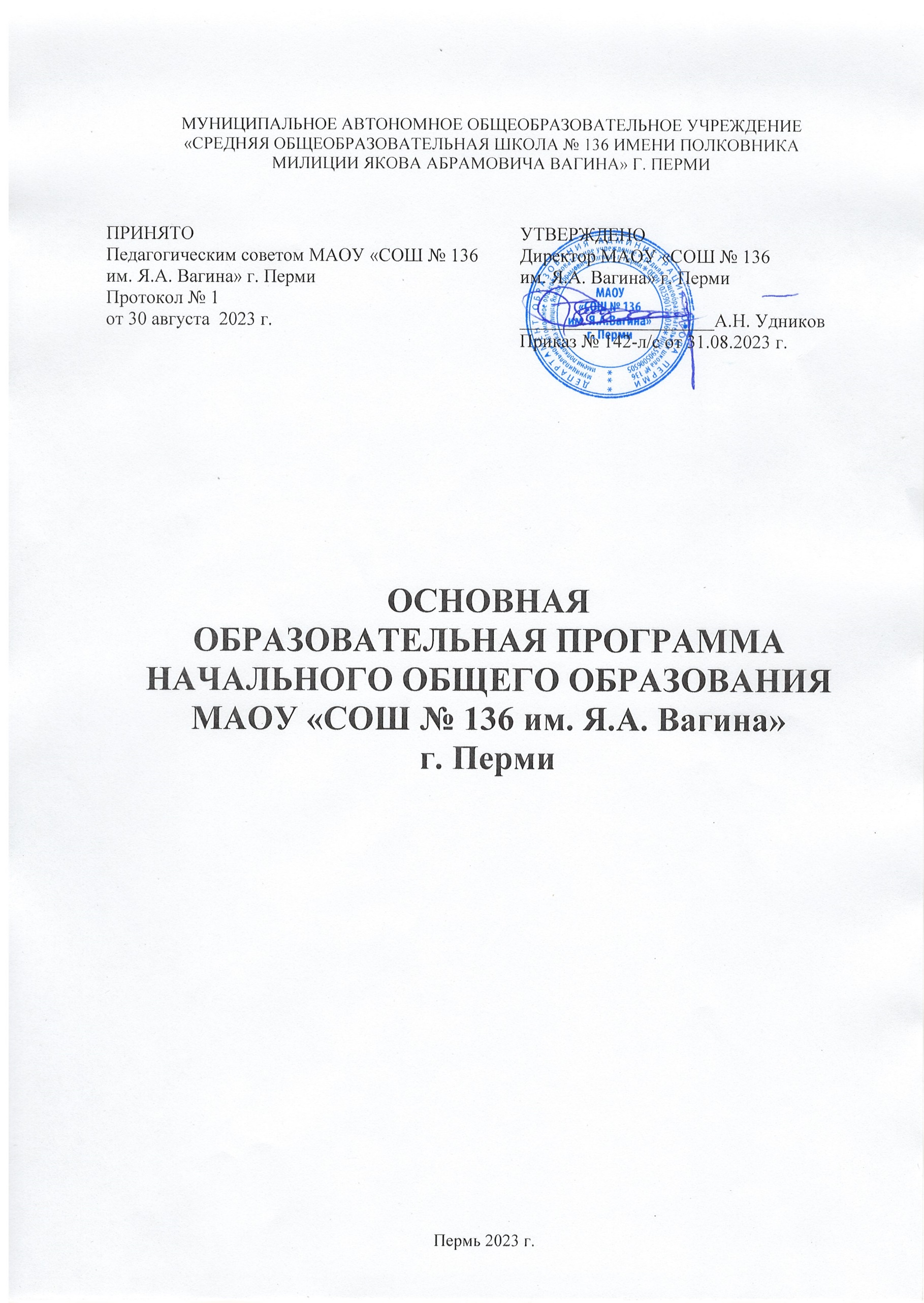 ОГЛАВЛЕНИЕЦЕЛЕВОЙ РАЗДЕЛПояснительная записка…………………………………………………..3 Планируемые результаты освоения обучающимися программы начального общего образования………………………………………...7 Система оценки достижения планируемых результатов освоения программы начального общего образования………………………..…11СОДЕРЖАТЕЛЬНЫЙ РАЗДЕЛРабочие программы учебных предметов……………………………….18 Программа формирования универсальных учебных действий ………20 Рабочая программа воспитания…………………………………………36ОРГАНИЗАЦИОННЫЙ РАЗДЕЛ Учебный план начального общего образования……………………….67 Календарный учебный график………………………………………….74План внеурочной деятельности………………………………………….76Календарный план воспитательной работы…………………………….92Характеристика условий реализации программы начального общего Образования………………………………………………………………102ЦЕЛЕВОЙ  РАЗДЕЛПояснительная запискаОсновная образовательная программа начального общего образования (далее - ООП НОО)разработана в соответствии с ФГОС НОО 2021 года и с учетом ФОП НОО, утвержденной приказом Министерства просвещения Российской Федерации от 18.05.2023 г. № 372 на основании Федерального закона от 29.12.2012 № 273-ФЗ «Об образовании в Российской Федерации», приказа Министерства просвещения РФ от 31 мая 2021 г. № 286 «Об утверждении федерального государственного образовательного стандарта начального общего образования».Цели реализации программы начального общего образованияЦелями реализации ООП НОО являются:обеспечение реализации конституционного права каждого гражданина Российской Федерации на получение качественного образования, включающего обучение, развитие и воспитание каждого обучающегося;организация учебного процесса с учетом целей, содержания и планируемых результатов начального общего образования, отраженных в ФГОС НОО;создание условий для свободного развития каждого обучающегося с учетом его потребностей, возможностей и стремления к самореализации;организация деятельности педагогического коллектива по созданию индивидуальных программ и учебных планов для одаренных, успешных обучающихся и (или) для детей социальных групп, нуждающихся в особом внимании и поддержке.Достижение поставленных целей реализации ООП НОО  предусматривает решение следующих основных задач:формирование общей культуры, гражданско-патриотическое, духовно-нравственное воспитание, интеллектуальное развитие, становление творческих способностей, сохранение и укрепление здоровья;обеспечение планируемых результатов по освоению обучающимся целевых установок, приобретению знаний, умений, навыков, определяемых личностными, семейными, общественными, государственными потребностями и возможностями обучающегося, индивидуальными особенностями его развития и состояния здоровья;становление и развитие личности в индивидуальности, самобытности, уникальности и неповторимости;обеспечение преемственности начального общего и основного общегообразования;достижение планируемых результатов освоения ООП НОО всеми обучающимися, в том числе обучающимися с ограниченными возможностями здоровья(далее –обучающиеся с ОВЗ);обеспечение доступности получения качественного начального общегообразования;выявление и развитие способностей обучающихся, в том числе лиц, проявивших выдающиеся способности, через систему клубов, секций, студий и других, организацию общественно полезной деятельности;организация интеллектуальных и творческих соревнований, научно-технического творчества и проектно-исследовательской деятельности;участие обучающихся, их родителей (законных представителей), педагогических работников в проектировании и развитии социальной среды образовательной организации.Принципы формирования и механизмы реализации программы ООП НООООП НОО учитывает следующие принципы:принцип учёта ФГОС НОО: ООП НОО базируется на требованиях, предъявляемых ФГОС НОО к  целям, содержанию, планируемым результатам и условиям обучения в начальной школе;принцип учета языка обучения: с учётом условий функционирования образовательной организации ООП НОО характеризует право получения образования на родном языке из числа языков народов Российской Федерации и отражает механизмы реализации данного принципа в учебных планах, планах внеурочной деятельности;принцип учета ведущей деятельности обучающегося: программа обеспечивает конструирование учебного процесса в структуре учебной деятельности, предусматривает механизмы формирования всех компонентов учебной деятельности (мотив, цель, учебная задача, учебные операции, контроль и самоконтроль);принцип индивидуализации обучения: программа предусматривает возможность и механизмы разработки индивидуальных программ и учебных планов для обучения детей с особыми способностями, потребностями и интересами с учетом мнения родителей (законных представителей) обучающегося;принцип преемственности и перспективности: программа обеспечивает связь и динамику в формировании знаний, умений и способов деятельности между этапами начального общего образования, а также успешную адаптацию обучающихся к обучению по образовательным программам основного общего образования, единые подходы между их обучением и развитием на уровнях начального общего и основного общего образования;принцип интеграции обучения и воспитания: программа предусматривает связь урочной и внеурочной деятельности, разработку мероприятий, направленных на обогащение знаний, воспитание чувств и познавательных интересов обучающихся, нравственно-ценностного отношения к действительности;принцип здоровьесбережения: при организации образовательной деятельности не допускается использование технологий, которые могут нанести вред физическому и(или) психическому здоровью обучающихся, приоритет использования здоровьесберегающих педагогических технологий. Объем учебной нагрузки, организация учебных и внеурочных мероприятий должны соответствовать требованиям, предусмотренным санитарными правилами и нормами СанПиН 1.2.3685-21 «Гигиенические нормативы и требования к обеспечению безопасности и(или) без вредности для человека факторов среды обитания», утвержденными постановлением Главного государственного санитарного врача Российской Федерации от 28 января 2021 г. № 2 (зарегистрировано Министерством юстиции Российской Федерации 29января 2021г., регистрационный  № 62296), действующими до 1 марта 2027 г. (далее – Гигиенические нормативы), и санитарными правилами СП2.4.3648-20 «Санитарно-эпидемиологические требования к организациям воспитания и обучения, отдыха и оздоровления детей и молодежи», утвержденными постановлением Главного государственного санитарного врача Российской Федерации от 28сентября 2020 г. № 28 (зарегистрировано Министерством юстиции Российской Федерации 18 декабря 2020 г., регистрационный №61573), действующими до 1января 2027г. (далее–Санитарно-эпидемиологические требования).ООП НОО учитывает возрастные и психологические особенности обучающихся. Наиболее адаптивным сроком освоения ООП НОО является четыре года. Общий объем аудиторной работы обучающихся за четыре учебных года не может составлять менее 2954 академических часов и более3345 академических часов в соответствии с требованиями к организации образовательного процесса к учебной нагрузке при 5-дневной (или 6-дневной) учебной неделе, предусмотренными Гигиеническими нормативами и Санитарно-эпидемиологическими требованиями.В целях удовлетворения образовательных потребностей и интересов обучающихся могут разрабатываться индивидуальные учебные планы, в том числе для ускоренного обучения, в пределах осваиваемой программы начального общего образования в порядке, установленном локальными нормативными актами образовательной организации. При формировании индивидуальных учебных планов, в том числе для ускоренного обучения, объем дневной и недельной учебной нагрузки, организация учебных и внеурочных мероприятий, расписание занятий, объем домашних заданий должны соответствовать требованиям, предусмотренным Гигиеническими нормативами и Санитарно-эпидемиологическими требованиями.Общая характеристика программы ООП НООСтруктура Программы включает обязательную часть и часть, формируемую участниками образовательных отношений за счет включения в учебные планы учебных предметов, учебных курсов (в т.ч. внеурочной деятельности), учебных модулей по выбору родителей (законных представителей) несовершеннолетних обучающихся из перечня, предлагаемого школой.Программа является основным документом, регламентирующим образовательную деятельность в единстве урочной и внеурочной деятельности. Программа НОО обеспечивает возможность получения качественного начального общего образования в Организации, преемственность образовательных программ дошкольного, начального общего и основного общего образования, возможность формирования рабочих программ различного уровня сложности и направленности с учетом образовательных потребностей и способностей обучающихся. Данная Программа разработана в соответствии с требованиями ФГОС НОО и в полной мере обеспечивает государственные гарантии получения качественного начального общего образования на основе единства обязательных требований к условиям реализации программ начального общего образования и результатам их освоения.Программа предусматривает необходимость личностного развития обучающихся, в том числе духовно-нравственного и социокультурного, включая становление российской гражданской идентичности как составляющей социальной идентичности, представляющей собой осознание индивидом принадлежности к общности граждан Российской Федерации, способности, готовности и ответственности выполнения им своих гражданских обязанностей, пользования прав и активного участия в жизни государства, развития гражданского общества с учетом принятых в обществе правил и норм поведения. Программа предусматривает также реализацию таких направлений, как: - физическое воспитание, формирование здорового образа жизни и обеспечение условий сохранения и укрепления здоровья обучающихся; - формирование у обучающихся системных знаний о месте Российской Федерации в мире, ее исторической роли, территориальной целостности, культурном и технологическом развитии, вкладе страны в мировое научное наследие и формирование представлений о современной России, устремленной в будущее; - развитие представлений обучающихся о высоком уровне научно-технологического развития страны, овладение ими современными технологическими средствами в ходе обучения и в повседневной жизни, формирование у обучающихся культуры пользования информационно-коммуникационными технологиями (ИКТ);- освоение обучающимися технологий командной работы на основе их личного вклада в решение общих задач, осознание ими личной ответственности, объективной оценки своих и командных возможностей; - сохранение и развитие культурного разнообразия и языкового наследия многонационального народа Российской Федерации, реализацию права на изучение родного языка, овладение духовными ценностями и культурой многонационального народа Российской Федерации.Содержание основной образовательной программы отражает требования ФГОС НОО и содержит три основных раздела: целевой, содержательный и организационный.Целевой раздел включает:пояснительную записку;планируемые результаты освоения обучающимися основной образовательной программы;систему оценки достижения планируемых результатов освоения основной образовательной программы.Содержательный   раздел   программы   начального   общего   образования  включает следующие программы, ориентированные на достижение предметных, метапредметных и личностных результатов:рабочие программы учебных предметов, учебных курсов (в том числе внеурочной деятельности), учебных модулей;программу формирования универсальных учебных действий у обучающихся;рабочую программу воспитания.Организационный раздел программы начального общего образования определяет общие рамки организации образовательной деятельности, а также организационные механизмы и условия реализации программы начального общего образования и включает:учебный план;план внеурочной деятельности;календарный учебный график;календарный план воспитательной работы, содержащий перечень событий и мероприятий воспитательной направленности, которые организуются и проводятся МАОУ «СОШ № 136 им. Я.А. Вагина», а также в которых МАОУ «СОШ № 136 им. Я.А. Вагина» принимает участие в учебном году или периоде обучения;характеристику условий реализации программы начального общего образования в соответствии с требованиями ФГОС.МАОУ «СОШ № 136 им. Я.А. Вагина», реализующая основную образовательную программу начального общего образования, обязана обеспечить ознакомление обучающихся и их родителей (законных представителей) как участников образовательных отношений:с уставом и другими документами, регламентирующими осуществление образовательной деятельности в МАОУ «СОШ № 136 им. Я.А. Вагина»;–с их правами и обязанностями в части формирования и реализации основной образовательной программы начального общего образования, установленными законодательством Российской Федерации и уставом МАОУ «СОШ № 136 им. Я.А. Вагина».Права и обязанности родителей (законных представителей) обучающихся в части, касающейся участия в формировании и обеспечении освоения всеми детьми основной образовательной программы, могут закрепляться в заключенном между ними и образовательной организацией договоре, отражающем ответственность субъектов образования за конечные результаты освоения основной образовательной программы.1.2. Планируемые результаты освоения основной образовательной программыПланируемые результаты освоения ООП НОО соответствуют современным целям начального общего образования, представленным во ФГОС НОО как система личностных, метапредметных и предметных достижений обучающегося.Личностные результаты освоения ФОП НОО достигаются в единстве учебной и воспитательной деятельности образовательной организации в соответствии с традиционными российскими социокультурными и духовно-нравственными ценностями, принятыми в обществе правилами и нормами поведения и способствуют процессам самопознания, самовоспитания и саморазвития, формирования внутренней позиции личности.Метапредметные результаты характеризуют уровень сформированности познавательных, коммуникативных и регулятивных универсальных действий, которые обеспечивают успешность изучения учебных предметов, а также становление способности к самообразованию и саморазвитию. В результате освоения содержания программы начального общего образования обучающиеся овладеют рядом междисциплинарных понятий, а также различными знаково-символическими средствами, которые помогают обучающимся применять знания, как в типовых, так и в новых, нестандартных учебных ситуациях.Планируемые результаты освоения обучающимися программы начального общего образования:обеспечивают связь между требованиями ФГОС, образовательной деятельностью и системой оценки результатов освоения программы начального общего образования;являются содержательной и критериальной основой для разработки:- рабочих программ учебных предметов, учебных курсов (в том числе внеурочной деятельности);  -  рабочей программы воспитания;-  программы формирования универсальных учебных действий обучающихся -обобщенных учебных действий, позволяющих решать широкий круг задач в различных предметных областях и являющихся результатами освоения обучающимися программы начального общего образования;- системы оценки качества освоения обучающимися программы начального общего образования;  - в целях выбора средств обучения и воспитания, а также учебно-методическойлитературы.Структура и содержание планируемых результатов освоения программы начального общего образования отражают требования ФГОС, передают специфику образовательной деятельности (в частности, специфику целей изучения отдельных учебных предметов, учебных курсов (в том числе внеурочной деятельности), учебных модулей), соответствуют возрастным возможностям обучающихся.Планируемые результаты освоения обучающимися программы начального общего образования  , уточняют и конкретизируют предметные и метапредметные результаты как с позиций организации их достижения в образовательной деятельности, так и с позиций оценки этих результатов.В результате изучения всех без исключения предметов при получении начального общего образования у выпускников будут сформированы личностные, метапредметные (регулятивные, познавательные и коммуникативные универсальные учебные действия) результаты как основа умения учиться.Личностные достижения обучающихся, освоивших ФОП НОО, включают две группы результатов:- основы российской гражданской идентичности, ценностные установки и социальнозначимые качества личности;- готовность обучающихся к саморазвитию, мотивация к познанию и обучению, активное участие в социально значимой деятельности.Метапредметные результаты:Регулятивные универсальные учебные действия- принимать и сохранять учебную задачу;- учитывать выделенные учителем ориентиры действия в новом учебном материале в сотрудничестве с учителем;- планировать свои действия в соответствии с поставленной задачей и условиями её реализации, в том числе во внутреннем плане;- учитывать установленные правила в планировании и контроле способа решения;- осуществлять итоговый и пошаговый контроль по результату;- оценивать правильность выполнения действия на уровне адекватной ретроспективной оценки соответствия результатов требованиям данной задачи;- адекватно воспринимать предложения и оценку учителей, товарищей, родителей и других людей;- различать способ и результат действия;- вносить необходимые  коррективы в действие после его завершения на основе его оценки и учета характера сделанных ошибок, использовать предложения и оценки для создания нового, более совершенного результата, использовать запись в цифровой форме хода и результатов решения задачи, собственной звучащей речи на русском и   иностранном языках.Познавательные универсальные учебные действия- осуществлять поиск необходимой информации для выполнения учебных заданий с использованием учебной литературы, энциклопедий, справочников (включая электронные, цифровые), в открытом информационном пространстве, в том числе контролируемом пространстве Интернета;- осуществлять запись (фиксацию) выборочной информации об окружающем мире и о себе самом, в том числе, с помощью инструментов ИКТ;- использовать знаково-символические средства, в том числе модели (включая виртуальные) и схемы (включая концептуальные), для решения задач;- строить сообщения в устной и письменной форме;- ориентироваться на разнообразие способов решения задач;- основам смыслового восприятия художественных и познавательных текстов, выделять существенную информацию из сообщений разных видов (в первую очередь текстов);- осуществлять анализ объектов с выделением существенных и несущественных признаков;- осуществлять синтез как составление целого из частей;- проводить сравнение, сериацию и классификацию по заданным критериям;- устанавливать причинно-следственные связи в изучаемом круге явлений;- строить рассуждения в форме связи простых суждений об объекте, его строении, свойствах и связях;- обобщать, т.е. осуществлять генерализацию и выведение общности для целого ряда или класса единичных объектов, на основе выделения сущностной связи;- осуществлять подведение под понятие на основе распознавания объектов, выделения существенных признаков и их синтеза;- устанавливать аналогии;- владеть рядом общих приёмов решения задач.Коммуникативные универсальные учебные действия- адекватно использовать речевые, средства для решения различных коммуникативных задач, строить монологическое высказывание (в том числе сопровождая его аудиовизуальной поддержкой), владеть диалогической формой коммуникации, используя в том числе средства и инструменты ИКТ и дистанционного общения;- допускать возможность существования у людей различных точек зрения, в том числе несовпадающих с его собственной, и ориентироваться на позицию партнёра в общении и взаимодействии;- учитывать разные мнения и стремиться к координации различных позиций в сотрудничестве;- формулировать собственное мнение и позицию;- договариваться и приходить к общему решению в совместной деятельности, том числе в ситуации столкновения  интересов;- строить понятные для партнёра высказывания, учитывающие, что партнёр знает и видит, а что нет;- задавать вопросы;- контролировать действия партнёра;- использовать речь для регуляции своегодействия;- адекватно использовать речевые средства для решения различных коммуникативных задач, строить монологическое высказывание, владеть диалогической формой речи.Планируемые предметные результаты, приводятся в рабочих программа каждого учебного предмета, курса внеурочной деятельности.Данная Программа является содержательной и критериальной основой для разработки рабочих программ учебных предметов, учебных курсов (в том числе внеурочной деятельности), учебных модулей, являющихся методическими документами, определяющими организацию образовательного процесса в Организации по определенному учебному предмету, учебному курсу (в том числе внеурочной деятельности), учебному модулю.1.3.Система оценки достижения планируемых результатов освоения программыСистема оценки достижения планируемых результатов (далее — система оценки) является частью системы оценки и управления качеством образования в Организации и служит основой при разработке образовательной локальных актов: «Положение о внутренней системе оценки качества образования (ВСОКО)» и «Положение о формах, периодичности и порядке текущего контроля успеваемости и промежуточной аттестации обучающихся». Основными функциями системы оценки являются ориентация образовательного процесса на достижение планируемых результатов освоения основной образовательной программы начального общего образования и обеспечение эффективной обратной связи, позволяющей осуществлять управление образовательным процессом.Основными направлениями и целями оценочной деятельности являются: - оценка образовательных достижений обучающихся на различных этапах обучения как основа их промежуточной и итоговой аттестации, а также основа процедур внутреннего мониторинга образовательной организации, мониторинговых исследований муниципального, регионального и федерального уровней; - оценка результатов деятельности педагогических кадров как основа аттестационных процедур; - оценка результатов деятельности образовательной организации как основа аккредитационных процедур.Основным объектом системы оценки, её содержательной и критериальной базой выступают требования ФГОС, которые конкретизируются в планируемых результатах освоения обучающимися основной образовательной программы. Эти требования конкретизированы в разделе «Общая характеристика планируемых результатов освоения основной образовательной программы» настоящего документа. Система оценки включает процедуры внутренней и внешней оценки. Внутренняя оценка включает: стартовую педагогическую диагностику; текущую и тематическую оценку; портфолио; внутришкольный мониторинг образовательных достижений. К внешним процедурам относятся: независимая оценка качества образования; мониторинговые исследования муниципального, регионального и федерального уровней. В соответствии с ФГОС НОО система оценки образовательной организации реализует системно-деятельностный, уровневый и комплексный подходы к оценке образовательных достижений.Системно-деятельностный подход к оценке образовательных достижений проявляется в оценке способности обучающихся к решению учебно-познавательных и учебно-практических задач, а также в оценке уровня функциональной грамотности обучающихся. Он обеспечивается содержанием и критериями оценки, в качестве которых выступают планируемые результаты обучения, выраженные в деятельностной форме. Уровневый подход служит важнейшей основой для организации индивидуальной работы с обучающимися. Он реализуется как по отношению к содержанию оценки, так и к представлению и интерпретации результатов измерений. Уровневый подход реализуется за счёт фиксации различных уровней достижения обучающимися планируемых результатов базового уровня и уровней выше и ниже базового. Достижение базового уровня свидетельствует о способности обучающихся решать типовые учебные задачи, целенаправленно отрабатываемые со всеми обучающимися в ходе учебного процесса. Овладение базовым уровнем является границей, отделяющей знание от незнания, выступает достаточным для продолжения обучения и усвоения последующего материала.Комплексный подход к оценке образовательных достижений реализуется путём: оценки предметных и метапредметных результатов; использования комплекса оценочных процедур (стартовой, текущей, тематической, промежуточной) как основы для оценки динамики индивидуальных образовательных достижений обучающихся и для итоговой оценки; использования контекстной информации (об особенностях обучающихся, условиях и процессе обучения и др.) для интерпретации полученных результатов в целях управления качеством образования; использования разнообразных методов и форм оценки, взаимно дополняющих друг друга: стандартизированных устных и письменных работ, проектов, практических (в том числе исследовательских) и творческих работ; использования форм работы, обеспечивающих возможность включения младших школьников в самостоятельную оценочную деятельность (самоанализ, самооценка, взаимооценка); использования мониторинга динамических показателей освоения умений и знаний, в том числе формируемых с использованием ИКТ (цифровых) технологий. Оценка метапредметных результатов представляет собой оценку достижения планируемых результатов освоения основной образовательной программы, которые представлены в программе формирования универсальных учебных действий обучающихся и отражают совокупность познавательных, коммуникативных и регулятивных универсальных учебных действий. Формирование метапредметных результатов обеспечивается за счёт всех учебных предметов и внеурочной деятельности.Оценка метапредметных результатов проводится с целью определения сформированности: универсальных учебных познавательных действий;универсальных учебных коммуникативных действий;универсальных учебных регулятивных действий.Овладение универсальными учебными познавательными действиями согласно ФГОС НОО предполагает формирование и оценку у обучающихся следующих групп умений: 1) базовые логические действия: сравнивать объекты, устанавливать основания для сравнения, устанавливать аналогии; объединять части объекта (объекты) по определённому признаку; определять существенный признак для классификации, классифицировать предложенные объекты; находить закономерности и противоречия в рассматриваемых фактах, данных и наблюдениях на основе предложенного педагогическим работником алгоритма; выявлять недостаток информации для решения учебной (практической) задачи на основе предложенного алгоритма; устанавливать причинно-следственные связи в ситуациях, поддающихся непосредственному наблюдению или знакомых по опыту, делать выводы; 2) базовые исследовательские действия: определять разрыв между реальным и желательным состоянием объекта (ситуации) на основе предложенных педагогическим работником вопросов; с помощью педагогического работника формулировать цель, планировать изменения объекта, ситуации; сравнивать несколько вариантов решения задачи, выбирать наиболее подходящий (на основе предложенных критериев); проводить по предложенному плану опыт, несложное исследование по установлению особенностей объекта изучения и связей между объектами (часть — целое, причина — следствие); формулировать выводы и подкреплять их доказательствами на основе результатов проведённого наблюдения (опыта, измерения, классификации, сравнения, исследования); прогнозировать возможное развитие процессов, событий и их последствия в аналогичных или сходных ситуациях;3) работа с информацией: выбирать источник получения информации; согласно заданному алгоритму находить в предложенном источнике информацию, представленную в явном виде; распознавать достоверную и недостоверную информацию самостоятельно или на основании предложенного педагогическим работником способа её проверки;соблюдать с помощью взрослых (педагогических работников, родителей (законных представителей) несовершеннолетних обучающихся) элементарные правила информационной безопасности при поиске информации в Интернете; анализировать и создавать текстовую, видео-, графическую, звуковую информацию в соответствии с учебной задачей; самостоятельно создавать схемы, таблицы для представления информации.Овладение универсальными учебными коммуникативными действиями согласно ФГОС НОО предполагает формирование и оценку у обучающихся следующих групп умений: 1) общение: воспринимать и формулировать суждения, выражать эмоции в соответствии с целями и условиями общения в знакомой среде; проявлять уважительное отношение к собеседнику, соблюдать правила ведения диалога и дискуссии; признавать возможность существования разных точек зрения; корректно и аргументированно высказывать своё мнение; строить речевое высказывание в соответствии с поставленной задачей; создавать устные и письменные тексты (описание, рассуждение, повествование); готовить небольшие публичные выступления; подбирать иллюстративный материал (рисунки, фото, плакаты) к тексту выступления; 2) совместная деятельность: формулировать краткосрочные и долгосрочные цели (индивидуальные с учётом участия в коллективных задачах) в стандартной (типовой) ситуации на основе предложенного формата планирования, распределения промежуточных шагов и сроков; принимать цель совместной деятельности, коллективно строить действия по её достижению: распределять роли, договариваться, обсуждать процесс и результат совместной работы; проявлять готовность руководить, выполнять поручения, подчиняться; ответственно выполнять свою часть работы; оценивать свой вклад в общий результат; выполнять совместные проектные задания с опорой на предложенные образцы.Овладение универсальными учебными регулятивными действиями согласно ФГОС НОО предполагает формирование и оценку у обучающихся следующих групп умений: 1) самоорганизация: планировать действия по решению учебной задачи для получения результата; выстраивать последовательность выбранных действий;2) самоконтроль: устанавливать причины успеха/неудач в учебной деятельности; корректировать свои учебные действия для преодоления ошибок. Оценка достижения метапредметных результатов осуществляется как педагогическим работником в ходе текущей и промежуточной оценки по предмету, так и администрацией образовательной организации в ходе внутришкольного мониторинга. В текущем учебном процессе отслеживается способность обучающихся разрешать учебные ситуации и выполнять учебные задачи, требующие владения познавательными, коммуникативными и регулятивными действиями, реализуемыми в предметном преподавании. В ходе внутришкольного мониторинга проводится оценка сформированности учебных универсальных действий. Содержание и периодичность внутришкольного мониторинга устанавливается решением педагогического совета. Инструментарий строится на межпредметной основе и может включать диагностические материалы по оценке читательской и ИКТ (цифровой) грамотности, сформированности регулятивных, коммуникативных и познавательных учебных действий.Оценка предметных результатов представляет собой оценку достижения обучающимися планируемых результатов по отдельным предметам. Основой для оценки предметных результатов являются положения ФГОС НОО, представленные в разделах I «Общие положения» и IV «Требования к результатам освоения программы начального общего образования». Формирование предметных результатов обеспечивается каждой учебной дисциплиной. Основным предметом оценки в соответствии с требованиями ФГОС НОО является способность к решению учебно-познавательных и учебно-практических задач, основанных на изучаемом учебном материале и способах действий, в том числе метапредметных (познавательных, регулятивных, коммуникативных) действий. Для оценки предметных результатов предлагаются следующие критерии: знание и понимание, применение, функциональность. Обобщённый критерий «знание и понимание» включает знание и понимание роли изучаемой области знания/вида деятельности в различных контекстах, знание и понимание терминологии, понятий и идей, а также процедурных знаний или алгоритмов.Обобщённый критерий «применение» включает: использование изучаемого материала при решении учебных задач, различающихся сложностью предметного содержания, сочетанием универсальных познавательных действий и операций, степенью проработанности в учебном процессе; использование специфических для предмета способов действий и видов деятельности по получению нового знания, его интерпретации, применению и преобразованию при решении учебных задач/проблем, в том числе в ходе поисковой деятельности, учебно-исследовательской и учебно-проектной деятельности.Обобщённый критерий «функциональность» включает осознанное использование приобретённых знаний и способов действий при решении внеучебных проблем, различающихся сложностью предметного содержания, читательских умений, контекста, а также сочетанием когнитивных операций. Оценка предметных результатов ведётся каждым педагогическим работником в ходе процедур текущей, тематической, промежуточной и итоговой оценки, а также администрацией образовательной организации в ходе внутришкольного мониторинга. Особенности оценки по отдельному предмету фиксируются в приложении к образовательной программе, которая утверждается педагогическим советом образовательной организации и доводится до сведения обучающихся и их родителей (законных представителей).Описание должно включать: список итоговых планируемых результатов с указанием этапов их формирования и способов оценки (например, текущая/тематическая; устно/письменно/практика); требования к выставлению отметок за промежуточную аттестацию (при необходимости — с учётом степени значимости отметок за отдельные оценочные процедуры); график контрольных мероприятий. Стартовая педагогическая диагностика представляет собой процедуру оценки готовности к обучению на данном уровне образования. Проводится администрацией образовательной организации в начале 1 класса и выступает как основа (точка отсчёта) для оценки динамики образовательных достижений. Объектом оценки является сформированность предпосылок учебной деятельности, готовность к овладению чтением, грамотой и счётом. Стартовая диагностика может проводиться также педагогическими работниками с целью оценки готовности к изучению отдельных предметов (разделов). Результаты стартовой диагностики являются основанием для корректировки учебных программ и индивидуализации учебного процесса.Текущая оценка представляет собой процедуру оценки индивидуального продвижения в освоении программы учебного предмета. Текущая оценка может быть формирующей, т. е. поддерживающей и направляющей усилия обучающегося, включающей его в самостоятельную оценочную деятельность, и диагностической, способствующей выявлению и осознанию педагогическим работником и обучающимся существующих проблем в обучении. Объектом текущей оценки являются тематические планируемые результаты, этапы освоения которых зафиксированы в тематическом планировании. В текущей оценке используется весь арсенал форм и методов проверки (устные и письменные опросы, практические работы, творческие работы, индивидуальные и групповые формы, само- и взаимооценка, рефлексия, листы продвижения и др.) с учётом особенностей учебного предмета и особенностей контрольно-оценочной деятельности педагогического работника. Результаты текущей оценки являются основой для индивидуализации учебного процесса; при этом отдельные результаты, свидетельствующие об успешности обучения и достижении тематических результатов в более сжатые (по сравнению с планируемыми педагогическим работником) сроки могут включаться в систему накопительной оценки и служить основанием, например, для освобождения обучающегося от необходимости выполнять тематическую проверочную работу. Тематическая оценка представляет собой процедуру оценки уровня достижения тематических планируемых результатов по предмету, которые представлены в тематическом планировании в примерных рабочих программах. По предметам, вводимым образовательной организацией самостоятельно, тематические планируемые результаты устанавливаются самой образовательной организацией. Тематическая оценка может вестись как в ходе изучения темы, так и в конце её изучения. Оценочные процедуры подбираются так, чтобы они предусматривали возможность оценки достижения всей совокупности тематических планируемых результатов и каждого из них. Результаты тематической оценки являются основанием для коррекции учебного процесса и его индивидуализации.В портфолио включаются как работы обучающегося (в том числе фотографии, видеоматериалы и т. п.), так и отзывы на эти работы (например, наградные листы, дипломы, сертификаты участия, рецензии и др.). Отбор работ и отзывов для портфолио ведётся самим обучающимся совместно с классным руководителем и при участии семьи. Включение каких-либо материалов в портфолио без согласия обучающегося не допускается. Портфолио в части подборки документов формируется в электронном виде в течение всех лет обучения в начальной школе. Результаты, представленные в портфолио, используются при выработке рекомендаций по выбору индивидуальной образовательной траектории и могут отражаться в характеристике.Внутришкольный мониторинг представляет собой процедуры: оценки уровня достижения предметных и метапредметных результатов; оценки уровня функциональной грамотности; оценки уровня профессионального мастерства педагогического работника, осуществляемой на основе административных проверочных работ, анализа посещённых уроков. Результаты внутришкольного мониторинга являются основанием для рекомендаций как для текущей коррекции учебного процесса и его индивидуализации, так и для повышения квалификации педагогического работника. Результаты внутришкольного мониторинга в части оценки уровня достижений обучающихся обобщаются и отражаются в их характеристиках. Промежуточная аттестация представляет собой процедуру аттестации обучающихся, которая начиная со второго класса проводится в конце учебного года по каждому изучаемому предмету.Промежуточная аттестация проводится на основе результатов накопленной оценки и результатов выполнения тематических проверочных работ и фиксируется в документе об образовании (дневнике). Промежуточная оценка, фиксирующая достижение предметных планируемых результатов и универсальных учебных действий на уровне не ниже базового, является основанием для перевода в следующий класс. Порядок проведения промежуточной аттестации регламентируется Федеральным законом «Об образовании в Российской Федерации» (ст. 58) и иными нормативными актами. Итоговая оценка является процедурой внутренней оценки образовательной организации и складывается из результатов накопленной оценки и итоговой работы по предмету. Предметом итоговой оценки является способность обучающихся решать учебно-познавательные и учебно-практические задачи, построенные на основном содержании предмета с учётом формируемых метапредметных действий. На основании итоговой оценки может быть составлена характеристика.Характеристика готовится на основании: объективных показателей образовательных достижений обучающегося на уровне начального общего образования; портфолио выпускника; экспертных оценок классного руководителя и педагогических работников, обучавших данного выпускника на уровне начального общего образования. В характеристике выпускника: отмечаются образовательные достижения обучающегося по достижению личностных, метапредметных и предметных результатов; даются педагогические рекомендации к выбору индивидуальной образовательной траектории на уровне основного общего образования с учётом интересов обучающегося, выявленных проблем и отмеченных образовательных достижений. Рекомендации педагогического коллектива к выбору индивидуальной образовательной траектории доводятся до сведения выпускника и его родителей (законных представителей).СОДЕРЖАТЕЛЬНЫЙ РАЗДЕЛ2.1.Рабочие программы учебных предметов Рабочие программы учебных предметов учебных курсов (в том числе внеурочной деятельности), учебных модулей включают: - содержание учебного предмета, учебного курса (в том числе внеурочной деятельности), учебного модуля; - планируемые результаты освоения учебного предмета, учебного курса (в том числе внеурочной деятельности), учебного модуля; - тематическое планирование с указанием количества академических часов, отводимых на освоение каждой темы учебного предмета, учебного курса (в том числе внеурочной деятельности), учебного модуля и возможность использования по этой теме электронных (цифровых) образовательных ресурсов, являющихся учебно-методическими материалами (мультимедийные программы, электронные учебники и задачники, электронные библиотеки, виртуальные лаборатории, игровые программы, коллекции цифровых образовательных ресурсов), используемыми для обучения и воспитания различных групп пользователей, представленными в электронном (цифровом) виде и реализующими дидактические возможности ИКТ, содержание которых соответствует законодательству об образовании. Рабочие программы учебных курсов внеурочной деятельности также содержат указание на форму проведения занятий. Рабочие программы учебных предметов, учебных курсов (в том числе внеурочной деятельности), учебных модулей сформированы с учетом рабочей программы воспитания. Рабочие программы учебных предметов учебных курсов (в том числе внеурочной деятельности), учебных модулей находятся в приложении к данной ООП НОО.2.2. Программа формирования универсальных учебных действийВсоответствиисФГОСНООпрограммаформированияуниверсальных(обобщенных)учебныхдействий (далее ‒ УУД)имеет следующую структуру:описаниевзаимосвязиуниверсальныхучебныхдействийссодержаниемучебныхпредметов;характеристикапознавательных,коммуникативныхирегулятивныхуниверсальныхучебныхдействий.Программа формирования универсальных учебных действий  начального общего образования  конкретизирует требования ФГОС к личностным и метапредметным результатам освоения основной образовательной программы начального общего образования и служит основой для разработки примерных программ учебных предметов, курсов, дисциплин. Понятие «универсальные учебные действия»В широком значении термин «универсальные учебные действия» означает умение учиться, т.·е. способность субъекта к саморазвитию и самосовершенствованию путём сознательного и активного присвоения нового социального опыта, который включает познавательные и учебные мотивы, учебную цель, учебную задачу, учебные действия и операции (ориентировка, преобразование материала, контроль и оценка). Универсальные  учебные действия должны обеспечить:- возможность обучающемуся самостоятельно осуществлять учебную деятельность, ставить учебные цели, искать и использовать необходимые средства и способы их достижения, контролировать и оценивать процесс и результаты деятельности;- успешное усвоение знаний, умений, навыков, компетенций в любой предметной области, готовность к непрерывному саморазвитию. Программа формирования универсальных учебных действий направлена на  реализацию системно-деятельностного подхода в образовательной деятельности, обеспечивающего школьникам умение учиться, способность к саморазвитию и самосовершенствованию, обеспечивает переход от знаниевой парадигмы обучения, где учащемуся отводилась роль объекта,  к обучению, которое строится на субъект-субъектных отношениях между учителем и обучающимся, к их активному участию  в выборе содержания и методов обучения.  Этот переход обусловлен сменой ценностных ориентиров  и целей образования, направленных на:формирование основ гражданской идентичности личности на базе:— чувства сопричастности и гордости за свою Родину, народ и историю, осознания ответственности человека за благосостояние общества;— восприятия мира как единого и целостного при разнообразии культур, национальностей, религий; уважения истории и культуры каждого народа;формирование психологических условий развития общения, сотрудничества на основе:— доброжелательности, доверия и внимания к людям, готовности к сотрудничеству и дружбе, оказанию помощи тем, кто в ней нуждается;— уважения к окружающим — умения слушать и слышать партнёра, признавать право каждого на собственное мнение и принимать решения с учётом позиций всех участников;развитие ценностно-смысловой сферы личности на основе общечеловеческих принципов нравственности и гуманизма:– принятия и уважения ценностей семьи и образовательного учреждения, коллектива и общества и стремления следовать им;– ориентации в нравственном содержании и смысле  собственных поступков,  поступков окружающих людей, развития этических чувств (стыда, вины, совести) как регуляторов морального поведения;– формирования эстетических чувств и чувства прекрасного через знакомство с национальной, отечественной и мировой художественной культурой;развитие умения учиться как первого шага к самообразованию и самовоспитанию, а именно:– развитие широких познавательных интересов, инициативы и любознательности, мотивов познания и творчества;– формирование умения учиться и способности к организации своей деятельности (планированию, контролю, оценке);развитие самостоятельности, инициативы и ответственности личности как условия её самоактуализации:– формирование самоуважения и эмоционально-положительного отношения к себе, готовности открыто выражать и отстаивать свою позицию, критичности к своим поступкам и умения адекватно их оценивать;– развитие готовности к самостоятельным поступкам и действиям, ответственности за их результаты;– формирование целеустремлённости и настойчивости в достижении целей, готовности к преодолению трудностей и жизненного оптимизма;– формирование умения противостоять действиям и влияниям, представляющим угрозу жизни, здоровью, безопасности личности и общества, в пределах своих возможностей, в частности проявлять избирательность к информации, уважать частную жизнь и результаты труда других людей.к основным ценностям содержания образования, формируемым на ступени начального общего образования, относятся:Ценность мира — 1) как общего дома для всех жителей Земли; 2) как мирового сообщества, представленного разными национальностями; 3) как принципа жизни на Земле.Ценность человеческой жизни — как возможность проявлять, реализовывать человечность, положительные качества и добродетели, все ценности.Дар слова — как возможность получать знания, общаться.Ценность природы — осознание себя частью природного мира. Бережное отношение к природе как к среде обитания и выживания человека, как к источнику для переживания чувства красоты, гармонии, её совершенства.Ценность семьи как общности родных и близких людей, в которой передаются язык, культурные традиции своего народа, осуществляется взаимопомощь и взаимоподдержка.    Ценность добра — как проявление высших человеческих способностей — любви, сострадания и милосердия. Ценность познания мира — ценность научного знания, разума, осуществление стремления человека к постижению истины.Ценность красоты как совершенства, гармонии, приведения в соответствие с идеалом, стремление к нему — «красота спасёт мир».Ценность труда и творчества — как стремления к созидательной деятельности, нацеленной на создание условий для реализации остальных ценностей. Ценность свободы выбора — как возможность совершать суждения и поступки в рамках  норм, правил, законов общества.Ценность любви к Родине, народу — как проявление духовной зрелости человека, выражающееся в осознанном желании служить Отечеству.Характеристика Универсальных учебных действий  на этапе завершения обучения в начальной школеФормирование УУД  осуществляется в учебной и во внеурочной деятельности: в ходе изучения системы учебных предметов и дисциплин, в метапредметной деятельности, в формах организации учебного сотрудничества, в решении задач жизнедеятельности классного коллектива, в участии в общешкольной жизни школы, в формах дополнительного образования.Связь универсальных учебных действий с содержанием учебных предметовФормирование универсальных учебных действий осуществляется во всех формах и видах образовательной деятельности. Каждый учебный предмет в зависимости от предметного содержания и релевантных способов организации учебной деятельности обучающихся раскрывает определённые возможности для формирования универсальных учебных действий.Описание типовых задач формирования УУДТиповые задачи, используемые для развития универсальных учебных действий, разрабатываются на каждый класс, исходя из контрольно-измерительных материалов Всероссийской проверочной работы в 4-х классах. Типовые задания по формированию УУД в используемых учебно-методических системах, адаптируются к требованиям внешней экспертизы качества образования. Педагогами, исходя из планируемых УУД  в каждом классе, должны быть разработаны типовые задания их формирования в соответствии с требованиями к планируемым результатам к окончанию 4-го класса. Содержание деятельности по формированию универсальных учебных действий  и система оценивания их достижения  Система оценивания сформированности УУД  у младших школьников Цель внутренней системы оценивания  заключается в получении объективной информации о состоянии и динамике уровня сформированности УУД в условиях реализации ООП и проведения коррекционной работы.Задачи внутренней системы оценивания:Формирование банка КИМ для организации и проведения мониторинга уровня сформированности УУД у учащихся начальной школы.Анализ, оценка уровня сформированности УУД в процессе обучения и воспитания.Экспертная оценка эффективности образовательной деятельности педагогов, реализующих ООП НОО.Организация психолого-педагогической индивидуальной и групповой помощи учащимся, профессиональной помощи учителям, реализующим ООП НОО.Проведение метапредметной внутриклассной и общешкольной олимпиады.  Система критериев и показателей уровня сформированности УУД.Соответствие результатов уровня сформированности для каждого из видов УУД  для учащихся каждого класса.Соответствие свойств универсальных действий у учащихся заданным в программе формирования УУД требованиям. Сформированность учебной деятельности у учащихся, отражающая уровень развития метапредметных действий.Методы сбора информации: анкетирование, тестирование, наблюдение, оценка выполненных заданий, беседа. Описание преемственности программы формирования универсальных учебных действий по ступеням общего образования.Организация преемственности при переходе от дошкольного образования к начальному образованию, от начального образования к основному образованию осуществляется следующим образом:Проводится диагностика (физическая, психологическая, педагогическая)  готовности учащихся к обучению в начальной школе.В течение 2-х первых месяцев организуется адаптационный период обучения. В дальнейшем проходит ежегодно стартовая диагностика, имеющая целью определить  основные проблемы, характерные для большинства обучающихся, и в соответствии с ними выстраивается система работы по преемственности (контрольные и проверочные работы, тесты).В  конце 4 класса проводится итоговая диагностика (физическая, психологическая, педагогическая) готовности учащихся к продолжению обучения в средней школе (пособия «Итоговое тестирование выпускников начальной школы»).Необходимо отметить преемственность форм организации образовательного процесса, которые на ступени дошкольного и начального школьного образования характеризуются наличием партнерской позиции взрослого и вариативностью коллективной, индивидуальной, групповой, парной работы.Основанием преемственности разных ступеней образовательной системы  является  ориентация педагогов на формирование умения учиться, понимание значения развития универсальных учебных действий для дальнейшего обучения учащихся.Характеристика результатов формирования УУД по классам начальной школы2.3 Рабочая программа воспитанияРабочая  программа воспитания  МАОУ «СОШ №136 имени полковника милиции Якова Абрамовича Вагина» г. Перми  разработана с учетом:Федерального закона от 29.12.2012 № 273-ФЗ «Об образовании в Российской Федерации», Стратегии развития воспитания в Российской Федерации на период до 2025 года (Распоряжение Правительства Российской Федерации от 29.05.2015 № 996-р) и плана мероприятий по её реализации в 2021 — 2025 годах (Распоряжение Правительства Российской Федерации от 12.11.2020 № 2945-р);Стратегии национальной безопасности Российской Федерации (Указ Президента Российской Федерации от 02.07.2021 № 400);федеральных государственных образовательных стандартов (далее — ФГОС) начального общего образования (Приказ Министерства Просвещения Российской Федерации от 31.05.2021 № 286), основного общего образования (Министерства Просвещения Российской Федерации от 31.05.2021 № 287), среднего общего образования (Приказ Министерства Просвещения Российской Федерации от 17.05.2012 № 413);приказа Министерства Просвещения Российской Федерации № 992 от 16 ноября 2022 года «Об утверждении федеральной образовательной программы начального общего образования»;приказа Министерства Просвещения Российской Федерации № 993 от 16 ноября 2022 года «Об утверждении федеральной образовательной программы основного общего образования»;приказа Министерства Просвещения Российской Федерации № 1014 от 23 ноября 2022 года «Об утверждении федеральной образовательной программы среднего общего образования»;приказа Министерства Просвещения Российской Федерации № 874 от 30 сентября 2022 года «Об утверждении порядка разработки и утверждения федеральных основных общеобразовательных программ»;приказа Министерства Просвещения Российской Федерации № 712 от 11 декабря 2020 г. «О внесении изменений в некоторые федеральные государственные образовательные стандарты общего образования по вопросам воспитания обучающихся»; Письма Министерства просвещения Российской Федерации   от 18 июля 2022 года № АБ-1951/06 «Об актуализации примерной рабочей программы воспитания», в соответствии с примерной программой воспитания, одобренной решением федерального учебно-методического объединения по общему образованию (протокол от 23.06.2022г. № 3/22).	Программа является методическим документом, определяющим комплекс основных характеристик воспитательной работы, осуществляемой в школе, разрабатывается с учетом государственной политики в области образования и воспитания.Программа основывается на единстве и преемственности образовательного процесса на уровнях начального общего, основного общего, среднего общего образования, соотносится с примерными рабочими программами воспитания для организаций, реализующих образовательные программы дошкольного, среднего профессионального образования.Рабочая программа воспитания предназначена для планирования и организации системной воспитательной деятельности с целью достижения обучающимися личностных результатов образования, определённых ФГОС; Разрабатывается и утверждается с участием коллегиальных органов управления школой (в том числе советов обучающихся), советов родителей.Реализуется в единстве урочной и внеурочной деятельности, осуществляемой совместно с семьей и другими участниками образовательных отношений, социальными  институтами воспитания.Предусматривает приобщение обучающихся к российским традиционным духовным ценностям, включая культурные ценности своей этнической группы, правилам и нормам поведения в российском обществе. Рабочая программа воспитания предназначена для планирования и организации системной воспитательной деятельности; разрабатывается и утверждается с участием коллегиальных органов управления общеобразовательной организацией, в том числе советов обучающихся, советов родителей (законных представителей); реализуется в единстве урочной и внеурочной деятельности, осуществляемой совместно с семьёй и другими участниками образовательных отношений, социальными институтами воспитания; предусматривает приобщение обучающихся к российским традиционным духовным ценностям, включая ценности своей этнической группы, правилам и нормам поведения, принятым в российском обществе на основе российских базовых конституционных норм и ценностей. Предусматривает историческое просвещение, формирование российской культурной и гражданской идентичности обучающихся.В соответствии с ФГОС личностные результаты освоения программ общего образования должны отражать готовность обучающихся руководствоваться системой позитивных ценностных ориентаций и расширение опыта деятельности на её основе в процессе реализации основных направлений воспитательной деятельности, в том числе в части:гражданского, патриотического, духовно-нравственного, эстетического, физического, трудового, экологического, познавательного воспитания.Программа включает три раздела: целевой, содержательный, организационный.Приложение — примерный календарный план воспитательной работы.При разработке или обновлении рабочей программы воспитания ее содержание, за исключением целевого раздела, может изменяться в соответствии с особенностями образовательной организации: организационно-правовой формой, контингентом обучающихся и их родителей (законных представителей), направленностью образовательной программы, в том числе предусматривающей углубленное изучение отдельных учебных предметов, учитывающей этнокультурные интересы, особые образовательные потребности обучающихся.Пояснительная записка не является частью рабочей программы воспитания в общеобразовательной организации. Курсивным шрифтом в тексте Программы выделены пояснения для разработчиков рабочей программы воспитания в общеобразовательной организации.Раздел I. Целевой Содержание воспитания обучающихся в образовательной организации определяется содержанием российских базовых (гражданских, национальных) норм и ценностей, которые закреплены в Конституции Российской Федерации. Эти ценности и нормы определяют инвариантное содержание воспитания обучающихся. Вариативный компонент содержания воспитания обучающихся включает духовно-нравственные ценности культуры, традиционных религий народов России.Воспитательная деятельность в общеобразовательной организации планируется и осуществляется в соответствии с приоритетами государственной политики в сфере воспитания. Приоритетной задачей Российской Федерации в сфере воспитания детей является развитие высоконравственной личности, разделяющей российские традиционные духовные ценности, обладающей актуальными знаниями и умениями, способной реализовать свой потенциал в условиях современного общества, готовой к мирному созиданию и защите Родины.    Участниками образовательных отношений в части воспитании являются педагогические и другие работники школы, обучающиеся, их родители (законные представители), представители иных организаций в соответствии с законодательством Российской Федерации, локальными актами школы. Родители (законные представители) несовершеннолетних обучающихся имеют преимущественное право на воспитание своих детей перед всеми другими лицами.Нормативные ценностно-целевые основы воспитания обучающихся в школе определяются содержанием российских гражданских (базовых, общенациональных) норм и ценностей, основные из которых закреплены в Конституции Российской Федерации. 	С учетом мировоззренческого, этнического, религиозного многообразия российского общества ценностно-целевые основы воспитания обучающихся включают духовно-нравственные ценности культуры народов России, традиционных религий народов России в качестве вариативного компонента содержания воспитания, реализуемого на добровольной основе, в соответствии с мировоззренческими и культурными особенностями и потребностями родителей (законных представителей) несовершеннолетних обучающихся. 	Воспитательная деятельность в школе реализуется в соответствии с приоритетами государственной  политики в сфере воспитания, зафиксированными в Стратегии развития воспитания в Российской Федерации на период до 2025 года(Распоряжение Правительства Российской Федерации от 29.05.2015 № 996- р). Приоритетной задачей Российской Федерации в сфере воспитания детей является развитие высоконравственной личности, разделяющей российские традиционные духовные ценности, обладающей актуальными знаниями и умениями, способной реализовать свой потенциал в условиях современного общества, готовой к мирному созиданию и защите РодиныЦели и задачи	Современный российский общенациональный воспитательный идеал – высоконравственный, творческий, компетентный гражданин России, принимающий судьбу Отечества как свою личную, осознающий ответственность за настоящее и будущее страны, укорененный в духовных и культурных традициях многонационального народа Российской Федерации. В соответствии с этим идеалом и нормативными правовыми актами Российской Федерации в сфере образования, цель воспитания обучающихся в школе:- развитие личности, создание условий для самоопределения и социализации на основе социокультурных, духовно-нравственных ценностей и принятых в российском обществе правил и норм поведения в интересах человека, семьи, общества и государства;- формирование у обучающихся чувства патриотизма, гражданственности, уважения к памяти защитников Отечества и подвигам Героев Отечества, закону и правопорядку, человеку труда и старшему поколению, взаимного уважения, бережного отношения к культурному наследию и традициям многонационального народа Российской Федерации, природе и окружающей среде.Задачами воспитания обучающихся в школе являются:- усвоение ими знаний, норм, духовно-нравственных ценностей, традиций, которые выработало российское общество (социально значимых знаний);- формирование и развитие позитивных личностных отношений к этим нормам, ценностям, традициям (их освоение, принятие);- приобретение соответствующего этим нормам, ценностям, традициям социокультурного опыта поведения, общения, межличностных и социальных отношений, применения полученных знаний и сформированных отношений на практике (опыта нравственных поступков, социально значимых дел).- достижение личностных результатов освоения общеобразовательных программ в соответствии с ФГОС НОО ООО СОО.Личностные результаты освоения обучающимися образовательных программ включают:- осознание российской гражданской идентичности;- сформированность ценностей самостоятельности и инициативы;-готовность обучающихся к саморазвитию, самостоятельности и личностному самоопределению;- наличие мотивации к целенаправленной социально значимой деятельности;- сформированность внутренней позиции личности как особого ценностного отношения к себе, окружающим людям и жизни в целом.Личностные результаты достигаются в единстве учебной и воспитательной деятельности организации, осуществляющей образовательную деятельность, в соответствии с традиционными российскими социокультурными, историческими и духовно-нравственными ценностями, принятыми в обществе правилами и нормами поведения, и способствуют процессам самопознания, самовоспитания и саморазвития, развития внутренней позиции личности, патриотизма, гражданственности, уважения к памяти защитников Отечества и подвигам Героев Отечества и старшему поколению, закону и правопорядку, труду, взаимного уважения, бережного отношения к культурному наследию и традициям многонационального народа Российской Федерации, природе и окружающей среде. Воспитательная деятельность в образовательной организации планируется и осуществляется на основе аксиологического, антропологического, культурно-исторического, системно-деятельностного, личностно-ориентированного подходов и с учетом принципов воспитания: гуманистической направленности воспитания, совместной деятельности детей и взрослых, следования нравственному примеру, безопасной жизнедеятельности, инклюзивности, возрастосообразности.Направления воспитания	Программа воспитания реализуется в единстве учебной и воспитательной деятельности школы по основным направления воспитания в соответствии с ФГОС ООО и отражает готовность обучающихся руководствоваться ценностями и приобретать первоначальный опыт деятельности на их основе, в том числе в части:- гражданского воспитания, способствующего формированию российской гражданской идентичности, принадлежности к общности граждан Российской Федерации, к народу России как источнику власти в Российском государстве и субъекту тысячелетней российской государственности, уважения к правам, свободам и обязанностям гражданина России, правовой и политической культуры;    - патриотического воспитания – воспитание любви к родному краю, Родине, своему народу, уважения к другим народам России, формирование общероссийской культурной идентичности;    - духовно-нравственного воспитания обучающихся на основе духовно-нравственной культуры народов России, традиционных религий народов России, формирование традиционных российских семейных ценностей; воспитание честности, доброты, милосердия, сопереживания, справедливости, коллективизма, дружелюбия и взаимопомощи, уважения к старшим, к памяти предков, их вере и культурным традициям;    - эстетического воспитания: формирование эстетической культуры на основе российских традиционных духовных ценностей, приобщение к лучшим образцам отечественного и мирового искусства;    - физического воспитания: развитие физических способностей с учётом возможностей и состояния здоровья, формирование культуры здорового образа жизни, эмоционального благополучия, личной и общественной безопасности, навыков безопасного поведения в природной и социальной среде, чрезвычайных ситуациях;- трудового воспитания: воспитание уважения к труду, трудящимся, результатам труда (своего и других людей), ориентации на трудовую деятельность, получение профессии, личностное самовыражение в продуктивном, нравственно достойном труде в российском обществе, на достижение выдающихся результатов в труде, профессиональной деятельности;- экологического воспитания: формирование экологической культуры, ответственного, бережного отношения к природе, окружающей среде на основе российских традиционных духовных ценностей, навыков охраны и защиты окружающей среды;- познавательного направления воспитания: стремление к познанию себя и других людей, природы и общества, к получению знаний, качественного образования с учётом личностных интересов и потребностей.ЦелевыеориентирырезультатоввоспитаниянауровненачальногообщегообразованияРаздел II. СодержательныйУклад школыМАОУ «Средняя общеобразовательная школа № 136 имени полковника милиции Якова Абрамовича Вагина» располагается в микрорайоне «Нагорный» Индустриального района города Перми. Социальная среда неоднородная, на территории микрорайона проживают люди разных социальных групп и национальностей. Социальный опыт, приобретаемый учащимися в семьях с разным уровнем жизни, различен.        Вблизи школы располагаются четыре статусных учебных заведения: два лицея, гимназия и школа с углубленным изучением отдельных предметов.  В микрорайоне школы находится  Городская детская клиническая поликлиника № 5, муниципальная библиотека №27, МБУСШОР "Спортивная школа по каратэ" г. Перми, три дошкольных образовательных учреждения, функционирует ТОС «Космос», ДЮЦ «Рифей».      Основной контингент школы – дети жителей микрорайона.     В  школе  обучаются дети с разными образовательными возможностями, в том числе дети с ОВЗ (РАС и ЗПР), дети-инвалиды,  учащиеся, находящиеся на домашнем обучении с проблемами в социализации, учащиеся, состоящие на учете «предриск», ГР СОП и СОП.Число малообеспеченных и многодетных семей составляет 36% от общего количества семей детей обучающихся в школе. Возможности по организации дополнительного образования (вне бюджета) у таких семей, ограничены. Все вышеперечисленное, заставляет задуматься администрацию школы о ресурсах и внутреннем потенциале педагогического коллектива, позволяющем справиться с вызовами внешней среды.  Для решения данного вопроса в 2013 году на базе школы был создан  военно-спортивный клуб  «Гроза». В 2015 году состоялось открытие классов (5-11 класс) с допрофессиональной военной и полицейской подготовкой, а так же вступление в Лигу школьных спортивных клубов г.Перми. В 2016 году открыт первый в России юнармейский класс  и создан  первый юнармейский отряд Пермского края (на сегодняшний день таких классов 8, ученики 1-4 классов). В 2017 году школа получила статус  координирующего  Центра  Юнармейского движения города Перми. По инициативе ветеранского корпуса МВД и ветеранов уголовного розыска по Пермскому краю, решением администрации города Перми от 15 августа 2019 года № 489 общеобразовательной школе № 136 присвоено имя Заслуженного работника МВД и Почетного гражданина города Перми, полковника милиции Якова Абрамовича Вагина. Постоянными социальными партнерами школы являются: ГУ МВД России по Пермскому краю, ПККООГО ВФСО «Динамо», Пермское Суворовское военное училище, Пермкая авиабаза «Сокол», СОБР и ОМОН войск Национальной гвардии, Ветераны пограничных войск Пермского края, ФСБ, Региональный штаб патриотического движения «Юнармия» в Пермском крае; МБУ «ДЮСШОР «Витязь»,  МБУ ДО "СШ по каратэ" г. Перми,  МАУДО ДЮЦ Рифей города Перми, ТОС «Космос», ПРОО ВПЦ «Гроза» и др. Для достижения своих образовательных и воспитательных целей школа выбрала стратегическую идею – построение образовательного пространства, в котором каждый ученик школы сможет самореализоваться, самоопределиться, найти себя в деле, почувствовать и прожить в школе «ситуацию успеха» в решении учебных проблем и проблемных ситуаций, на уроке и во внеурочной деятельности. Процесс воспитания в школе основывается на следующих принципах взаимодействия педагогов и обучающихся:- соблюдения законности и прав семьи и ребенка;- соблюдения конфиденциальности информации об обучающемся и семье; - приоритета безопасности ребенка при нахождении в образовательной организации;- интеграции - основных совместных дел обучающихся, педагогов и родителей (законных представителей), наполненных  яркими и содержательными событиями, общими позитивными эмоциями и доверительными отношениями друг к другу;- системности воспитания как условия его  эффективности.- целесообразности воспитания как условия его эффективности.	Основные традиции воспитания в Школе.Стержнем годового цикла воспитательной работы школы являются ключевые общешкольные дела. Важной чертой каждого ключевого дела и большинства используемых для воспитания других совместных дел педагогов, обучающихся и их родителей (законных представителей) является коллективная разработка, коллективное планирование, проведение и анализ их результатов, в результате чего происходит взросление ребенка -  увеличивается его роль в совместных делах (от пассивного наблюдателя до организатора).	В традициях школы встречи с ветеранами ВОВ, ветеранами локальных войн, ветеранами ГУ МВД, Вахта памяти, Дни воинской славы, Парад войск Пермского гарнизона в День Победы 9 мая, посвящение в юнармейцы, Фестивали «Содружество», «Время добрых дел», «Премия 136».Виды, формы и содержание деятельностиПрактическая реализация цели и задач воспитания осуществляется в рамках следующих направлений воспитательной работы школы. Каждое из них представлено в соответствующем модуле.1. Модуль «Урочная деятельность».Реализация педагогическими работниками воспитательного потенциала урока предполагает следующее: - установление доверительных отношений между учителем и обучающимися, способствующих позитивному восприятию обучающимися требований и просьб учителя, привлечению их внимания к обсуждаемой на уроке информации, активизации их познавательной деятельности; - побуждение обучающихся соблюдать на уроке общепринятые нормы поведения, правила общения со старшими (учителями) и сверстниками (обучающимися), принципы учебной дисциплины и самоорганизации; - привлечение внимания обучающихся к ценностному аспекту изучаемых на уроках явлений, организация их работы с получаемой на уроке социально значимой информацией – инициирование ее обсуждения, высказывания обучающимися своего мнения по ее поводу, выработки своего к ней отношения; - использование воспитательных возможностей содержания учебного предмета через демонстрацию обучающимся примеров ответственного, гражданского поведения, проявления человеколюбия и добросердечности, через подбор соответствующих текстов для чтения, задач для решения, проблемных ситуаций для обсуждения в классе; - применение на уроке интерактивных форм работы с обучающимися: интеллектуальных игр, стимулирующих познавательную мотивацию обучающихся; групповой работы или работы в парах, которые учат обучающихся командной работе и взаимодействию с другими обучающимися; - организация личностно-ориентированного обучения, что позволяет учителю создать условия для проявления познавательной активности учащихся, снятия уровня тревожности и напряженности в обучении; - использование в образовательном процессе технологий, позволяющих учителям школы реализовывать воспитательный потенциал урока: Технология обучения в сотрудничестве Технология проблемного обучения Технология проектного обучения Технология исследовательской деятельности Игровые технологии ТРИЗ ТОГИС Технология «Дебаты» Технология развития критического мышления через чтение и письмо (РКМЧП) Технологии развития смыслового чтения Технология «Перевернутый класс» Технологии формирующего оценивания образовательных результатов учащихся Информационно-коммуникационные технологии Технология «Портфолио» Именно эти технологии способны обеспечить: - личностное развитие ребенка; - сотрудничество в обучении; - эффективное использование учебного времени; - связь обучения с жизнью; - формирование ответственности за собственный выбор и результаты своей деятельности; - формирование информационной и коммуникативной культуры ученика.2. Модуль «Классное руководство»Осуществляя классное руководство, педагог организует работу с коллективом класса; индивидуальную работу с обучающимися вверенного ему класса; работу с учителями-предметниками в данном классе; работу с родителями обучающихся или их законными представителями. Работа с классным коллективом:  инициирование и поддержка участия класса в общешкольных ключевых традиционных делах, оказание необходимой помощи обучающимся в их подготовке, проведении и анализе;  в соответствии с планом работы, организация интересных и полезных для личностного развития обучающегося совместных дел познавательной, трудовой, спортивно - оздоровительной, духовно-нравственной, творческой, профориентационной направленности, вовлекающих для их проведения обучающихся с самыми разными потребностями и возможностями для самореализации;  проведение тематических классных часов, часов общения как часов плодотворной и до- верительной коммуникации педагога и обучающихся, основанных на принципах уважительного отношения к личности обучающегося, поддержки активной позиции каждого обучающегося в беседе, предоставления обучающимся возможности обсуждения и принятия решений по обсуждаемой проблеме, создания благоприятной среды для общения; сплочение коллектива класса через: игры и тренинги на сплочение и командообразование; однодневные и многодневные походы и экскурсии, организуемые классными руководителями и родителями; образовательные экскурсии по городам России; выпуск классной газеты с информацией про последние события, произошедшие в классе; празднования в классе дней рождения обучающихся и тематических праздников, включающих в себя подготовленные ученическими микрогруппами поздравлений, сюрпризов, творческих подарков и розыгрышей; регулярные внутриклассные «огоньки» и вечера, дающие каждому обучающемуся возможность рефлексии собственного участия в жизни класса;  выработка совместно с обучающимися законов класса, помогающих обучающимся освоить нормы и правила общения, которым они должны следовать в школы; организация дежурства по классу и рекреаций школы. Индивидуальная работа с обучающимися:  изучение особенностей личностного развития каждого обучающегося класса через наблюдение за поведением ребенка в его повседневной жизни, через анкетирование, опрос, в специально создаваемых педагогических ситуациях, в играх, погружающих обучающегося в мир человеческих отношений, в организуемых педагогом беседах по тем или иным нравственным проблемам; результаты наблюдения сверяются с результатами бесед классного руководителя с родителями обучающихся, учителями-предметниками; поддержка обучающегося в решении важных для него жизненных проблем (налаживание взаимоотношений с одноклассниками или педагогическими работниками, выбор профессии, организации высшего образования и дальнейшего трудоустройства, успеваемость и т.п.), когда каждая проблема трансформируется классным руководителем в задачу для обучающегося, которую они совместно стараются решить; вовлечение обучающегося в жизнедеятельность классного сообщества путем определения ему посильной задачи;  индивидуальная работа с обучающимися класса, направленная на заполнение ими личных портфолио; коррекция поведения обучающегося через частные беседы с ним, его родителями или законными представителями, с другими обучающимися класса; через включение в проводимые школьным психологом тренинги общения, индивидуальную работу, собеседования; через предложение взять на себя ответственность за то или иное поручение в классе. Работа с учителями-предметниками в классе:  регулярные консультации классного руководителя с учителями - предметниками, направленные на формирование единства мнений и требований педагогов по ключевым вопросам воспитания, на предупреждение и разрешение конфликтов между учителями и обучающимися;  проведение педагогических советов, консилиумов, направленных на решение конкретных проблем класса и интеграцию воспитательных влияний на обучающихся;  привлечение учителей-предметников к участию во внутриклассных делах, дающих педагогам возможность лучше узнавать и понимать своих обучающихся, увидев их в иной, отличной от учебной, обстановке;  привлечение учителей-предметников к участию в родительских собраниях класса для объединения усилий в деле обучения и воспитания обучающихся. Работа с родителями обучающихся или их законными представителями:  регулярное информирование родителей об учебных и воспитательных успехах и проблемах их детей, о жизни класса в целом через «ЭПОС», индивидуальные встречи и беседы;  помощь родителям обучающихся или их законным представителям в регулировании отношений между ними, администрацией школы и учителями- предметниками через беседы, индивидуальные консультации, посещение родителями (законными представителями) уроков и внеурочных мероприятий;  организация родительских собраний в соответствии с планом школы, происходящих в режиме обсуждения наиболее острых проблем обучения и воспитания обучающихся;  создание и организация работы родительских комитетов классов, участвующих в управлении школой и решении вопросов воспитания и обучения их обучающихся;  привлечение членов семей обучающихся к организации и проведению дел класса, созданию особой атмосферы в классном кабинете, уюта и комфорта;  организация на базе класса семейных праздников, тематических уроков и профориентационных часов, конкурсов, выставок, соревнований, направленных на сплочение семьи и школы.3. Модуль «Взаимодействие с родителями или их законными представителями»Работа с родителями или законными представителями школьников осуществляется для лучшего достижения цели воспитания, которое обеспечивается согласованием позиций семьи и школы в данном вопросе. Только когда все участники образовательного процесса едины и находят контакт, тогда воспитание наиболее эффективно. Но бывает так, что родители сами нуждаются в грамотной квалифицированной помощи.	Необходима организация работы по выявлению  родителей (законных представителей), не выполняющих обязанностей по их воспитанию, обучению, содержанию ведется систематически и в течение всего года. Используются различные формы работы:-	выявление семей группы риска  при  обследовании материально-бытовых  условий проживания  обучающихся школы;-	формирование банка данных  семей;-	индивидуальные беседы; -	заседания Совета профилактики; -	совещания при директоре;-	совместные мероприятия с КДН и  ПДН;	 Профилактическая работа с родителями предусматривает  оптимальное педагогическое взаимодействия школы и семьи, включение семьи в воспитательный процесс через систему родительских собраний, общешкольных мероприятий с детьми и родителями	- День семьи,  День матери, мероприятия по профилактике вредных привычек,  родительские лектории и т.д.	Кроме  работы по просвещению и профилактике   в школе проводится активная работа для  детей и их семей по создание ситуации успеха,  поддержки и развития творческого потенциала.Работа с родителями или законными представителями школьников осуществляется в рамках следующих видов и форм деятельности:На групповом уровне: - общешкольные родительские собрания, происходящие в режиме обсуждения наиболее острых проблем обучения и воспитания школьников;- педагогическое просвещение родителей по вопросам воспитания детей, в ходе которого  родители  получают  рекомендации классных руководителей и обмениваются собственным творческим опытом и находками в деле воспитания детей, а так же по вопросам  здоровьесбережения детей и подростков;- взаимодействие с родителями посредством школьного сайта: размещается  информация, предусматривающая ознакомление родителей, школьные новости.  На индивидуальном уровне:- обращение к специалистам по запросу родителей для решения острых конфликтных ситуаций;- участие родителей в педагогических консилиумах, собираемых в случае возникновения острых проблем, связанных с обучением и воспитанием конкретного ребенка;- помощь со стороны родителей в подготовке и проведении общешкольных и внутриклассных мероприятий воспитательной направленности;- индивидуальное консультирование c целью координации воспитательных усилий педагогов и родителей.4. Модуль «Внеурочная деятельность»Планирование внеурочной деятельности (далее ВУД) на уровне начального общего образования МАОУ МАОУ «СОШ №136 имени полковника милиции Якова Абрамовича Вагина» г. Перми  (далее - школа) составлено в соответствии с ООП школы с учётом запросов обучающихся и их родителей (законных представителей). Порядок организации ВУД определяет Положение о внеурочной деятельности МАОУ МАОУ «СОШ №136 имени полковника милиции Якова Абрамовича Вагина» г. Перми. Общее количество часов на курсы внеурочной деятельности в 1 – 4 классах составляет до 1350 часов за четыре года обучения с учетом занятости детей в учреждениях дополнительного образования, воспитательных мероприятий и ученических сообществ в рамках реализации рабочей программы воспитания. Часы внеурочной деятельности будут реализованы как в течение учебной недели, так и в период каникул. Курсы внеурочной деятельности являются краткосрочными (по 8 часов), среднесрочными (по 17 часов) и долгосрочными (34 часа в год). Внеурочная деятельность на уровне НОО организуется по следующим направлениям развития личности: спортивно-оздоровительное направление, проектно-исследовательская деятельность, коммуникативная деятельность, художественно-эстетическая творческая деятельность, информационная культура, интеллектуальный марафон и учение с увлечением. В соответствии с направлениями реализации ВУД все курсы вместе с пояснительными записками представлены в Планах внеурочной деятельности на предстоящий учебный год. Основной упор в реализации курсов сделан на развитие функционально грамотности учащихся. Коммуникативная деятельность выстраивается через еженедельные занятия в рамках Федерального проекта «Разговоры о важном», реализацию деятельности ученических сообществ, «Юнармию», а также через проект «Орлята России» Воспитательные мероприятия в соответствии с календарным планом воспитательной работы НОО, в том числе Уроки финансовой грамотности, Урок цифры, профориентационные экскурсии и др. станут неотъемлемой частью направления «Интеллектуальный марафон». Для детей с ОВЗ разработаны и реализуются специальные учебные курсы. Организационное обеспечение учебной деятельности состоит из сопровождения исследовательской, проектной деятельности учащихся, ведения документации, организационных собраний и взаимодействия с родителями (законными представителями). Обязанности по организации внеурочной деятельности учащихся распределены следующим образом: учебные курсы ведут учителя начальных классов и учителя-предметники, жизнедеятельностью ученических сообществ руководит советник директора по воспитанию, педагог - психолог, заместитель директора по ВР. Воспитательные мероприятия организуют педагог - психолог, учителя - предметники и классные руководители.Воспитание на занятиях школьных курсов внеурочной деятельности осуществляется преимущественно через: -формирование в кружках, секциях, клубах, студиях детско-взрослых общностей, которые объединяют обучающихся и педагогов общими позитивными эмоциями и доверительными отношениями;- вовлечение школьников в интересную и полезную для них деятельность, которая предоставит им возможность самореализоваться в ней, приобрести социально значимые знания, развить в себе важные для своего личностного развития социально значимые отношения, получить опыт участия в социально значимых делах;поощрение педагогическими работниками детских инициатив, проектов, самостоятельности, самоорганизации в соответствии с их интересами;- создание в детских объединениях традиций, задающих их членам определенные социально значимые формы поведения;- поддержку в детских объединениях школьников с ярко выраженной лидерской позицией и установкой на сохранение и поддержание накопленных социально значимых традиций; Реализация воспитательного потенциала внеурочной деятельности в школе осуществляется в рамках следующих выбранных обучающимися курсов, занятий:патриотической, гражданско-патриотической, военно-патриотической, краеведческой, историко-культурной направленности;духовно-нравственной направленности, занятий по традиционным религиозным культурам народов России, духовно-историческому краеведению;интеллектуальной, научной, исследовательской, просветительской направленности;экологической, природоохранной направленности;художественной, эстетической направленности в области искусств, художественного творчества разных видов и жанров;туристско-краеведческой направленности;оздоровительной и спортивной направленности.Информационно-просветительская деятельность. Курс внеурочной деятельности: «Разговор о важном».  Занятия направлены на формирование соответствующей внутренней позиции личности школьника, необходимой ему для конструктивного и ответственного поведения в обществе.Интеллектуальная и проектно-исследовательская деятельность. Курсы внеурочной деятельности  «Интеллектуальные марафоны», «Умники и умницы», «Работа с текстом», «Смысловое чтение текста», «Учимся читать внимательно», «Учимся анализировать текст», «Решение геометрических задач», «Практическая география», «Решение географических задач», «Химия. За страницами учебника: изучение трудных тем курса», «Основы медиа-безопасности», «Основы экономических знаний», «Математика вокруг нас», «Математический практикум». Художественно-эстетическая деятельность предполагает привитие эстетических ценностей, развитие эмоциональной сферы, творческих способностей, чувства прекрасного. Работа ведется через реализацию различных форм взаимодействия с природой, организацию выставок детского рисунка, детских творческих работ, поделок, конкурсов, тематических классных часов. Курсы внеурочной деятельности: «Город мастеров», «Бумажная сказка», «Информатика в играх и задачах», «Буду настоящим читателем», «Мир в объективе»Туристско-краеведческая деятельность. Курс внеурочной деятельности «Музейное дело», «Туристы-краеведы» направленный на воспитание у школьников любви к своему краю, его истории, культуре, природе, на развитие самостоятельности и ответственности школьников. Спортивно-оздоровительная деятельность.  Вводится для привития детям привычек здорового образа жизни, их гармоничного психофизического развития, формирования мотивации к сохранению здоровья. Методами реализации выступают ведение просветительской работы, информирование о полезных и вредных привычках, приобщение школьников к физической активности в разных ее проявлениях.Трудовая деятельность. Курс внеурочной деятельности  «Учусь шить», «Мастерская чудес» направлены на развитие творческих способностей школьников, воспитание у них трудолюбия и уважительного отношения к физическому труду.  Игровая деятельность. Курсы внеурочной деятельности «Веселый мяч», «Шахматная школа», «Подвижные игры», «Энерджи» направленные на раскрытие творческого, умственного и физического потенциала школьников, развитие у них навыков конструктивного общения, умений работать в команде. Реализуются такие мероприятия, как изучение национальной культуры, истории и природы, проведение экскурсий. Курсы внеурочной деятельности:  «Юные краеведы, «Веселые нотки», «Я – человек»Дополнительное образование в МАОУ МАОУ «СОШ №136 имени полковника милиции Якова Абрамовича Вагина» г. Перми  организовано через работу объединений дополнительного образования:техническое направление: «3D-моделирование»,«Легоконструирование»; МАУДО ДЮЦ Рифей г. Пермихудожественное направление: танцевальный клуб«PlanetDance»;физкультурно-спортивное направление: ДЮСШОР «Витязь»;спортивно-оздоровительная направленность: ШСК «Олимп».5. Модуль «Самоуправление».Ученическое  самоуправления в школе способствует формированию у обучающихся ответственности, самостоятельности, инициативности, предоставляет широкие возможности для самовыражения и самореализации. В данной деятельности учащиеся получают возможность проявить организаторские способности, навыки планирования, анализа.   Ученическое  самоуправление в школе осуществляется следующим образом:На уровне школы:через деятельность выборного школьного комитета, создаваемого для учета мнения обучающихся по вопросам управления образовательной организацией и принятия административных решений, затрагивающих их права и законные интересы;через деятельность совета старост, объединяющего старост классов для информирования  и получения обратной связи; через работу постоянно действующего школьного актива, инициирующего и организующего проведение личностно значимых для обучающихся событий (соревнований, конкурсов, фестивалей,  акций);через деятельность творческих советов дела, отвечающих за проведение ключевых дел;через деятельность совета командиров, отвечающих за проведение дел направленных на формирование гражданско-патриотической позиции; через деятельность школьной службы примирения.Органы ученического самоуправления формируются на демократической, альтернативной, выборной основе из числа учащихся 1-11 классов.Организует и координирует работу школьных органов ученического самоуправления – педагог-организатор, классных органов самоуправления – классные руководители 1-11 классов.В структуре органов ученического самоуправления школы выделяются два уровня:
первый уровень  – органы классного самоуправления, советы классов;
второй уровень – органы школьного самоуправления: совет старост, совет комитетов, совет школы; третий уровень – совет дела, совет командиров.4. Школьное ученическое самоуправление состоит из 6  комитетов (науки и образования, спорта, культуры и досуга, рекламы и информации, труда и экологии, социальной активности).  Возглавляют комитеты советники. На уровне классов:через деятельность выборных по инициативе и предложениям обучающихся класса старост, представляющих интересы класса в общешкольных делах и призванных координировать его работу с работой общешкольных органов самоуправления и классных руководителей;через деятельность выборных органов самоуправления, отвечающих за различные направления работы класса. Члены классного самоуправления являются представителями класса в соответствующих комитетах.;через участие в открытых заседаниях, советах дела для планирования общешкольных ключевых дел. На  индивидуальном  уровне:через вовлечение обучающихся в планирование, организацию, проведение и анализ общешкольных и внутри классных дел;через реализацию обучающимися, взявшими на себя соответствующую роль в ученическом самоуправлении.6. Модуль «Профориентация»Совместная деятельность педагогов и школьников по направлению «профориентация» включает в себя профессиональное просвещение школьников; диагностику и консультирование по проблемам профориентации, организацию профессиональных проб школьников. Задача совместной деятельности педагога и ребенка – подготовить школьника к осознанному выбору своей будущей профессиональной деятельности. Создавая профориентационно значимые проблемные ситуации, формирующие готовность школьника к выбору, педагог актуализирует его профессиональное самоопределение, позитивный взгляд на труд в постиндустриальном мире, охватывающий не только профессиональную, но и непрофессиональную составляющие такой деятельности:Совместная деятельность педагогов и школьников по направлению «профориентация» включает в себя профессиональное просвещение школьников; диагностику и консультирование по проблемам профориентации. Задача совместной деятельности педагога и ребенка – подготовить школьника к осознанному выбору своей будущей профессиональной деятельности. Создавая профориентационно значимые проблемные ситуации, формирующие готовность школьника к выбору, педагог актуализирует его профессиональное самоопределение, позитивный взгляд на труд в постиндустриальном мире, охватывающий не только профессиональную, но и внепрофессиональную составляющие такой деятельности. Эта работа осуществляется через следующие формы воспитательной деятельности:циклы профориентационных часов общения, направленных на подготовку школьника к осознанному планированию и реализации своего профессионального будущего («Профессии моей семьи», «Моя мечта о будущей профессии», «Путь в профессию начинается в школе»);встречи с людьми разных профессий. Результатом такого мероприятия могут стать не только новые знания о профессиях, но и гордость конкретного ученика за родителей. В младших классах это профессии родителей учащихся, в старшей школе ребята встречаются с представителями бизнеса и героических профессий: пожарный, военнослужащий, полицейский, следователь, что позволяет решать и задачи военно-патриотического воспитания.профориентационные игры: симуляции, деловые игры, квесты, расширяющие знания школьников о типах профессий, о способах выбора профессий, о достоинствах и недостатках той или иной интересной школьникам профессиональной деятельности. Это формирует представления о мире профессий, о понимании роли труда в жизни человека через участие в различных видах деятельности. Частью этих игр могут быть деловые игры, помогающие осознать ответственность человека за благосостояние общества на основе осознания «Я» как гражданина России.Совместное с педагогами изучение интернет ресурсов, посвященных выбору профессий, прохождение профориентационного онлайн-тестирования (размещение профориентационной информации на официальном сайте школы, оформление стенда по профориентации, занятия с элементами тренинга «Экзамен без стресса», «Моя будущая профессия»);экскурсии на предприятия. Такие экскурсии дают школьникам начальные представления о существующих профессиях и условиях работы людей, представляющих эти профессии. Во время экскурсии школьники могут наблюдать за деятельностью специалиста на рабочем месте. При проведении экскурсии главное – сосредоточиться на одной какой-то профессии или группе взаимосвязанных профессий, а не смотреть предприятие в целом. Для целей профориентации важно показать существенные характеристики профессии.участие в работе всероссийских профориентационных проектов, созданных в сети интернет: просмотр лекций, участие вмастер - классах, посещение открытых уроков – онлайн - уроки финансовой грамотности.индивидуальные консультации психолога для школьников и их родителей по вопросам склонностей, способностей, дарований и иных индивидуальных особенностей детей, которые могут иметь значение в процессе выбора ими профессии. В ходе психологического исследования определяется профессиональная готовность, вид деятельности, который нравится испытуемому, а также вид деятельности, который знаком на уровне навыков. На основе результатов исследования составляется заключение о профессиональных предпочтениях учащегося.освоение школьниками основ профессии в рамках различных курсов по выбору, включенных в основную образовательную программу школы или в рамках курсов внеурочной деятельности.7. Модуль «Основные школьные дела»Основные общешкольные дела  – это главные традиционные общешкольные дела, объединяющие всех участников образовательных отношений (дети, родители (законные представители), педагоги), направленные на формирование духовно-нравственных, гражданских, мировоззренческих качеств личности ученика. Ключевые общешкольные дела нацелены на вовлечение родителей (законных представителей) в жизнь школы и класса.	Реализация воспитательного потенциала школы предусматривает:общешкольные праздники, ежегодные творческие (театрализованные, музыкальные, литературные и т.п.), Фестивали,  мероприятия, связанные с (общероссийскими, региональными) праздниками, памятными датами, в которых участвуют все классы;еженедельную церемонию вноса (выноса) государственного флага Российской Федерации;участие во всероссийских акциях, посвящённых значимым событиям в России, мире;торжественные мероприятия, связанные с завершением образования, переходом на следующий уровень образования, символизирующие приобретение новых социальных статусов в общеобразовательной организации, обществе;церемонии награждения (по итогам учебного периода, года) обучающихся и педагогов за участие в жизни общеобразовательной организации, достижения в конкурсах, соревнованиях, олимпиадах, вклад в развитие общеобразовательной организации, своего района, города Перми, Пермского края, России;социальные проекты в общеобразовательной организации, совместно разрабатываемые и реализуемые обучающимися и педагогами, в том числе с участием социальных партнёров, комплексы дел благотворительной, экологической, патриотической, трудовой и др. направленности;проводимые для жителей района, города и организуемые совместно с семьями обучающихся праздники, фестивали, представления в связи с памятными датами, значимыми событиями для жителей района, города;многодневные выездные события, включающие в себя комплекс событий гражданской, патриотической, историко-краеведческой, экологической, трудовой, спортивно-оздоровительной и др. направленности;вовлечение по возможности каждого обучающегося в школьные дела в разных ролях (сценаристов, постановщиков, исполнителей, корреспондентов, ведущих, декораторов, музыкальных редакторов, ответственных за костюмы и оборудование, за приглашение и встречу гостей и т.д.), помощь обучающимся в освоении навыков подготовки, проведения, анализа общешкольных дел;наблюдение за поведением обучающихся в ситуациях подготовки, проведения, анализа основных школьных дел, мероприятий, их отношениями с обучающимися разных возрастов, с педагогами и другими  взрослыми.Общешкольные дела – это главные традиционные дела, в которых принимает участие большая часть обучающихся и которые обязательно планируются, готовятся, проводятся и анализируются совестно педагогами и детьми. Это, комплекс коллективных творческих дел, интересных и значимых для обучающихся, объединяющих их вместе с педагогами и родителями (законными представителями) в единый коллектив. Ключевые общешкольные дела обеспечивают включенность в них большого числа детей и взрослых, способствуют интенсификации их общения, ставят их в ответственную позицию к происходящему в школе. Введение ключевых дел в жизнь школы помогает преодолеть событийный характер воспитания, сводящийся к набору мероприятий, организуемых педагогами для детей. Для этого в школе используются следующие формы работы:На внешкольном уровне:Спартакиада «Сильнее. Выше. Быстрее»;Экологические и социальные акции;На школьном уровне:Фестиваль «Путь к успеху» Проходит на протяжении всей первой четверти.Направлен на адаптацию, сплочение коллектива, повышение мотивации  к обучению в школе, приобретение обучающимися нового социального статуса. Включает в себя конкурсы, состязания, соревнования.- спортивно-туристический конкурс «Осенний турслёт»- День Учителя - посвящение в первоклассники, пятиклассники, старшеклассники.Фестиваль «Содружество» Проходит на протяжении всей второй четверти. Направлен на ознакомление обучающихся с историей, фольклором, особенностями быта разных народов. Включает в себя:- конкурсы в рамках Дня Единства и Дня матери - литературные гостиныеФестиваль «В объективе жизни» Проходит на протяжении всей третьей четверти.Направлен на формирование активной гражданской позиции  и включает в себя акции, конкурсы, праздники в рамках календарных дат. - Масленичные гуляния- конкурсы в рамках Дня Защитника Отечества, Международного женского дня- спортивно-танцевальный конкурс «Грация»- акция «Время добрых дел» - прощание с АзбукойФестиваль «Салют Победы» Проходит на протяжении всей четвертой четверти.Направлен на сохранение исторической правды о героическом прошлом Отечества, на обеспечение преемственности поколений и воспитание гражданина, имеющего активную жизненную позицию, любящего свою Родину и семью. Включает в себя акции, встречи с ветеранами, митинги, благоустройство мемориала, концерты, программу экскурсий по теме Великой Отечественной войны. - смотр-конкурс «Строя и песни»- конкурс «Лучший классный коллектив» - конкурс военно-патриотической песни и стиховНа уровне классов:- подготовка классного коллектива к общешкольным ключевым делам- выбор и делегирование представителей классов в общешкольные советы дел, ответственных за подготовку общешкольных ключевых дел;  - участие школьных классов в реализации общешкольных ключевых дел; - проведение в рамках класса итогового анализа детьми общешкольных ключевых дел, участие представителей классов в итоговом анализе проведенных дел на уровне общешкольных советов дела.На индивидуальном  уровне:- вовлечение (по возможности)каждого ребенка в ключевые дела школы в одной из возможных для них ролей: сценаристов, постановщиков, исполнителей, ведущих, декораторов, музыкальных редакторов, корреспондентов, ответственных за костюмы и оборудование, ответственных за приглашение и встречу гостей и т.п.;- индивидуальная помощь ребенку (при необходимости) в освоении навыков подготовки, проведения и анализа ключевых дел;- наблюдение за поведением ребенка в ситуациях подготовки, проведения и анализа ключевых дел, за его отношениями со сверстниками, старшими и младшими школьниками, с педагогами и другими взрослыми;- при необходимости коррекция поведения ребенка через частные беседы с ним, через включение его в совместную работу с другими детьми, которые могли бы стать хорошим примером для ребенка, через предложение взять в следующем ключевом деле на себя роль ответственного за тот или иной фрагмент общей работы. 8. Модуль «Внешкольные мероприятия»	Экскурсии, экспедиции, походы помогают обучающемуся расширить свой кругозор, получить новые знания об окружающей его социальной, культурной, природной среде, научиться уважительно и бережно относиться к ней, приобрести важный опыт социально одобряемого поведения в различных внешкольных ситуациях. На экскурсиях, в экспедициях, в походах создаются благоприятные условия для воспитания у обучающихся самостоятельности и ответственности, формирования у них навыков самообслуживающего труда, преодоления их инфантильных и эгоистических наклонностей, обучения рациональному использованию своего времени, сил, имущества. Эти воспитательные возможности реализуются в рамках следующих видов и форм деятельности: - регулярные пешие прогулки, тематические экскурсии, музейные уроки, организуемые в классах классными руководителями и родителями обучающихся; - организованные выходы на природу (лыжные прогулки, катание на катке); - образовательные литературные, исторические экспедиции, экскурсии и поездки, организуемые учителями, классными руководителями и родителями обучающихся в другие города для углубленного изучения биографий российских исторических личностей, произошедших исторических событий, имеющихся природных и историко-культурных ландшафтов, флоры и фауны; - тематические экскурсии на предприятия и в учреждения города Перми в рамках профессиональных проб.9. Модуль «Организация предметно-пространственной среды»Окружающая ребенка предметно-пространственная среда школы способствует формированию у него чувства вкуса и стиля, создает атмосферу психологического комфорта, поднимает настроение, предупреждает стрессовые ситуации, способствует позитивному восприятию ребенком школы. Воспитывающее влияние на ребенка осуществляется через такие формы работы с предметно-эстетической средой школы как: - оформление интерьера помещений школы - информационные стенды на этажах школы, ориентированные на новостную информацию, профориентацию обучающихся, организацию и психологическую подготовку к сдаче государственной итоговой аттестации; - баннеры школы, отражающие основную миссию образовательного учреждения, направления деятельности РДШ, цель службы школьной медиации; - ежегодные выставки новогодних творческих работ учащихся; - реализация ежегодных проектов школы по оформлению окон «Скоро, скоро Новый год!» и «Окна Победы» позволяют привлечь к участию в работе всех учеников с 1 по 11 класс; - событийным дизайном являются традиционные оформления к большим праздникам «День учителя», Новый год, 8 марта, торжественные линейки 1 сентября и Последний звонок; - благоустройство классных кабинетов, оформление классных уголков, творческих углов, выставочных экспозиций, осуществляемое классными руководителями вместе с обучающимся и своих классов, позволяющее обучающимся проявить свои фантазию и творческие способности, создающее повод для длительного общения классного руководителя со своими обучающимися.10. Модуль Социальное партнерство (сетевое взаимодействие)	Реализация воспитательного потенциала социального партнёрства школы при соблюдении требований законодательства Российской Федерации предусматривает:- участие представителей организаций-партнёров, в том числе в соответствии с договорами о сотрудничестве, в проведении отдельных мероприятий в рамках рабочей программы воспитания и календарного плана воспитательной работы (дни открытых дверей, государственные, городские, школьные праздники, торжественные мероприятия и т.п.);- участие представителей организаций-партнёров в проведении отдельных уроков, внеурочных занятий, внешкольных мероприятий соответствующей тематической направленности;- проведение на базе организаций-партнёров отдельных уроков, занятий, внешкольных мероприятий, акций воспитательной направленности;- проведение открытых дискуссионных площадок (детских, педагогических, родительских) с представителями организаций-партнёров для обсуждений актуальных проблем, касающихся жизни общеобразовательной организации, района, города, страны;- реализация социальных проектов, совместно разрабатываемых обучающимися,	педагогами	с	организациями-партнёрами благотворительной, экологической, патриотической, трудовой и т.д. направленности, ориентированных на воспитание обучающихся, преобразование окружающего социума, позитивное воздействие на социальное окружение.11. Модуль «Профилактика и безопасность»	Реализация воспитательного потенциала профилактической деятельности в целях формирования и поддержки безопасной и комфортной среды предусматривает конкретные мероприятия, проводимые для всех участников образовательного процесса - организация деятельности педагогического коллектива по созданию в образовательной организации эффективной профилактической среды обеспечения безопасности жизнедеятельности как условия успешной воспитательной деятельности. В школе проводятся исследования по определению рисков безопасности и ресурсов повышения безопасности, выделяются групп риска обучающихся по разным направлениям (агрессивное поведение, зависимости и другое); для данных категорий обучающихся разрабатываются специальные программы психолого-педагогического сопровождения, проводится коррекционно-воспитательная работа с обучающимся групп риска силами педагогического коллектива и с привлечением сторонних специалистов (специалистов ПМПК, ЦППМСП, правоохранительных органов и других). Для данной категории учащихся разрабатываются и реализуются профилактические программы, направленные на работу как с обучающимися девиантного поведения, так и с их окружением; организовано межведомственное взаимодействие. С целью профилактической работы в школу приглашаются инспекторы ОДН, которые проводят беседы, читают лекции, организовывают демонстрации видеофильмов с дальнейшими комментариями по уголовной и административной ответственности за содеянные правонарушения, девиации поведения и другое. Одним из самых эффективных способов профилактики любых правонарушений считаем организованный досуг подростков, а именно участие их во внеурочной деятельности: интеллектуальных играх и квестах, играх - путешествиях, спортивных соревнованиях и спортивных играх. Для детей, требующих особого внимания (ОВЗ), для слабоуспевающих учащихся проводятся специальные курсы внеурочной деятельности и дополнительные занятия по ликвидации учебной неуспешности и организации их досуга. Родителям таких учеников оказывается постоянная консультативная помощь. Вариативные модули.12. Модуль «Я – гражданин и патриот»Данный модуль позволяет упорядочить систему гражданско-патриотического воспитания школьников через урочную деятельность, внеурочную деятельность, взаимодействие с социальными партнёрами и родителями.На внешкольном уровне: Участие в международных мероприятиях:  патриотический фестиваль «Виват, кадет!», шествие «Бессмертный полк»Участие во Всероссийских мероприятиях:Вахта Памяти» на «Посту №1»Участие в городских мероприятиях: Фестиваль Дни воинской славы России, смотр строя и песниПарламентский урок - встреча с депутатами Пермской городской Думы мероприятия ВФСО «Динамо»  турнир СП по самбо в СДЮШОР «Витязь»военно-спортивная игра «Зарница» заседание сообщества «Клуб друзей Я.А.Вагина»На школьном уровне:«Курс молодого бойца»; торжественная клятва Юнармейца;мероприятия, посвящённые Дню героя России, Дню защитников Отечества;встречи с представителями правоохранительных органов, Совета ветеранов; сдача нормативов ГТО; уроки Мужества;На уровне классов:реализация систематических мероприятий в юнармейских классах (утреннее построение и осмотр, час военной истории, строевая подготовка, основы оказания первой медицинской помощи, ОФП,  боевое самбо, армейский рукопашный бой,  хор);участие классов в мероприятиях, направленных на формирование патриотических ценностей, взглядов и убеждений, уважения к культурному и историческому прошлому многонациональной России;вовлечение обучающихся в активную поисковую, научно-исследовательскую, творческую деятельность.На индивидуальном уровне:вовлечение обучающихся в мероприятия гражданско-патриотической направленности;наблюдение за поведением обучающегося в ситуациях взаимоотношений со сверстниками, педагогами  и другими взрослыми в учебной и внеучебной деятельности; оказание индивидуальной помощи в решении вопросов в самореализации, формировании активной жизненной позиции, знании и соблюдении норм правового государства.13. Модуль «Детские общественные объединения»Действующие  на базе школы детские общественные  объединения – это добровольное, самоуправляемое, некоммерческое формирование, созданное по инициативе обучающихся и взрослых, объединившихся на основе общности интересов для реализации общих целей, указанных в уставе общественного объединения. Его правовой основой является Федеральный закон от 19.05.1995 № 82-ФЗ «Об общественных объединениях» (ст. 5). Воспитание в детском общественном объединении осуществляется через:утверждение и последовательную реализацию в детском общественном объединении демократических процедур (выборы руководящих органов объединения, подотчетность выборных органов общему сбору объединения; ротация состава выборных органов и т. п.), дающих обучающемуся возможность получить социально значимый опыт гражданского поведения;организацию общественно полезных дел, дающих обучающимся возможность получить важный для их личностного развития опыт деятельности, направленной на помощь другим людям, своей школе, обществу в целом; развить в себе такие качества, как забота, уважение, умение сопереживать, умение общаться, слушать и слышать других. Такими делами могут являться: посильная помощь, оказываемая обучающимися пожилым людям; совместная работа с учреждениями социальной сферы (проведение культурно-просветительских и развлекательных мероприятий для посетителей этих учреждений, помощь в благоустройстве территории данных учреждений и т. п.); участие обучающихся в работе на прилегающей к школе территории (работа в школьном саду, уход за деревьями и кустарниками, благоустройство клумб) и др.;рекламные  мероприятия в начальной школе, реализующие идею популяризации деятельности детского общественного объединения, привлечения в него новых участников (проводятся в форме игр, квестов, театрализаций и т. п.);Действующее на базе школы детского общественного объединения - это добровольное, самоуправляемое, некоммерческое формирование, созданное по инициативе детей и взрослых, объединившихся на основе общности интересов для реализации общих целей, указанных в уставе общественного объединения. Его правовой основой является ФЗ от 19.05.1995 № 82-ФЗ (ред. от 20.12.2017) «Об общественных объединениях (ст. 5).Первичное отделение Общероссийской общественно-государственной детско-юношеской организации - Российское движение детей и молодёжи «Движение первых» – общероссийская общественно-государственная детско-молодёжная организация. Образовано Учредительным собранием 20 июля 2022 года. Создано в соответствии с Федеральным законом "О российском движении детей и молодежи" от 14.07.2022 N 261-ФЗ.Ориентирована на формирование социальной активности, культуры, качеств личности у детей подросткового возраста на основе их группового взаимодействия. Деятельность школьного отделения РДДМ направлена на воспитание подрастающего поколения, развитие детей на основе их интересов и потребностей, а также организацию досуга и занятости обучающихся. Участником школьного отделения РДШ может стать любой школьник старше 8 лет. Дети и родители самостоятельно принимают решение об участии в проектах РДДМ. Подростки получают навыки эффективного взаимодействия в команде, построения отношений с другими людьми, проявляют себя в решении групповых задач, делают осознанный выбор, способны понять свою роль в обществе.Одно из направлений РДДМ «Движение первых» -программа «Орлята России» – уникальный проект, направленный на развитие социальной активности школьников младших классов врамкам патриотического воспитания граждан РФ. Участниками программы «Орлята России» становятся не только дети, но и педагоги, родители, ученики-наставники из старших классов. В содружестве и сотворчестве ребята и взрослые проходят образовательные треки, выполняют задания, получая уникальный опыт командной работы, где «один за всех и все за одного».Обучающиеся принимают участие в мероприятиях и Всероссийских акциях «Дней единых действий» в таких как: День знаний, День туризма, День учителя, День народного единства, День матери, День героев Отечества, День Конституции РФ, Международный день книгодарения, День защитника Отечества, День космонавтики, Международный женский день, День счастья, День смеха, День Победы, День защиты детей.Раздел III. Организация воспитательной деятельностиОбщие требования к условиям реализации ПрограммыПрограмма воспитания реализуется посредством формирования социокультурного воспитательного пространства при соблюдении условий создания уклада, отражающего готовность всех участников образовательного процесса руководствоваться едиными принципами и регулярно воспроизводить наиболее ценные для нее воспитательно значимые виды совместной деятельности. Уклад школы направлен на сохранение преемственности принципов воспитания на всех уровнях общего образования:обеспечение личностно развивающей предметно-пространственной среды, в том числе современное материально-техническое обеспечение, методические материалы и средства обучения;наличие профессиональных кадров и готовность педагогического коллектива к достижению целевых ориентиров Программы воспитания; взаимодействие с родителями (законными представителями) по вопросам воспитания;учет индивидуальных особенностей обучающихся, в интересах которых реализуется Программа (возрастных, физических, психологических, национальных и пр.).Кадровое обеспечение воспитательного процессаКадровое обеспечениеУправление воспитательной работой обеспечивается кадровым составом, включающим руководителя образовательной организации, заместителя директора на которого возложен функционал контроля воспитания, педагога-организатора, специалистов психолого-педагогической службы (педагог-психолог, социальный педагог, учитель-логопед), классных руководителей, советника директора по воспитанию.	Функционал работников регламентируется профессиональными стандартами, должностными инструкциями и иными локальными нормативными актами образовательной организации по направлениям деятельности.Нормативно-методическое обеспечениеПеречень локальных правовых документов МАОУ “СОШ №136 имени полковника милиции Якова Абрамовича Вагина” города Перми, обеспечивающих реализацию программы воспитания:- Положение о классном руководстве;- Рабочая Программа воспитания МАОУ “СОШ №136 имени полковника милиции Якова Абрамовича Вагина” города Перми;- Положение о  проведении церемонии вноса (выноса) Государственного флага Российской Федерации в МАОУ “СОШ №136 имени полковника милиции Якова Абрамовича Вагина” города Перми;- Положение о внеурочной деятельностиНормативно-методическое  обеспечениеПодготовка приказов и  локальных актов  школы по внедрению  рабочей программы  воспитания в образовательный процесс. Обеспечение использования педагогами методических пособий, содержащих «методические шлейфы», видеоуроков и видеомероприятий  по учебно-воспитательной работе Создание  рабочей программы воспитания  на 2023-2025г.г. с приложением  плана воспитательной работы школы  на три уровня образования НОО, ООО, СОО.Обновление содержания воспитательных программ в целях реализации новых направлений программ воспитания.Требования к условиям работы с обучающимися с особыми образовательными потребностями	Особыми задачами воспитания обучающихся с особыми образовательными потребностями являются: - налаживание эмоционально-положительного взаимодействия с окружающими для их успешной социальной адаптации и интеграции в общеобразовательной организации; - формирование доброжелательного отношения к обучающимся и их семьям со сторонывсех участников образовательных отношений; - построение воспитательной деятельности с учётом индивидуальных особенностей ивозможностей каждого обучающегося; - обеспечение психолого-педагогической поддержки семей обучающихся, содействие повышению уровня их педагогической, психологической, медико-социальной компетентности. Наряду с основными образовательными программами начального общего образования в школе реализуются адаптированные основные общеобразовательные программы для детей сОВЗ. Адаптированная основная общеобразовательная программа (АООП) начального общего образования (НОО) обучающихся с задержкой психического развития. В школе реализуется АООП НОО обучающихся с ЗПР (варианты 7.1, 7.2.). Данная программа предполагает, что обучающийся с ЗПР получает образование, полностью соответствующее по итоговым достижениям к моменту завершения обучения образованию обучающихся, не имеющих ограничений по возможностям здоровья, в те же сроки обучения (1 - 4 классы). АООП НОО обучающихся с ЗПР (варианты 7.1,7.2.) представляет собой адаптированный вариант АООП  НОО. Адаптация программы предполагает введение программы коррекционной работы, ориентированной на удовлетворение особых образовательных потребностей обучающихся с ЗПР и поддержку в освоении АООП НОО, требований к результатам освоения программы и условиям реализации АООП НОО. Обязательным условием реализации АООП является систематическая специальная и психолого-педагогическая поддержка обучающегося и его родителей психолого- педагогической службой и педагогами школы. Основными направлениями в специальной поддержке являются: удовлетворение особых образовательных потребностей обучающихся с нарушениями опорно-двигательного аппарата; коррекционная помощь в овладении базовым содержанием обучения. С учащимися проводится индивидуальная коррекционная работа по индивидуальным планам развития ребенка, как в урочное, так и во внеурочное время. Всем обучающимся с ОВЗ предоставлены условия для посещения занятий внеурочной деятельности, детских объединений и дополнительного образования. Этим категориям обучающихся всегда предлагается включение в классные и общешкольные мероприятия. Учителя, работающие с детьми с ОВЗ, стараются максимально наладить эмоционально- положительное взаимодействие с ребенком для его успешной социальной адаптации и интеграции в общеобразовательной организации. Классный руководитель формирует доброжелательное отношение к обучающимся и их семьям со стороны всех участников образовательных отношений, обеспечивает психолого-педагогическую поддержку семьи обучающегося, содействует повышению уровня педагогической, психологической, медико-социальной компетентности родителей (законных представителей) через индивидуальные консультации, родительские собрания, привлечение узких специалистов для оказания психолого-педагогической поддержки.Система поощрения социальной успешности и проявлений активной жизненной позиции обучающихсяСистема поощрения проявлений активной жизненной позиции и социальной успешности обучающихся МАОУ «СОШ №136 имени полковника милиции Якова Абрамовича Вагина» г. Перми способствует формированию у обучающихся ориентации на активную жизненную позицию, инициативность, максимально вовлекает их в совместную деятельность в воспитательных целях. Система проявлений активной жизненной позиции и поощрения социальной успешности обучающихся строится на принципах:публичности, открытости поощрений (информирование всех обучающихся о награждении, проведение награждений в присутствии значительного числа обучающихся);соответствия артефактов и процедур награждения укладу жизни школы, качеству воспитывающей среды, специфической символике, выработанной и существующей в укладе школы;прозрачности правил поощрения (наличие положения о награждениях, неукоснительное следование порядку, зафиксированному в этом документе, соблюдение справедливости при выдвижении кандидатур);регулирования частоты награждений (недопущение избыточности в поощрениях, чрезмерно большие группы поощряемых и т. п.);сочетания индивидуального и коллективного поощрения (использование индивидуальных и коллективных наград даёт возможность стимулировать как индивидуальную, так и коллективную активность обучающихся, преодолевать межличностные противоречия между обучающимися, получившими и не получившими награду);привлечения к участию в системе поощрений на всех стадиях родителей (законных представителей) обучающихся, представителей родительского сообщества, самих обучающихся, их представителей (с учётом наличия ученического самоуправления), сторонние организации, их статусных представителей;дифференцированности поощрений (наличие уровней и типов наград позволяет продлить стимулирующее действие системы поощрения).Формы поощрения проявлений активной жизненной позиции обучающихся и социальной успешности: индивидуальные и групповые. Инструментом, способствующим выявлению обучающихся с высокими образовательными результатами, является электронное портфолио учащегося. Анализ воспитательного процесса в школеАнализ воспитательного процесса в школе осуществляется в соответствии с целевыми ориентирами результатов воспитания, личностными результатами обучающихся на уровне основного общего образования, установленными ФГОС ООО. Основным методом анализа воспитательного процесса в школе является ежегодный самоанализ воспитательной работы с целью выявления основных проблем и последующего их решения. Планирование анализа воспитательного процесса включается в календарный план воспитательной работы. Основные принципы самоанализа воспитательной работы: - взаимное уважение всех участников образовательных отношений; - приоритет анализа сущностных сторон воспитания ориентирует на изучение прежде всего не количественных, а качественных показателей, таких как сохранение уклада школы, ее традиций, содержание и разнообразие деятельности, стиль общения, отношений между педагогическими работниками, обучающимися и родителями; - развивающий характер осуществляемого анализа ориентирует на использование его результатов для совершенствования воспитательной деятельности педагогических работников (знания и сохранения в работе цели и задач воспитания, умелого планирования воспитательной работы, адекватного подбора видов, форм и содержания совместной деятельности с обучающимися, коллегами, социальными партнёрами); - распределённая ответственность за результаты личностного развития обучающихся ориентирует на понимание того, что личностное развитие – это результат как организованного социального воспитания, в котором школа участвует наряду с другими социальными институтами, так и стихийной социализации, и саморазвития. Основными направлениями анализа воспитательного процесса школы являются направления, прописанные в Рабочей программе воспитания. Критерием, на основе которого осуществляется данный анализ, является динамика личностного развития обучающихся в каждом классе. Анализ проводится классными руководителями совместно с заместителем директора по воспитательной работе с последующим обсуждением на педагогическом совете. Основным способом получения информации о результатах воспитания, социализации и саморазвития обучающихся является педагогическое наблюдение. Внимание педагогических работников сосредоточивается на вопросах: какие новые проблемы, трудности появились, над чем предстоит работать педагогическому коллективу; какие проблемы, затруднения в личностном развитии обучающихся удалось решить за прошедший учебный год; какие проблемы, затруднения решить не удалось и почему. Критерием, на основе которого осуществляется анализ состояния совместной деятельности обучающихся и взрослых, является наличие интересной, событийно насыщенной и личностно развивающей совместной деятельности обучающихся и взрослых. Способами получения информации о состоянии организуемой совместной деятельности обучающихся и педагогических работников являются анкетирования и беседы с обучающимися и их родителями (законными представителями), педагогическими работниками, представителями совета обучающихся. Результаты обсуждаются на заседании методических объединений классных руководителейили педагогическом совете. Наибольшее внимание сосредотачивается на вопросах, связанных с качеством реализации проводимых общешкольных основных дел, мероприятий; создания и поддержки предметно пространственной среды; взаимодействия с родительским сообществом; деятельности ученического самоуправления; деятельности по профилактике и безопасности; реализации потенциала социального партнёрства; деятельности по профориентации обучающихся. Итогом самоанализа является перечень выявленных проблем, над решением которых предстоит работать педагогическому коллективу. Они сформулированы в виде предложений: 1. В рамках внеурочной деятельности учителям-предметникам и классным руководителям разработать краткосрочные курсы внеурочной деятельности, мотивирующие учеников на развитие глобальных компетентностей, на профессиональную ориентацию и популяризацию педагогических профессий. 2. Классным руководителям выстраивать воспитательную работу с включением воспитательных событий, работающих на сплочение детского коллектива, социализацию каждого ученика с целью его адаптации в разных социальных группах, его профессиональную ориентацию с привлечением специалистов. 3. Учителям физической культуры и классным руководителям продолжать пропагандировать здоровый образ жизни, а также активизировать внеурочную деятельность для повышения мотивации учащихся при сдаче нормативов ФСК «ГТО». 4. Классным руководителям активизировать родителей по включению их в воспитательные события с классом.Ожидаемые конечные результаты1.Совершенствование статуса конкурентно способного образовательного учреждения, обеспечивающего становление личности выпускника, способной при любых неблагоприятных условиях сохранять уважение друг к другу, взаимопонимание, стремление к взаимодействию в традициях русской православной культуры через расширение содержания, форм организации воспитательной системы школы посредством интеграции с социальными партнерами, системой дополнительного образования.2. Введение в практику новых форм и методов духовно-нравственного воспитания.3. Совершенствование системы социально–педагогической поддержки, обеспечивающей снижение факторов «риска» и асоциального поведения через внедрение современных воспитательных технологий, применение эффективных механизмов социализации, формирования здорового образа жизни на основе духовно-нравственных принципов воспитания.4. Создание в школе единого воспитательного пространства, главной ценностью которого является личность ребенка, приобщение его к истинным ценностям, формирование нового знания, ориентированного на умение при любых неблагоприятных условиях сохранять уважение друг к другу, взаимопонимание, стремление к взаимодействию в традициях русской культуры.ОРГАНИЗАЦИОННЫЙ   РАЗДЕЛ3.1. Учебный план начального общего образованияУчебный план приведен в соответствие с федеральным учебным планом федеральной образовательной программы начального общего образования, утвержденной приказом Минпросвещения от 18.05.2023 № 372.Учебный план основной образовательной программы начального общего образования МАОУ «СОШ № 136 им. Я.А. Вагина»  фиксирует общий объем нагрузки, максимальный объем аудиторной нагрузки обучающихся при пятидневной учебной неделе, состав и структуру предметных областей, распределяет учебное время, отводимое на их освоение, по классам и учебным предметам.Содержание образования при получении начального общего образования реализуется преимущественно за счет учебных предметов, курсов, обеспечивающих целостное восприятие мира, системно-деятельностный подход и индивидуализацию обучения.В основу учебного плана положен вариант федерального учебного плана № 1 Федеральной образовательной программы, утвержденной приказом Минпросвещения России от 18.05.2023 г. № 372.
	Вариант № 1 предназначен для образовательных организаций, в которых обучение ведется на русском языке в режиме пятидневной учебной недели.Учебный план предусматривает четырехлетний нормативный срок освоения образовательных программ начального общего образования. Продолжительность учебного года при получении начального общего образования:-  для 1-х классов составляет 33 недели, - для 2–4-х классов – 34 недели. Соответственно, весь период обучения на уровне НОО составляет 135 учебных недель.Образовательная недельная нагрузка равномерно распределена в течение учебной недели. При распределении часов учтен ступенчатый режим в 1-м классе: в сентябре–декабре уроки длятся по 35 минут, в январе–мае – по 40 минут.Объем максимально допустимой нагрузки в течение дня:для 1-х классов – не более четырех уроков в день и один день в неделю – пять уроков;2–4-х классов – не более пяти уроков.Количество часов, отведенных на освоение обучающимися учебных предметов, курсов, модулей из обязательной части и части, формируемой участниками образовательного процесса, в совокупности не превышает величину недельной образовательной нагрузки, установленную СанПиН 1.2.3685-21. 
В учебном плане начального общего образования МАОУ «СОШ № 136 им. Я.А. Вагина»  выделено:в 1-х классах – 21 час в неделю;2–4-х классах – 23 часа в неделю.Общее количество часов учебных занятий за четыре года составляет 3039 часов.Учебный план состоит из двух частей – обязательной части и части, формируемой участниками образовательных отношений.Обязательная часть учебного плана начального общего образованияОбязательная часть учебного плана определяет состав учебных предметов обязательных предметных областей, которые должны быть реализованы во всех имеющих государственную аккредитацию образовательных организациях, реализующих основную образовательную программу начального общего образования, и учебное время, отводимое на их изучение по классам (годам) обучения.Урочная деятельность направлена на достижение обучающимися планируемых результатов освоения программы начального общего образования с учетом обязательных для изучения учебных предметов.Обязательная часть учебного плана включает в себя следующие предметные области.1. «Русский язык и литературное чтение»В предметной области изучаются учебные предметы «Русский язык» и «Литературное чтение». В соответствии с подпунктом «б» пункта 3 статьи 1 Федерального закона от 24.09.2022 № 371-ФЗ реализация учебных предметов предусматривает непосредственное применение федеральных рабочих программ. Количество часов на предметы указано в соответствии с федеральными учебными планами федеральной образовательной программы начального общего образования, утвержденной приказом Минпросвещения от 16.11.2022 № 992.2.«Иностранный язык» Данная предметная область представлена изучением английского языка, начиная со второго класса в количестве 2 часа в неделю. При проведении занятий по учебным предметам «Иностранный язык» (во 2–4-х классах) осуществляется деление классов на две группы с учетом норм по предельно допустимой наполняемости групп. Изучение направлено на формирование дружелюбного отношения и толерантности к носителям другого языка на основе знакомства с жизнью своих сверстников в других странах, с детским фольклором и доступными образцами детской художественной литературы, формирование начальных навыков общения в устной и письменной форме с носителями иностранного языка, коммуникативных умений, нравственных и эстетических чувств, способностей к творческой деятельности на иностранном языке.3. «Математика и информатика» Предметная область организована изучением математики в 1-4 классах по 4 часа в неделю. Изучение математики и информатики направлено на развитие математической речи, логического и алгоритмического мышления, воображения, обеспечение первоначальных представлений о компьютерной грамотности учащихся. Часть учебного плана, формируемую участниками образовательного процесса (1 час в неделю), для углубления знаний по предметной области и формирования математической грамотности в рамках проекта ММНШ в 1-х классах включены модули:-  «Математика и конструирование» (1Б и 1Ю классы)- «Математика и экономика» (1А и 1В классы) Изучение информатики в 1–4-х классах осуществляется в рамках учебных предметов обязательной части учебного плана. Достижение предметных и метапредметных результатов, связанных с использованием информационных технологий, достигается за счет включения тематических разделов или модулей в программы следующих учебных предметов:«Математика» – раздел «Математическая информация» (предполагает развитие навыков поиска и применения информации, использование разнообразных источников информации, в том числе сети Интернет);«Окружающий мир» – модуль «Безопасность в сети Интернет» (обеспечивает достижение предметных и метапредметных результатов, связанных с использованием информационных технологий); «Технология» – модуль «Информационно-коммуникативные технологии» (обеспечивает достижение предметных и метапредметных результатов, связанных с использованием информационных технологий).4.«Обществознание и естествознание (окружающий мир)»представлена предметом «Окружающий мир» по 2 часа в неделю в 1-4 классах. Изучение учебного предмета «Окружающий мир» направлено на формирование уважительного отношения к семье, населенному пункту, региону, России, истории, культуре, природе нашей страны, ее современной жизни. Осознание ценности, целостности и многообразия окружающего мира, своего места в нем. Формирование модели безопасного поведения в условиях повседневной жизни и в различных опасных и чрезвычайных ситуациях. Формирование психологической культуры и компетенции для обеспечения эффективного и безопасного взаимодействия в социуме.В соответствии с подпунктом «б» пункта 3 статьи 1 Федерального закона от 24.09.2022 № 371-ФЗ реализация учебного предмета предусматривает непосредственное применение федеральной рабочей программы учебного предмета «Окружающий мир». Количество часов на предмет указано в соответствии с федеральными учебными планами федеральной образовательной программы начального общего образования, утвержденной приказом Минпросвещения от 16.11.2022 № 9925.Основы религиозных культур и светской этики» Включает в себя учебный предмет «Основы религиозных культур и светской этики», который представлен в объеме 1 час в неделю в 4-м классе. На основании решения родителей (законных представителей) обучающиеся будут изучать модули в 4А, 4Б, 4В классах - «Основы мировых религиозных культур» и в 4Г, 4Д, 4К классах - «Основы светской этики», которые формируют мотивацию к осознанному нравственному поведению, основанному на знании и уважении культурных и религиозных традиций многонационального народа России, а также к диалогу с представителями других культур и мировоззрений.6. «Искусство»Включает в себя учебные предметы «Изобразительное искусство» и «Музыка».Учебный предмет «Изобразительное искусство» представлен в объеме 1 час в неделю в 1–4-х классах. Программа учебного предмета «Изобразительное искусство» в 1–4-х классах включает тематический модуль «Работа в графическом редакторе Paint», который обеспечивает достижение предметных и метапредметных результатов, связанных с использованием информационных технологий.Учебный предмет «Музыка» представлен в объеме 1 час в неделю в 1–4-х классах.7. «Технология»Включает в себя учебный предмет «Технология», который представлен в объеме 1 час в неделю в 1–4-х классах. В его содержание введены не только представление о технологическом процессе как совокупности применяемых при изготовлении какой-либо продукции процессов, правил, требований, предъявляемых к технической документации, но и показывает, как использовать эти знания в разных сферах учебной и внеучебной деятельности (при поиске информации, усвоении новых знаний, выполнении практическихзаданий). Практическая деятельность на уроках технологии является средством общего развития ребёнка, становления социально значимых личностных качеств, а также формирования системы специальных технологических и универсальных учебных действий.8. «Физическая культура» Учебный предмет «Физическая культура» направлен на укрепление здоровья, содействие гармоничному физическому, нравственному и социальному развитию, успешному обучению, формирование первоначальных умений саморегуляции средствами физической культуры, на формирование установки на сохранение и укрепление здоровья, навыков здорового и безопасного образа жизни учащихся.  Учебный предмет изучается в объеме 2 часов в неделю.Часть учебного плана, формируемая участниками образовательных отношений использовано на предмет «Математика» (в 1-х классах) и введение курса «Основы финансовой грамотности» (во 2-3-х классах).Также формируемая часть учебного плана включает курсы внеурочной деятельности:«Разговоры о важном» – отводится по 1 часу в неделю в 1–4-х классах;«Городок профессий» – отводится по 1 часу в неделю в 1–4-х классах;«Общая физическая подготовка и спортивные игры «Мир подвижных игр» – отводится по 1 часу в неделю во2–4-х классах; «Основы строевой подготовки» – отводится по 1 часу в неделю в 1Ю, 2Ю, 3Ю, 4К классах;«Ритмика» – отводится по 1 часу в неделю во 2Ю классе;«Хор»  - отводится по 1 часу в неделю в 1Ю, 2Ю, 3Ю, 4К классах;«Маленький пермяк» – отводится по 1 часу в неделю в 1–2-х классах;«Юные патриоты России» – отводится по 1 часу в неделю в 3-х классах;«Я – гражданин России» – отводится по 1 часу в неделю в 4-х классах;«Умники и умницы» – отводится по 1 часу в неделю во 2–4-х классах;Время, отведенное на внеурочную деятельность, не учитывается при определении максимально допустимой недельной учебной нагрузки обучающихся.Формы организации образовательной деятельности, чередование урочной и внеурочной деятельности при реализации основной образовательной программы основного общего образования определяет школа.Формы промежуточной аттестацииУчебный план определяет формы проведения промежуточной аттестации в соответствии с ФОП НОО, утвержденной приказом Минпросвещения России от 18.05.2023 г. № 372-ФЗ, и «Положением о текущем контроле и промежуточной аттестации» МАОУ «СОШ № 136 им. Я.А. Вагина».Объем времени, отведенного на промежуточную аттестацию обучающихся, определяется рабочими программами учебных предметов, учебных и внеурочных курсов, учебных модулей и календарным учебным графиком начального общего образования. Формы промежуточной аттестации для учебных предметов, учебных и внеурочных курсов, учебных модулей представлены в таблице:Фиксация результатов промежуточной аттестации во 2-4 классах осуществляется с использованием балльной системы: отметка «5» - отлично, отметка «4» - хорошо, отметка «3» - удовлетворительно, отметка «2» - неудовлетворительно.Результаты промежуточной аттестации не подлежат оценке в баллах в 1-м классе, 4-м классе по предмету «Основы религиозных культур и светской этики» (ОРКСЭ), программам дополнительного образования и курсам внеурочной деятельности. В 1-м классе промежуточная аттестация отражает результат освоения образовательной программы по предметам учебного плана с оценкой «усвоено» - «не усвоено». Промежуточная аттестация в 4-м классе по предмету ОРКСЭ, программам дополнительного образования и курсам внеурочной деятельности оценивается «зачет» - «незачет». График и сроки проведения промежуточной аттестации обучающихся определяются в соответствии с календарным учебным графиком согласно обновленным ФГОС НОО утверждается приказом директора, доводится классными руководителями до сведения учащихся и их родителей (законных представителей) в срок не позднее, чем за один месяц до начала промежуточной аттестации. При составлении графика промежуточной аттестации предусматривается проведение не более одной аттестационной процедуры в день, при необходимости учащиеся могут делиться на группы.Учебный план начального общего образованияМАОУ «СОШ № 136 им. Я.А. Вагина» г. Пермина 2023-2024 учебный год3.2.  Календарный учебный графикОрганизация образовательной деятельности осуществляется по учебным четвертям.Продолжительность учебного года при получении начального общего образования составляет 34 недели, в 1 классе– 33 недели.Учебный год в образовательной организации начинается 1сентября. Если этот день приходится на выходной день, то в этом случае учебный год начинается в первый, следующий за ним, рабочий день.Учебный год в образовательной организации заканчивается 26 мая.С целью профилактики переутомления в федеральном календарном учебном графике предусматривается чередование периодов учебного времени и каникул. Продолжительность каникул должна составлять не менее 7 календарных дней.Продолжительность учебных четвертей составляет: I четверть – 8 учебных недель (для 1-4 классов); II четверть – 8 учебных недель (для 1-4 классов); III четверть – 10 учебных недель (для 2-4 классов), 9 учебных недель (для1классов);IV четверть – 8 учебных недель (для 1-4 классов).Продолжительность каникул составляет:по окончании I четверти (осенние каникулы) – 9 календарных дней (для 1-4 классов);по окончании  II четверти (зимние каникулы) – 9 календарных дней (для 1-4 классов);дополнительные каникулы – 9 календарных дней (для 1 классов);по окончании III четверти (весенние каникулы) – 9 календарных дней (для 1-4 классов);по окончании учебного года (летние каникулы)– не менее 8 недель.Календарный график учебного процессаМАОУ «СОШ № 136 им. Я.А. Вагина» г. Пермина 2023-2024 учебный годНачало учебного года – 01.09.2023 г.Окончание учебного года – 26.05.2024 г.Сроки промежуточной аттестации – с 13.05.2024 г. по 17.05.2024 г.Сроки первой повторной промежуточной аттестации – с 20.05.2024 г. по 24.05.2024 г.Сроки второй повторной промежуточной аттестации – с 09.09.2024 г. по 13.09.2024 г.3.3. План внеурочной деятельностиВнеурочная деятельность является обязательным компонентом   основной образовательной программы образовательной организации.Внеурочная деятельность НОО в МАОУ «СОШ №136 им. Я.А. Вагина» г. Перми организуется в соответствии со следующими нормативными документами и методическими рекомендациями:Федеральный уровень:Федеральный закон от 29.12.2012 № 273-ФЗ «Об образовании в Российской Федерации».Приказ Министерства просвещения Российской Федерации от 18.05.2023 № 372 "Об утверждении федеральной образовательной программы начального общего образования"(Зарегистрировано в Минюсте России 13.07.2023 № 74229). Приказ Министерства просвещения России от 31.05.2021 № 286 «Об утверждении федерального государственного образовательного стандарта начального общего образования» (в ред. Приказов Министерства просвещения России от 18.07.2022 N 569, от 08.11.2022            № 955). Приказ Министерства просвещения Российской Федерации от 16 ноября 2022 г. №992 «Об утверждении федеральной образовательной̆ программы начального общего образования» (Зарегистрировано в Минюсте России 22.12.2022, №71762).Письмо Министерства просвещения РФ от 05.07.2022 №ТВ1290/03 «О направлении методических рекомендаций по организации внеурочной деятельности в рамках реализации обновленных федеральных государственных образовательных стандартов начального общего и основного общего образования».Письмо Министерства просвещения РФ от 15.08.2022 № 03- 1190 «О направлении методических рекомендаций» (по реализации цикла внеурочных занятий «Разговоры о важном»).Постановление Главного государственного санитарного врача РФ от 28.09.2020 №28 «Об утверждении санитарных правил СП 2.4.3648-20«Санитарно-эпидемиологические требования к организациям воспитания и обучения, отдыха и оздоровления детей̆ и молодежи».Региональный уровень:Постановление Правительства Пермского края от 29.09.2022 N 809-п "Об утверждении расчетных показателей по расходам бюджета Пермского края на обеспечение деятельности казенных учреждений и на предоставление межбюджетных трансфертов на 2023 год и на плановый период 2024 и 2025 годов"Школьный уровень:Устав МАОУ «СОШ №136 им. Я.А. Вагина» г.ПермиПоложение «Об организации внеурочной деятельности обучающихся в МАОУ «СОШ №136 им. Я.А. Вагина» г.ПермиПротокол решения педагогического Совета школы от 30.08.2023 № 1, протокол заседания Совета родителей от 30.08.2023 № 1, приказ директора  от 31.08.2023 № ??Назначение плана внеурочной деятельности — психолого-педагогическое сопровождение обучающихся с учетом успешности их обучения, уровня социальной адаптации и развития, индивидуальных способностей и познавательных интересов. План внеурочной деятельности МАОУ «СОШ №136 им. Я.А. Вагина» г.Перми формируется с учетом предоставления права участникам образовательных отношений выбора направления и содержания учебных курсов. При организации внеурочной деятельности реализуется модель плана с преобладанием учебно-познавательной деятельности.	Цель организации внеурочной деятельности на уровне начального общего образования - создание условий для достижения обучающимися необходимого для жизни в обществе социального опыта и формирования принимаемой обществом системы ценностей, создание условий для многогранного развития и социализации каждого обучающегося в свободное от учебы время.	План внеурочной деятельности сформирован образовательной организацией с учетом предоставления права участникам образовательных отношений выбора направления и содержания учебных курсов.Основными задачами организации внеурочной деятельности являются следующие:-	поддержка учебной деятельности обучающихся в достижении планируемых результатов освоения программы начального общего образования;-	совершенствование навыков общения со сверстниками и коммуникативных умений в разновозрастной школьной среде;-	формирование навыков организации своей жизнедеятельности с учетом правил безопасного образа жизни;-	повышение общей культуры обучающихся, углубление их интереса к познавательной и проектно-исследовательской деятельности с учетом возрастных и индивидуальных особенностей участников;-	развитие навыков совместной деятельности со сверстниками, становление качеств, обеспечивающих успешность участия в коллективном труде:-	умение договариваться, подчиняться, руководить, проявлять инициативу, ответственность; становление умений командной работы;-	поддержка детских объединений, формирование умений ученического самоуправления;-	формирование культуры поведения в информационной среде.Внеурочная деятельность направлена на достижение планируемых результатов освоения программы начального общего образования:планируемые результаты освоения ООП НОО в соответствии с ФООП НОО в МАОУ «СОШ №136 им. Я.А. Вагина» г.Перми соответствуют современным целям начального общего образования, представленным во ФГОС НОО как система личностных, метапредметных и предметных достижений обучающегося. личностные результаты освоения ООП НОО в соответствии с ФООП НОО в МАОУ «СОШ №136 им. Я.А. Вагина» г.Перми достигаются в единстве учебной и воспитательной деятельности школы в соответствии с традиционными российскими социокультурными и духовно-нравственными ценностями, принятыми в обществе правилами и нормами поведения и способствуют процессам самопознания, самовоспитания и саморазвития, формирования внутренней позиции личности. метапредметные результаты характеризуют уровень сформированности познавательных, коммуникативных и регулятивных универсальных действий, которые обеспечивают успешность изучения учебных предметов, а также становление способности к самообразованию и саморазвитию. С целью реализации принципа формирования единого образовательногопространстванавсехуровняхобразованиячасывнеурочнойдеятельностиреализуютсячерезучебно-познавательную       деятельность,	в которойнаибольшеевниманиеуделяетсявнеурочнойдеятельностипоучебнымпредметамиформированиюфункциональнойграмотности:- занятия по углубленному изучению отдельных учебных предметов;- занятия по формированию функциональной грамотности;- занятия по проектно-исследовательской деятельности;- профориентационные занятия.Внеурочная деятельность организуется по направлениям развития личности младшего школьника с учетом намеченных задач внеурочной деятельности. Все ее формы представляются в деятельностных формулировках, что подчеркивает их практико-ориентированные характеристики. 	При выборе направлений и отборе содержания обучения образовательная организация учитывала:-	особенности образовательной организации (условия функционирования, тип школы, особенности контингента, кадровый  состав);-	результаты диагностики успеваемости и уровня развития обучающихся, проблемы и трудности их учебной деятельности;-	возможность обеспечить условия для организации разнообразных внеурочных занятий и их содержательная связь с урочной деятельностью;-	особенности информационно-образовательной среды образовательной организации, национальные и культурные особенности региона, где находится образовательная организация. Организации, обладающие необходимыми ресурсами.При выборе  направления внеурочной деятельности и их содержательное наполнение Образовательная организация ориентировалась, прежде всего, на свои особенности  функционирования, психолого-педагогические характеристики обучающихся, их потребности, интересы и уровни успешности обучения.	 К выбору направлений внеурочной деятельности и их организации активное участие принимают  родители, как законные участники образовательных отношений. План внеурочной деятельности определяет формы организации и объём внеурочной деятельности для обучающихся при освоении ими программы НОО с учётом образовательных потребностей и интересов обучающихся, запросов родителей (законных представителей), возможностей школы. Общий объем внеурочной деятельности не превышает 10 часов в неделю (до 1320 часовна уровне НОО за 4 года обучения). Продолжительность перемены между урочной и внеурочной деятельностью составляет не менее 30 минут.Один час в неделю отводится на внеурочное занятие «Разговоры о важном».Внеурочные занятия «Разговоры о важном» направлены на развитие ценностного отношения обучающихся к своей родине – России, населяющимее людям, ее уникальной истории, богатой природе и великой культуре. Внеурочные занятия «Разговоры о важном должны быть направлены на формирование соответствующей внутренней позиции личности обучающегося, необходимой ему для конструктивного и ответственного поведения в обществе.Основной формат внеурочных занятий «Разговоры о важном» – разговор и (или) беседа с обучающимися. Основные темы занятий связаны с важнейшими аспектами жизни человека в современной России: знанием родной истории и пониманием сложностей современного мира, техническим прогрессом и сохранением природы, ориентацией в мировой художественной культуре и повседневной культуре поведения, доброжелательным отношением к окружающим и ответственным отношением к собственным поступкам.Направления  и цели внеурочной деятельности. Предусмотренныенавнеурочнуюдеятельностьчасыраспределеныследующимобразом:Инвариантная часть:1 час в неделю — на информационно-просветительские занятия патриотической, нравственной и экологической направленности «Разговоры о важном» (понедельник, первый урок);1 час в неделю —на занятия по формированию функциональной грамотности обучающихся (в том числе финансовой грамотности);1 час в неделю —на занятия, направленные на удовлетворение профориентационных интересов и потребностей обучающихся (в том числе основы предпринимательства).Вариативная часть:на занятия, направленные на удовлетворение интересов и потребностей обучающихся в творческом и физическом развитии (в том числеорганизациязанятийвшкольныхтеатрах,школьныхмузеях,школьныхспортивныхклубах,атакжеврамкахреализациипрограммыразвитиясоциальнойактивностиобучающихсяначальных классов«Орлята России» и ВВПОД «Юнармия»).Сцельюреализациипринципаформированияединогообразовательногопространстванавсехуровняхобразованиячасывнеурочнойдеятельностииспользованы через реализацию плана внеурочной деятельности с преобладаниемпедагогическойподдержкиобучающихсяиработыпообеспечениюихблагополучиявпространствешколы.Программы внеурочной деятельности разрабатываются в 1 классе на 33 учебные недели, во 2 – 3 классах – на 34 учебные недели.Направления внеурочной деятельности1. Спортивно-оздоровительная деятельностьнаправлена  на физическое развитие школьника, углубление знаний об организации жизни и деятельности с учетом соблюдения правил здорового безопасного образа жизни.2. Проектно-исследовательская деятельностьорганизуется как углубленное изучение учебных предметов в процессе совместной деятельности по выполнению проектов.    3. Коммуникативная деятельностьнаправлена на совершенствование функциональной коммуникативной грамотности, культуры диалогического общения и словесного творчества.4. Художественно-эстетическая творческая деятельностьорганизуется, как система разнообразных творческих мастерских по развитию художественного творчества, способности к импровизации, драматизации, выразительному чтению, а также  становлению умений участвовать в театрализованной деятельности.     5. Информационная культурапредполагает  учебные курсы в рамках внеурочной деятельности, которые формируют представления  младших школьников о разнообразных  современных информационных средствах и навыки выполнения разных видов работ на компьютере.     6. Интеллектуальные марафонысистема интеллектуальных соревновательных мероприятий, которые призваны развивать общую культуру и эрудицию обучающегося, его познавательные интересу и способности к самообразованию.       7. «Учение с увлечением!» включает систему занятий в зоне ближайшего развития, когда учитель непосредственно помогает обучающемуся преодолеть трудности, возникшие при изучении разных предметов.Формы организации внеурочной деятельностиВыбор  форм организации  внеурочной деятельности подчиняется следующим требованиям:-	целесообразность использования данной формы для решения  поставленных задач конкретного направления; -	преобладание  практико-ориентированных  форм,  обеспечивающих непосредственное активное участие обучающегося в практической деятельности, в том числе совместной (парной, групповой, коллективной);-	учет специфики  коммуникативной  деятельности, которая сопровождает то или иное направление  внеучебной деятельности;-	использование  форм  организации, предполагающих использование средств ИКТ.Формы организации внеурочной деятельности педагоги школы определяют самостоятельно (п. 27.8 ФОП НОО). Формы внеурочной деятельности отличаются от урочных и предусматривают активность и самостоятельность учащихся, сочетая индивидуальную и групповую работу, проектную и исследовательскую деятельность.Формами организации внеурочной деятельности (п.27.9 ФОП НОО) могут быть следующие: учебные курсы и факультативы; художественные, музыкальные и спортивные студии; соревновательные мероприятия, дискуссионные клубы, секции, экскурсии, мини-исследования; общественно полезные практики и другие.К участию во внеурочной деятельности могут привлекаться организации и учреждения дополнительного образования, культуры и спорта. В этом случае внеурочная деятельность может проходить не только в помещении образовательной организации, но и на территории другого учреждения (организации), участвующего во внеурочной  деятельности. Это может быть, например, спортивный комплекс, музей, театр и др.При организации внеурочной деятельности непосредственно в образовательной организации в этой работе могут принимать участие все педагогические работники данной организации (учителя начальной школы, учителя-предметники, социальные педагоги, педагоги-психологи, учителя-дефектологи, логопед, воспитатели, библиотекарь и др.).Внеурочная деятельность тесно связана с дополнительным образованием детей в части создания условий для развития творческих интересов детей, включения их в художественную,  техническую, спортивную и другую деятельность. Объединение усилий внеурочной деятельности и дополнительного образования строится на использовании единых форм организации.Координирующую роль в организации внеурочной деятельности выполняет, основной учитель, ведущий класс начальной школы, завуч начальных классов, заместитель директора по учебно-воспитательной работе.Принципы организации внеурочной деятельности. Организуя внеурочную деятельность школьников, педагогу рекомендуется придерживаться следующих принципов:-	интерес;-	сотрудничество;-	доверие. -	неназидательность. Часы внеурочной деятельности  выделяются:- на занятия школьников в социально ориентированных объединениях:экологических, волонтерских, трудовых и т.п.;- на занятия школьников с педагогами, сопровождающими  деятельность детских общественных объединений и органов ученического самоуправления;- на занятия школьников с педагогами, сопровождающими их проектно-исследовательскую деятельность;- на занятия школьников в рамках циклов специально организованных внеурочных занятий, посвященных актуальным социальным, нравственным проблемам современного мира;- на профориентационные занятия школьников;- на занятия школьников в творческих объединениях: музыкальных, хоровых, театральных, художественных, журналистских и т.п.;- на занятия школьников по углубленному изучению отдельных учебных предметов;- занятия школьников по формированию их функциональной грамотности;- на дополнительные занятия школьников, испытывающих затруднения в освоении учебной программы;- на дополнительные занятия школьников, испытывающих трудности в освоении языка преподавания;- на специальные занятия школьников, испытывающих затруднения в социальной коммуникации, как в среде сверстников, так и в обществе в целом;- на специальные занятия школьников с ограниченными возможностями здоровья;- на занятия школьников в спортивных и туристских секциях и клубах, организацию турниров, соревнований, походов, экскурсий, слетов, оздоровительных мероприятий и т.п.Основные направления внеурочной деятельностиВнеурочные занятия патриотической нравственной и экологической направленности:1. «Разговоры о важном»Цель: формирование взглядов школьников на основе национальных ценностей через изучение центральных тем – патриотизм, гражданственность, историческое просвещение, нравственность, экология.Форма организации: кружок /беседа, разговор/    2. «Орлята России»Цель: формирование социально-ценностных знаний, отношений и опыта позитивного преобразования социального мира на основе нравственно-этических ценностей, накопленных предыдущими поколениями, воспитание культуры общения, воспитание у школьников любви к своему отечеству, его истории, культуре, природе, развитие самостоятельности и ответственности.Форма организации: объединениеСпортивно-оздоровительная деятельность«Волейбол»  Цель: формирование представлений учащихся о здоровом образе жизни, развитие физической активности и двигательных навыков.Форма организации:  спортивная студия,  учебный курс физической культуры,  факультатив, спортивная секция,  проект «спортивный дневник» «Подвижные игры»Цель: укрепление здоровья школьников, формирование двигательной активности, развитие физических качеств, культуры общения со сверстниками.Форма организации: спортивный клуб «Олимп».«Азбука здорового питания»Цель: формирование у учащихся основ культуры питания как одной из составляющих здорового образа жизни. Пробуждение у детей интереса к народным традициям, связанным с питанием и здоровьем. Развитие представления о правилах этикета, связанных с питанием.Форма организации: факультатив, академия здорового питания.Проектно-исследовательская деятельность«Маленький пермяк».Цель: расширение знаний учащихся об истории родного края, формирование умения работать с разными источниками информации; -	развитие познавательной активности и интереса к семье истории, культуре родного края; -	воспитание чувства патриотизма, любви к «малой Родине». Форма организации: факультативный курс краеведения; творческие проекты, исследовательские проекты.«Юный исследователь»Цель: формирование поисково-исследовательских умений школьников. Развитие любознательности и самостоятельности школьников через экспериментирование. Форма организации: кружок: экспериментальная лаборатория, проектная деятельность. «Эколята»Цель: формирование у учащихся богатого внутреннего мира и системы ценностного отношения к природным объектам, воспитание экологической культуры.Форма организации: экологическая лаборатория; исследовательские проекты, экологические акции.Коммуникативная деятельность  (формирование функциональной грамотности)«Читай, считай, думай».Цель: совершенствование читательской грамотности младших школьников,  формирование текстовой  деятельности с необычными формами представления информации (туристические буклеты; программы выставок; маршруты путешествий; объявления и рекламы); развитие творческой способности создавать необычные тексты.Форма организации: учебный курс в форме факультатива; «Школа общения»Цель: формирование навыков культурного общения и норм поведения в различных жизненных ситуациях.Форма проведения: дискуссионный клуб. «В мире слов»Цель: формирование личности, владеющей устной и письменной речью, совершенствование коммуникативной культуры учащихся, развитие творческих способностей, воспитание любви и уважения к родному языку.Форма проведения: кружок/ творческая мастерская.Художественно-эстетическая творческая деятельность«Дело мастера боится » Цель: расширение знаний учащихся об объектах рукотворного мира, формирование умений создавать предметы своими руками с использованием природного материала,  развитие  творческой активности, интереса, любознательности, воспитание трудолюбия и уважения к труду как к ценности.Форма организации: творческие мастерские.«Школьный театр»Цель: расширение представлений о театральном творчестве, формирование умений импровизировать, вступать в ролевые отношения,  перевоплощаться; развитие творческих способностей, интереса к театральному искусству и театрализованной деятельности.Форма организации: театральная студия, спектакли по мотивам сказок.«Выразительное  чтение» Цель: расширение знаний о литературно-художественном творчестве, развитие навыка выразительного чтения произведений поэзии и прозы; воспитание литературного вкуса, интереса к художественной литературе разных жанров.Форма организации: литературный клуб«Вокальная студия «ДО-МИ – СОЛЬ-ка» Цель: развитие у младших школьников творческих способностей, интереса к вокальному искусству, расширение музыкального кругозора, знаний обучающихся о музыкальном творчестве, произведениях народной и авторской и эстрадной музыки, развитие воображения, способности передавать свои впечатления от прослушивания музыки разных форм и жанровых особенностей, формировать эстетические вкусы и идеалы.Форма организации: вокальная студияИнформационная культура«Занимательная информатика» Цель: знакомство с миром современных технических устройств и культурой их использования. Форма организации: учебный курс - факультатив, планшетов, смарт - часов, наушников и прочих технических устройств.«Азбука финансовой грамотности»Цель: сформировать основы финансовой грамотности учащихся, развитие навыков сотрудничества; развитие практического умения решения элементарных вопросов в области управления личными финансами; развитие ценностных ориентаций в финансовой сфере.Форма организации: кружок/ практикум Интеллектуальные марафоны«Хочу все знать» Цель: расширение знаний по теме марафона (ежегодно тема обновляется), развитие способности работать в условиях командных соревнований.Форма организации: интеллектуальный турнир«Калейдоскоп наук»Цель: обеспечение более высокой интеллектуальной готовности учащихся к обучению, через развитие творческого и познавательного потенциала учащихся, внедрение в процесс образования исследовательской деятельности, качественной подготовки выпускников начальной школы к Всероссийским проверочным работам.Форма организации: интеллектуальная игра; викторина, ребусы; интегрированные занятия; практикум по решению задач повышенной сложности; творческая работа; самостоятельная работа; турниры.«Учение с увлечением!»«Мой друг — иностранный язык» Цель: совершенствование навыков разговорной речи на иностранном языке для учащихся, испытывающих трудности в его изучении; развитие понимания важности владения иностранным языком в современном мире, углубление интереса к его изучению.Форма организации: учебный курс – факультатив, клуб любителей иностранного языкаПрограммы, предлагаемые к реализации в 2023-2024 учебном году                                                                                                   Таблица 1Общее количество часов в текущем учебном году                                                                                                                             Таблица 2.Планируемые  результаты  внеурочной  деятельности 	Внеурочная деятельность является неотъемлемой и обязательной частью  образовательного процесса и должна найти свое отражение в основной образовательной программе. 	Она организуется в целях обеспечения индивидуальных потребностей обучающихся, направлена на достижение планируемых результатов освоения основной образовательной программы	(личностных, метапредметных и предметных) 	Ценностные ориентиры начального общего образования конкретизируют личностный, социальный и государственный заказ системе образования, выраженный в Требованиях к результатам освоения основной образовательной программы, и отражают следующие целевые установки системы начального общего образования:	- формирование основ гражданской идентичности личности	- формирование психологических условий развития общения, сотрудничества на основе: – доброжелательности, доверия и внимания к людям, готовности к сотрудничеству и дружбе, оказанию помощи тем, кто в ней нуждается; -	 развитие ценностно-смысловой сферы личности на основе общечеловеческих принципов нравственности и гуманизма: – принятия и уважения ценностей семьи и образовательной организации, коллектива и общества и стремления следовать им; 	- развитие умения учиться как первого шага к самообразованию и самовоспитанию, 	-развитие самостоятельности, инициативы и ответственности личности как условия ее самоактуализации: – формирование самоуважения и эмоционально-положительного отношения к себе, готовности открыто выражать и отстаивать свою позицию, критичности к своим поступкам и умения адекватно их оценивать; 	Реализация ценностных ориентиров общего образования в единстве обучения и воспитания, познавательного и личностного развития обучающихся на основе формирования общих учебных умений, обобщенных способов действия обеспечивает высокую эффективность решения жизненных задач и возможность саморазвития обучающихся.		Метапредметные результаты включают:-	освоение обучающимисямежпредметных понятий (используются в нескольких предметных областях и позволяют связывать знания из различных учебных предметов, учебных курсов, модулей в целостную научную картину мира) и универсальных учебных действий (познавательные, коммуникативные, регулятивные);-	способность их использовать в учебной, познавательной и социальной практике;-	готовность к самостоятельному планированию и осуществлению учебной деятельности и организации учебного сотрудничества с педагогическими работниками и сверстниками, к участию в построении индивидуальной образовательной траектории;-	овладение навыками работы с информацией: восприятие и создание информационных текстов в различных форматах, в том числе цифровых, с учетом назначения информации и ее целевой аудитории.В качестве основных результатов учебно-исследовательской и проектной деятельности младших школьников рассматриваются такие метапредметные результаты, как сформированные умения: наблюдать, измерять, сравнивать, моделировать, выдвигать гипотезы, экспериментировать, определять понятия, устанавливать причинно-следственные связи и работать с источниками информации. Они обеспечивают получение необходимой знаниевой и процессуальной основы для проведения исследований и реализации проектов при изучении учебных предметов. В качестве результата следует также включить:готовность слушать и слышать собеседника;умение в корректной форме формулировать и оценивать познавательные вопросы; проявлять самостоятельность в обучении, инициативу в использовании своих мыслительных способностей;критически и творчески работать в сотрудничестве с другими людьми; смело и твердо защищать свои убеждения; оценивать и понимать собственные сильные и слабые стороны; отвечать за свои действия и их последствия		Овладение универсальными учебными познавательными действиями предполагает умение использовать базовые логические действия, базовые исследовательские действия, работать с информацией.Овладение системой универсальных учебных коммуникативных действий обеспечивает сформированность социальных навыков общения, совместной деятельности.Овладение универсальными учебными регулятивными действиями включает умения самоорганизации, самоконтроля, развитие эмоционального интеллектаФГОС НОО определяет предметные результаты освоения программ основного общего образования с учетом необходимости сохранения фундаментального характера образования, специфики изучаемых учебных предметов и обеспечения успешного продвижения обучающихся на следующем уровне образования.Предметные результаты включают: освоение обучающимися в ходе изучения учебного предмета научных знаний, умений и способов действий, специфических для соответствующей предметной области; предпосылки научного типа мышления; виды деятельности по получению нового знания, его интерпретации, преобразованию и применению в различных учебных ситуациях, в том числе при создании учебных и социальных проектов.	Включение задачи формирования ИКТ-компетентности в программу формирования универсальных учебных действий позволяет организации, осуществляющей образовательную деятельность и учителю формировать умение работать с информацией и использовать инструменты ИКТ .Диагностика эффективности организации внеурочной деятельностиЦель диагностики – выяснить, являются ли и в какой степени воспитывающими те виды внеурочной деятельности, которыми занят школьник. Диагностика эффективности внеурочной деятельности школьниковЛичность самого обучающегосяДетский коллективАнкетирование родителей и законных представителей ( по организации и внеурочной деятельности детей)Основные результаты реализации программы внеурочной деятельности обучающихся оцениваются в рамках мониторинговых процедур, предусматривающих сформированность познавательного, коммуникативного, нравственного, эстетического потенциала личности:Листы наблюденийКонтрольные вопросыАнкетыТестыЗащита проектовРезультативность участия в конкурсах различной направленности  и уровней. Календарный план  воспитательной работы          Корректировка плана воспитательной работы уровня начального общего образования возможно с учетом текущих приказов, постановлений, писем, распоряжений Министерства просвещения.Система условий реализации программы начального общего образованияСистема условий реализации программы НОО, созданная в образовательной организации, направлена на:достижение обучающимися планируемых результатов освоения программы начального общего образования, в т.ч. адаптированной;развитие личности, её способностей, удовлетворение образовательных потребностей и интересов, самореализацию обучающихся, в т.ч. одаренных, через организацию урочной и внеурочной деятельности, социальных практик, включая общественно полезную деятельность, профессиональные пробы, практическую подготовку, использование возможностей организаций дополнительного образованияи социальных партнеров;формирование функциональной грамотности обучающихся (способности решать учебные задачи и жизненные проблемные ситуации на основе сформированных предметных ,метапредметных и универсальных способов деятельности), включающей овладение ключевыми навыками,с оставляющими основу дальнейшего  успешного образования и ориентацию в мире профессий;формирование социокультурных и духовно-нравственных ценностей обучающихся, основах гражданственности, российской гражданской идентичности;индивидуализацию процесса образования посредством проектирования и реализации индивидуальных учебных планов, обеспечения эффективной самостоятельной работы обучающихся при поддержке педагогических работников;участие обучающихся, родителей (законныхпредставителей) несовершеннолетних обучающихся и педагогических работников в проектировании и развитии программы начального общего образования и условий её реализации, учитывающих особенности развития и возможности обучающихся;включение обучающихся в процессы преобразования социальной среды (класса, школы), формирования у них  лидерских качеств, опыта социальной деятельности, реализации социальных проектов и программ при  поддержке педагогических работников;формирование у обучающихся первичного опыта самостоятельной образовательной, общественной, проектной, учебно-исследовательской, спортивно-оздоровительной и творческой деятельности;формирование у обучающихся экологической грамотности, навыков здорового и безопасного для человека и окружающей  его среды образа жизни;использование в образовательной деятельности современных образовательных технологий, направленных в т.ч. на воспитание обучающихся и развитие различных форм наставничества;обновление содержания программы начального общего образования, методики технологий её реализации в соответствии с динамикой развития системы образования, запросов обучающихся, родителей (законных представителей) несовершеннолетних обучающихся с учетом национальных и культурных особенностей субъекта Российской Федерации;эффективное использование профессионального и творческого потенциала педагогических и руководящих работников организации,  повышения их профессиональной, коммуникативной, информационной и правовой компетентности;эффективное управление организацией с использованием ИКТ, современных механизмов финансирования реализации программ начального общего образования.       При реализации настоящей образовательной программы НОО в рамках сетевого взаимодействия используются ресурсы иных организаций, направленные на обеспечение качества условий реализации образовательной деятельности.Кадровые условия Для реализации программы начального общего образования образовательная организация должна быть укомплектована кадрами, имеющими необходимую квалификацию для решения задач, связанных с достижением целей и задач образовательной деятельности.Обеспеченность кадровыми условиями включает в себя: - укомплектованность образовательной организации педагогическими, руководящими и иными работниками; - уровень квалификации педагогических и иных работников образовательной организации, участвующих в реализации основной образовательной программы и создании условий для её разработки и реализации; - непрерывность профессионального развития педагогических работников образовательной организации, реализующей образовательную программу начального общего образования.Укомплектованность образовательной организации педагогическими, руководящими и иными работниками характеризируется замещением 100 % вакансий, имеющихся в соответствии с утверждённым штатным расписанием. Уровень квалификации педагогических и иных работников образовательной организации, участвующих в реализации основной образовательной программы и создании условий для её разработки и реализации, характеризуется наличием документов о присвоении квалификации, соответствующей должностным обязанностям работника. Основой для разработки должностных инструкций, содержащих конкретный перечень должностных обязанностей работников, с учётом особенностей организации труда и управления, а также прав, ответственности и компетентности работников образовательной организации, служат квалификационные характеристики, указанные в квалификационных справочниках, и (или) профессиональных стандартах. В основу должностных обязанностей положены представленные в профессиональном стандарте «Педагог (педагогическая деятельность в сфере дошкольного, начального общего, основного общего, среднего общего образования) (воспитатель, учитель)» обобщённые трудовые функции, которые могут быть поручены работнику, занимающему данную должность. Уровень квалификации педагогических и иных работников образовательной организации, участвующих в реализации основной образовательной программы и создании условий для её разработки и реализации, характеризуется также результатами аттестации — квалификационными категориями. Информация об уровне квалификации педагогических и иных работниковНа начальном уровне обучения трудятся 16 педагогов.Распределение педагогов начального уровня обучения по квалификацииПрофессиональное развитие и повышение квалификации педагогических работниковОсновнымусловием формирования и наращивания необходимого и достаточного кадрового потенциала образовательной организации является обеспечение в соответствии с новыми образовательными реалиями и задачами адекватности системы непрерывного педагогического образования происходящим изменениям в системе образования в целом. При этом темпы модернизации подготовки и переподготовки педагогических кадров должны опережать темпы модернизации системы образования.Планы-графики, включающие различные формы непрерывного повышения квалификации всех педагогических работников, а также графики аттестации кадров на соответствие занимаемой должности и квалификационную категорию в соответствии с приказом Минобрнауки России от  07 апреля 2014г. №276 «Обутверждении Порядка проведения аттестации педагогических работников организаций, осуществляющих образовательную деятельность» представлены в плане методической работы.Для достижения результатов основной образовательной программы в ходе её реализации предполагается оценка качества и результативности деятельности педагогических работников с целью коррекцииих деятельности, а также определения стимулирующей части фонда оплаты труда.Показатели	 и индикаторы разработаны образовательной организацией на основе планируемых результатов в том числе для междисциплинарных программ) и в соответствии со спецификой основной образовательной программы образовательной организации.Они отражают динамику	образовательных	достижений обучающихся, в том числе формирования УУД(личностных, регулятивных, познавательных,	коммуникативных), а также активность и результативность их участия во внеурочной деятельности, образовательных, творческих и социальных, в  том числе разновозрастных,  проектах, школьном самоуправлении, волонтерском движении.	При оценке качества деятельности педагогических работников учитываются востребованность услуг учителя (в том числе внеурочных) учениками и родителями; использование учителями современных педагогических технологий, в том числе ИКТ и здоровьесберегающих; участие в методической и научной работе, распространение передового педагогического опыта; повышение	 уровня профессионального мастерства; работа учителя по формированию и сопровождению индивидуальных образовательных траекторий обучающихся, руководству их проектной деятельностью; взаимодействие со всеми участниками образовательных отношений и др.Ожидаемый результат повышения квалификации — профессиональная готовность работников образования к реализации ФГОСНОО:- обеспечение оптимального вхождения работников образования в систему ценностей современного образования; принятие идеологии ФГОС НОО;- освоение новой системы требований к структуре основной образовательной программы, результатам её освоения и условиям  реализации, а также системы оценки итогов образовательной деятельности обучающихся;- владение учебно-методическими иинформационно-методическими ресурсами, необходимыми для успешного решения задач ФГОС НОО.Одним из условий готовности образовательной организации к введению ФГОС НОО является создание системы методической работы, обеспечивающей сопровождение деятельности педагогов на всех этапах реализации требований ФГОС.План методической работы включает следующие мероприятия:Семинары, посвященные содержанию и ключевым особенностям ФГОС НОО.Тренинги для педагогов с целью выявления и соотнесения собственной профессиональной позиции с целями и задачами ФГОС НОО.Заседания методических объединений учителей, воспитателей по проблемам реализации ФГОС НОО.Участие педагогов в корректировке разделов и компонентов основной образовательной программы образовательной организации.Участие педагогов в проведении мастер-классов, круглых столов, стажерских площадок, открытых уроков, внеурочных занятий и мероприятий по отдельным направлениям введения и реализации ФГОС НОО.		Подведение итогов и обсуждение результатов мероприятий осуществляются в разных формах: совещания при директоре, заседания педагогического и методического советов, в виде решений педагогического совета, размещенных на сайте презентаций, приказов, инструкций, рекомендаций, резолюций и т.д.		Образовательная организация укомплектована вспомогательным персоналом, обеспечивающим создание и сохранение условий материально-технических и информационно-методических условий реализации основной образовательной программы.Профессиональное развитие и повышение квалификации педагогических работников. Основным условием формирования и наращивания необходимого и достаточного кадрового потенциала образовательной организации является обеспечение адекватности системы непрерывного педагогического образования происходящим изменениям в системе образования в целом.Непрерывностьпрофессиональногоразвитияпедагогическихииныхработниковобразовательной организации, участвующих в разработке и реализации основной образовательной программы начального общего образования, характеризуется долей работников, повышающих квалификацию не реже 1 раза в 3 года.При этом могут быть использованы различные образовательные организации, имеющие соответствующую лицензию.В ходе реализации основной образовательной программы предполагается оценка качества и результативности деятельности педагогических работников с целью коррекции их деятельности, а также определения стимулирующей части фонда оплаты труда.Ожидаемыйрезультатповышенияквалификации—профессиональнаяготовностьработниковобразования к реализации ФГОС начального общего образования:- обеспечение оптимального вхождения работников образования в систему ценностей современного образования;- освоение системы требований  к структуре основной образовательной программы, результатам её освоения и условиям реализации, а также системы оценки итогов образовательной деятельностио бучающихся;- овладение учебно-методическими иинформационно-методическими ресурсами, необходимыми для успешного решения задач ФГОС  начального общего образования.Одним из важнейших механизмов обеспечения необходимого квалификационного уровня педагогических работников, участвующих в разработке и реализации основной образовательной программы начального общего образования, является система методической работы, обеспечивающая сопровождение деятельности педагогов на всех этапах реализации требований ФГОС начального общего образования.Актуальные вопросы реализации программы начального общего образования рассматриваются методическими объединениями, действующими в образовательной организации, а также методическими и учебно-методическими объединениями в сфере общего  образования, действующими на муниципальном и региональном уровнях.Психолого-педагогические условия Психолого-педагогические условия, созданные в образовательной организации, обеспечивают исполнение требований ФГОС НОО к психолого-педагогическим условиям реализации основной образовательной программы начального общего образования, в частности: 1) обеспечивают преемственность содержания и форм организации образовательной деятельности при реализации образовательных программ начального, основного и среднего общего образования; 2) способствуют социально-психологической адаптации обучающихся к условиям образовательной организации с учётом специфики их возрастного психофизиологического развития, включая особенности адаптации к социальной среде; 3) способствуют формированию и развитию психолого-педагогической компетентности работников образовательной организации и родителей (законных представителей) несовершеннолетних обучающихся; 4) обеспечивают профилактику формирования у обучающихся девиантных форм поведения, агрессии и повышенной тревожности. В образовательной организации психолого-педагогическое сопровождение реализации программы начального общего образования осуществляется квалифицированными специалистами (указать количество при наличии): педагогом-психологом; учителем-логопедом; учителем-дефектологом; тьюторами; социальным педагогом. В процессе реализации основной образовательной программы начального общего образования образовательной организацией обеспечивается психолого-педагогическое сопровождение участников образовательных отношений посредством системной деятельности и отдельных мероприятий, обеспечивающих: - формирование и развитие психолого-педагогической компетентности всех участников образовательных отношений; - сохранение и укрепление психологического благополучия и психического здоровья обучающихся; - поддержка и сопровождение детско-родительских отношений; - формирование ценности здоровья и безопасного образа жизни; - дифференциация и индивидуализация обучения и воспитания с учётом особенностей когнитивного и эмоционального развития обучающихся;- мониторинг возможностей и способностей обучающихся, выявление, поддержка и сопровождение одарённых детей; - создание условий для последующего профессионального самоопределения; —формирование коммуникативных навыков в разновозрастной среде и среде сверстников; - поддержка детских объединений, ученического самоуправления; - формирование психологической культуры поведения в информационной среде; - развитие психологической культуры в области использования ИКТ.В процессе реализации основной образовательной программы осуществляется индивидуальное психолого-педагогическое сопровождение всех участников образовательных отношений, в том числе: - обучающихся, испытывающих трудности в освоении программы основного общего образования, развитии и социальной адаптации; - обучающихся, проявляющих индивидуальные способности, и одарённых; обучающихся с ОВЗ; - педагогических, учебно-вспомогательных и иных работников образовательной организации, обеспечивающих реализацию программы начального общего образования; - родителей (законных представителей) несовершеннолетних обучающихся. Психолого-педагогическая поддержка участников образовательных отношений реализуется диверсифицировано, на уровне образовательной организации, классов, групп, а также на индивидуальном уровне. В процессе реализации основной образовательной программы используются такие формы психолого-педагогического сопровождения, как: - диагностика, направленная на определение особенностей статуса обучающегося, которая может проводиться на этапе перехода обучающегося на следующий уровень образования и в конце каждого учебного года (краткое описание диагностических процедур, методик, графика проведения — при наличии); - консультирование педагогов и родителей (законных представителей), которое осуществляется педагогическим работником и психологом с учётом результатов диагностики, а также администрацией образовательной организации (расписание консультаций и сотрудников, уполномоченных их проводить); - профилактика, экспертиза, развивающая работа, просвещение, коррекционная работа, осуществляемая в течение всего учебного времени (план-график проведения мероприятий — при наличии).Финансово-экономические условия реализации образовательной программыФинансовое обеспечение реализации образовательной программы начального общего образования	опирается	на	исполнение расходных обязательств, обеспечивающих государственные гарантии прав на получение общедоступного и бесплатного начального общего образования. Объем действующих расходных обязательств отражается в государственном задании образовательной организации.Государственное задание устанавливает показатели, характеризующие качество и (или) объем (содержание) государственной услуги (работы), а также порядок ее оказания (выполнения).Обеспечение государственных гарантий реализации прав на получение общедоступного и бесплатного начального общего образования в общеобразовательных организациях осуществляется в соответствии с нормативами, определяемыми органами государственной власти Пермского края. При этом формирование и утверждение нормативов финансирования муниципальной услуги по реализации программ начального общего образования осуществляются в соответствии с общими требованиями к определению нормативных затрат на оказание муниципальных услуг в сфере дошкольного, начального общего, основного общего, среднего общего, среднего профессионального образования, дополнительного образования детей и взрослых, дополнительного профессионального образования для лиц, имеющих или получающих среднее профессиональное образование, профессионального обучения, применяемых при расчёте объёма субсидии на финансовое обеспечение выполнения муниципального задания на оказание муниципальных услуг (выполнение работ) муниципальным учреждением. Норматив затрат на реализацию образовательной программы начального общего образования — гарантированный минимально допустимый объём финансовых средств в год в расчёте на одного обучающегося, необходимый для реализации образовательной программы начального общего образования, включая: - расходы на оплату труда работников, участвующих в разработке и реализации образовательной программы начального общего образования; - расходы на приобретение учебников и учебных пособий, средств обучения; прочие расходы (за исключением расходов на содержание зданий и оплату коммунальных услуг, осуществляемых из местных бюджетов).Нормативные затраты на оказание муниципальной услуги в сфере образования определяются по каждому виду и направленности образовательных программ с учётом форм обучения, типа образовательной организации, сетевой формы реализации образовательных программ, образовательных технологий, обеспечения дополнительного профессионального образования педагогическим работникам, обеспечения безопасных условий обучения и воспитания, охраны здоровья обучающихся, а также с учётом иных предусмотренных законодательством особенностей организации и осуществления образовательной деятельности (для различных категорий обучающихся), за исключением образовательной деятельности, осуществляемой в соответствии с образовательными стандартами, в расчёте на одного обучающегося, если иное не установлено законодательством РФ или субъекта РФ.Органы местного самоуправления вправе осуществлять за счёт средств местных бюджетов финансовое обеспечение предоставления начального общего образования муниципальными общеобразовательными организациями в части расходов на оплату труда работников, реализующих образовательную программу начального общего образования, расходов на приобретение учебников и учебных пособий, средств обучения, игр, игрушек сверх норматива финансового обеспечения, определённого субъектом Российской Федерации.В соответствии с расходными обязательствами органов местного самоуправления по организации предоставления общего образования в расходы местных бюджетов включаются расходы, связанные с организацией подвоза обучающихся к образовательным организациям и развитием сетевого взаимодействия для реализации основной образовательной программы начального общего образования (при наличии этих расходов). Образовательная организация самостоятельно принимает решение в части направления и расходования средств государственного (муниципального) задания.И самостоятельно определяет долю средств, направляемых на оплату труда и иные нужды, необходимые для выполнения государственного задания, придерживаясь при этом принципа соответствия структуры направления и расходования бюджетных средств структуре норматива затрат на реализацию образовательной программы начального общего образования (заработная плата с начислениями, прочие текущие расходы на обеспечение материальных затрат, непосредственно связанных с учебной деятельностью общеобразовательных организаций).Нормативные затраты на оказание государственных (муниципальных) услуг включают в себя затраты на оплату труда педагогических работников с учётом обеспечения уровня средней заработной платы педагогических работников за выполняемую ими учебную (преподавательскую) работу и другую работу, определяемого в соответствии с Указами Президента Российской Федерации, нормативно-правовыми актами Правительства Российской Федерации, органов государственной власти субъектов Российской Федерации, органов местного самоуправления.Расходы на оплату труда педагогических работников муниципальных общеобразовательных организаций, включаемые органами государственной власти субъектов Российской Федерации в нормативы финансового обеспечения, не могут быть ниже уровня, соответствующего средней заработной плате в соответствующем субъекте Российской Федерации, на территории которого расположены общеобразовательные организации. В связи с требованиями ФГОС НОО при расчёте регионального норматива учитываются затраты рабочего времени педагогических работников образовательных организаций на урочную и внеурочную деятельность.Формирование фонда оплаты труда образовательной организации осуществляется в пределах объёма средств образовательной организации на текущий финансовый год, установленного в соответствии с нормативами финансового обеспечения, определёнными органами государственной власти субъекта Российской Федерации, количеством обучающихся, соответствующими поправочными коэффициентами (при их наличии) и локальным нормативным актом образовательной организации, устанавливающим положение об оплате труда работников образовательной организации. Размеры, порядок и условия осуществления стимулирующих выплат определяются локальными нормативными актами образовательной организации.В локальных нормативных актах о стимулирующих выплатах определены критерии и показатели результативности и качества деятельности образовательной организации и достигнутых результатов, разработанные в соответствии с требованиями ФГОС к результатам освоения образовательной про-граммы начального общего образования. В них включаются: - динамика учебных достижений обучающихся, активность их участия во внеурочной деятельности; - использование педагогическими работниками современных педагогических технологий, в том числе здоровьесберегающих; - участие в методической работе, распространение передового педагогического опыта; повышение уровня профессионального мастерства и др.Образовательная организация самостоятельно определяет: - соотношение базовой и стимулирующей частей фонда оплаты труда; - соотношение фонда оплаты труда руководящего, педагогического, инженерно-технического, административно-хозяйственного, производственного, учебно-вспомогательного и иного персонала; - соотношение общей и специальной частей внутри базовой части фонда оплаты труда; - порядок распределения стимулирующей части фонда оплаты труда в соответствии с региональными и муниципальными нормативными правовыми актами.В распределении стимулирующей части фонда оплаты труда учитывается мнение коллегиальных органов управления образовательной организации (например, Общественного совета образовательной организации), выборного органа первичной профсоюзной организации. При реализации основной образовательной программы с привлечением ресурсов иных организаций, на условиях сетевого взаимодействия образовательная организация разрабатывает финансовый механизм взаимодействия между образовательной организацией и организациями дополнительного образования детей, а также другими социальными партнерами, организующими внеурочную деятельность обучающихся, и отражает его в своих локальных нормативных актах.Взаимодействие осуществляется:- на основе соглашений и договоров о сетевой форме реализации образовательных программ на проведение занятий в рамках кружков, секций, клубов и др. по различным направлениям внеурочной деятельности на базе образовательной организации (организации дополнительного образования, клуба, спортивного комплекса и др.); - за счёт выделения ставок педагогов дополнительного образования, которые обеспечивают реализацию для обучающихся образовательной организации широкого спектра программ внеурочной деятельности. Примерный календарный учебный график реализации образовательной программы, примерные условия образовательной деятельности, включая примерные расчёты нормативных затрат оказания государственных услуг по реализации образовательной программы разрабатываются в соответствии с Федеральным законом № 273-ФЗ «Об образовании в Российской Федерации» (ст. 2, п. 10).Примерный расчёт нормативных затрат оказания государственных услуг по реализации образовательной программы начального общего образования соответствует нормативным затратам, определённым Приказом Министерства просвещения Российской Федерации от 20 ноября 2018 г. № 235 «Об утверждении общих требований к определению нормативных затрат на оказание государственных (муниципальных) услуг в сфере дошкольного, начального общего, основного общего, среднего общего, среднего профессионального образования, дополнительного образования детей и взрослых, дополнительного профессионального образования для лиц, имеющих или получающих среднее профессиональное образование, профессионального обучения, применяемых при расчёте объёма субсидии на финансовое обеспечение выполнения государственного (муниципального) задания на оказание государственных (муниципальных) услуг (выполнение работ) государственным (муниципальным) учреждением» (зарегистрирован Министерством юстиции Российской Федерации 11 декабря 2018 г., регистрационный № 52960).Примерный расчёт нормативных затрат оказания государственных услуг по реализации образовательной программы начального общего образования определяет нормативные затраты субъекта Российской Федерации (муниципального образования), связанные с оказанием государственными (муниципальными) организациями, осуществляющими образовательную деятельность, государственных услуг по реализации образовательных программ в соответствии с Федеральным законом «Об образовании в Российской Федерации» (ст. 2, п. 10).Финансовое обеспечение оказания государственных услуг осуществляется в пределах бюджетных ассигнований, предусмотренных образовательной организацией на очередной финансовый год.Информационно-методические условия реализации программы начального общего образованияВ соответствии с требованиями ФГОС НОО реализация программы начального общего образования обеспечивается современной информационно-образовательной средой.Под информационно-образовательной средой (ИОС) образовательной организации понимается открытая педагогическая система, включающая разнообразные информационные образовательные ресурсы, современные информационно-коммуникационные технологии, способствующие реализации требований ФГОС.Основными компонентами ИОС являются:- учебно-методические комплекты по всем учебным предметам на языках обучения, определенныхучредителем образовательной организации;- учебно-наглядные пособия (средства натурного фонда, печатные средства надлежащего качества демонстрационные и раздаточные, экранно-звуковые средства, мультимедийные средства);- фонд дополнительной литературы (детская художественная и научно-популярная литература, справочно-библиографические и периодические издания).Образовательной     организацией     применяются     информационно-коммуникационные технологии (ИКТ), в том числе с использованием электронных образовательных ресурсов и ресурсов Интернета, а также прикладные программы, поддерживающие административную деятельность и обеспечивающие дистанционное взаимодействие всех участников образовательных отношений как внутри образовательной организации, так и с другими организациями социальной сферы и органами управления.Функционирование ИОС требует наличия в образовательной организации технических средств и специального оборудования.Образовательная организация располагает службой технической поддержки ИКТ.Информационно-коммуникационные средства и технологии обеспечивают:- достижение личностных, предметных и метепредметных результатов обучения при реализации требования ФГОС НОО;- формирование функциональной грамотности; - доступ к учебным планам, рабочим программам учебных предметов, курсов внеурочной деятельности;- доступ к электронным образовательным источникам, указанных в рабочих программах учебных предметов, с целью поиска и получения информации (учебной и художественной литературе, коллекциям медиаресурсов на съемных дисках, контролируемым ресурсам локальной сети и Интернета);- организацию учебной и внеурочной деятельности, реализация которых предусмотрена с применением электронного обучения, с использованием электронных пособий (обучающих компьютерных игр, тренажеров, моделей с цифровым управлением и обратной связью);- реализацию индивидуальных образовательных планов, осуществление самостоятельной образовательной деятельности обучающихся при поддержке педагогических работников;- включение обучающихся в проектно-конструкторскую и поисково-исследовательскую деятельность;- проведение наблюдений и опытов, в том числе с использованием специального цифрового оборудования;- фиксацию и хранение информации о ходе образовательного процесса;- проведение массовых мероприятий, досуга с просмотром видеоматериалов, организацию театрализованных представлений, обеспеченных озвучиванием и освещением;- взаимодействие между участниками образовательного процесса,  в том числе синхронное и (или) асинхронное взаимодействие посредством локальной сети и Интернета;- формирование и хранение электронного портфолио обучающегося.При работе в ИОС соблюдаются правила информационной безопасности при осуществлении коммуникации в школьных сообществах и мессенджерах, поиске, анализе и использовании информации в соответствии с учебной задачей, предоставлении персональных данных пользователей локальной сети и Интернета.Создание в ОУ информационно-образовательной среды, соответствующей требованиям ФГОС НООПрограммно-методическое обеспечение учебного планаСписок учебной литературы, рекомендованной(допущенной)Министерством просвещения РФ к использованию в образовательном процессеМатериально-технические условия реализации основной образовательной программы Материально-техническая база образовательной организации обеспечивает:- возможность достижения обучающимися результатов освоения программы начального общего образования;- безопасность и комфортность организации учебного процесса; - соблюдение санитарно-эпидемиологических и санитарно-гигиенических правил и нормативов; - возможность для беспрепятственного доступа детей-инвалидов и обучающихся с ограниченными возможностями здоровья к объектам инфраструктуры организации.Критериальными источниками оценки материально-технических условий образовательной деятельности являются требования ФГОС НОО, лицензионные требования и условия, а также соответствующие приказы и методические рекомендации, в том числе: - постановление Федеральной службы по надзору в сфере защиты прав потребителей и благополучия человека СП 2.4.3648-20 «Санитарно-эпидемиологические требования к организациям воспитания и обучения, отдыха и оздоровления детей и молодёжи»; - нормы СанПиН 1.2.3685-21 «Гигиенические нормативы и требования к обеспечению безопасности и (или) безвредности для человека факторов среды обитания», утверждённые постановлением Главного государственного санитарного врача Российской Федерации от 28 января 2021 г. № 2; - перечень учебников, допущенных к использованию при реализации имеющих государственную аккредитацию образовательных программ начального общего, основного общего, среднего общего образования (в соответствии с действующим Приказом Министерства просвещения РФ);- Приказ Министерства просвещения Российской Федерации от 03.09.2019 г. № 465 «Об утверждении перечня средств обучения и воспитания, необходимых для реализации образовательных программ начального общего, основного общего и среднего общего образования, соответствующих современным условиям обучения, необходимого при оснащении общеобразовательных организаций в целях реализации мероприятий по содействию созданию в субъектах Российской Федерации (исходя из прогнозируемой потребности) новых мест в общеобразовательных организациях, критериев его формирования и требований к функциональному оснащению, а также норматива стоимости оснащения одного места обучающегося указанными средствами обучения и воспитания» (зарегистрирован 25.12.2019 № 56982); - аналогичные перечни, утверждённые региональными нормативными актами и локальными актами образовательной организации, разработанные с учётом особенностей реализации основной образовательной программы в образовательной организации;- Федеральный закон от 29 декабря 2010 г. № 436-ФЗ «О защите детей от информации, причиняющей вред их здоровью и развитию» (Собрание законодательства Российской Федерации, 2011, № 1, ст. 48; 2021, № 15, ст. 2432); 6 Федеральный закон от 27 июля 2006 г. № 152-ФЗ «О персональных данных» (Собрание законодательства Российской Федерации, 2006, № 31, ст. 3451;2021, № 1, ст. 58).В зональную структуру образовательной организации включены: входная зона; учебные классы с рабочими местами обучающихся и педагогических работников; учебные кабинеты (мастерские, студии) для занятий технологией, музыкой, изобразительным искусством, хореографией, иностранными языками; библиотека с рабочими зонами: книгохранилищем, медиатекой, читальным залом; актовый зал; спортивные сооружения (зал, бассейн, стадион, спортивная площадка); помещения для питания обучающихся, а также для хранения и приготовления пищи, обеспечивающие возможность организации качественного горячего питания; административные помещения; гардеробы, санузлы; участки (территории) с целесообразным набором оснащённых зон.Состав и площади учебных помещений предоставляют условия для: - начального общего образования согласно избранным направлениям учебного плана в соответствии с ФГОС НОО; - организации режима труда и отдыха участников образовательного процесса; - размещения в классах и кабинетах необходимых комплектов специализированной мебели и учебного оборудования, отвечающих специфике учебно-воспитательного процесса по данному предмету или циклу учебных дисциплин. В основной комплект школьной мебели и оборудования входят: доска классная; стол учителя; стул учителя (приставной); кресло для учителя; стол ученический (регулируемый по высоте); стул ученический (регулируемый по высоте); шкаф для хранения учебных пособий; стеллаж демонстрационный; стеллаж/шкаф для хранения личных вещей с индивидуальными ячейками.Мебель, приспособления, оргтехника и иное оборудование отвечают требованиям учебного назначения, максимально приспособлены к особенностям обучения, имеют сертификаты соответствия принятой категории разработанного стандарта (регламента). В основной комплект технических средств входят: компьютер/ноутбук учителя с периферией;многофункциональное устройство/принтер, сканер, ксерокс; сетевой фильтр; документ-камера. Учебные классы и кабинеты включают следующие зоны: рабочее место учителя с пространством для размещения часто используемого оснащения; рабочую зону обучающихся с местом для размещения личных вещей; пространство для размещения и хранения учебного оборудования. Организация зональной структуры отвечает педагогическим и эргономическим требованиям, комфортности и безопасности образовательного процесса. Комплекты оснащения классов, учебных кабинетов, иных помещений и зон внеурочной деятельности формируются в соответствии со спецификой образовательной организации и включают учебно-наглядные пособия, сопровождающиеся инструктивно-методическими материалами по использованию их в образовательной деятельности в соответствии с реализуемой рабочей программой.Оценка материально-технических условий может быть осуществлена, например, по следующей форме:На основе СанПиНов оценивается наличие и размещение помещений, необходимого набора зон (для осуществления образовательной деятельности, активной деятельности и отдыха, хозяйственной деятельности, организации питания), их площади, освещённость, воздушно-тепловой режим, обеспечивающие безопасность и комфортность организации учебно-воспитательного процесса. Комплектование классов и учебных кабинетов формируется с учётом: - возрастных и индивидуальных психологических особенностей обучающихся; ориентации на достижение личностных, метапредметных и предметных результатов обучения; - необходимости и достаточности; - универсальности, возможности применения одних и тех же средств обучения для решения комплекса задач.Интегрированным результатом выполнения условий реализации про-граммы начального общего образования должно быть создание комфортной развивающей образовательной среды по отношению к обучающимся и педагогическим работникам: - обеспечивающей получение качественного начального общего образования, его доступность, открытость и привлекательность для обучающихся, их родителей (законных представителей) и всего общества, воспитание обучающихся; - гарантирующей безопасность, охрану и укрепление физического, психического здоровья и социального благополучия обучающихся.Механизмы достижения целевых ориентиров в системе условийОсновным механизмом достижения целевых ориентиров в системе условий является четкое взаимодействие всех участников образовательного процесса.Проведение комплексных мониторинговых исследований и эффективности инноваций находит отражение в анализе проделанной работы за год.План работы способствует своевременному принятию административных решений, организации работы с родителями, профессиональному росту учителя.План-график реализации ФГОС НООСетевой график (дорожная карта) по формированию необходимой системы условий реализации образовательной программы:Дополнительнымимеханизмамидостиженияцелевыхориентированнойвсистемеусловий являются:Модернизация и цифровизация управленческих и образовательных процессов, документооборота.Интеграция в образовательном процессе урочной, внеурочной и профориентационной деятельности.Проведение опросов и анкетирований для оценки уровня удовлетворенности услугами школы, существующими в нем процессами.Изучение влияния новых информационных и коммуникационных технологий и форм организации социальных отношений на психическое здоровье детей, на их интеллектуальные способности, эмоциональное развитие и формирование личности.Организация стажировок и повышения квалификации педагогических работников, обмена опытом.Обновление материально-технического оснащения школы.Совершенствование системы мониторинга, статистики и оценки качества образования.Виды личностных УУДХарактеристика УУДСамоопределение  - личностное, профессиональное, жизненноеСамоопределение  - личностное, профессиональное, жизненноеВнутренняя позиция ученика- Изменение социальной позиции дошкольника  и освоение ребенком действительности школьной жизни, роли учащегося с учетом основных психологических новообразованийСамооценка- Обеспечение содержательного представления ребенка о себе, своих свойствах и самоотношении. Развитие субъектности учащегося в учебной деятельности, обучение  дифференцированной самооценке, позволяющей сравнивать свои сегодняшние результаты с прежними – становление рефлексивности.Смыслообразование– установление связи между целью учебной деятельности и ее мотивом.Смыслообразование– установление связи между целью учебной деятельности и ее мотивом.Мотивация учебной деятельности - Формирование: 1. мотивов учебных и познавательных, связанных с учебной деятельностью и ее продуктом; 2. мотивов социальных, позиционных, узколичных. - Обеспечение   в системе  мотивов младшего школьника их адекватное сочетание.Нравственно-этическая ориентация, обеспечивающая личностный моральный выборНравственно-этическая ориентация, обеспечивающая личностный моральный выборМоральные нормы- Освоение социальных образцов морального поведения, норм морально-нравственных отношений, оценки поступка, Умение подчинять свое поведение заданному образцу под влиянием оценки взрослого, присвоение норм межличностных отношений со сверстниками в практике совместной деятельности.Конвенциональные нормы- Формирование социальных стандартов поведения, регламентирующих жизненные ситуации в быту и общественной жизни: школьные правила, предписания школьного устава, соблюдение правил внешнего вида, норм этикета, норм, отражающих гендерные различия.Регулятивные УУД- Определение и формулировка цели деятельности, составление плана действий по решению проблемы с помощью Учителя и самостоятельно, поиск  средств ее осуществления.- Выявление  и формулировка проблемы, выбор темы проекта, составление плана ее решения.  Регулятивные УУД- Осуществление действия по реализации плана: умение сверять свои действия с целью и с планом, корректировать, использовать основные и дополнительные средства. Регулятивные УУД- Соотнесение результатов своей деятельности с целью и его оценка. В диалоге с учителем умение вырабатывать критерии оценки и определять степень успешности выполнения своей работы и работы всех, исходя из имеющихся критериев, совершенствовать критерии оценки и пользоваться ими в ходе оценки и самооценки. В  ходе представления проекта давать оценку его результату. Принимать причины своего неуспеха и находить способы выхода из этой ситуации.Познавательные УУД- Извлечение информации, ориентация в своей системе знаний, осознание необходимости нового знания, осуществление отбора источников информации для поиска нового знания из различных источников и разными способами. - Самостоятельный  отбор для решения предметных учебных задач необходимых словарей, энциклопедий, справочников, Интернет-ресурсов и т.д.Познавательные УУД- Интерпретация информации для получения необходимого результата, в том числе для создания нового продукта.- Выполнение универсальных логических действий: анализ, то есть выделение признаков; синтез, то есть составление целого из частей; сравнение; классификация объектов; установление аналогий, причинно-следственных связей; выстраивание логической цепочки рассуждений; соотнесение объектов к известным понятиям.- Создание моделей с выделением существенных характеристик объекта и представлением их в пространственно-графической или знаково-символической форме, преобразование модели с целью выявления общих законов, определяющих данную предметную область.- Использование информации в проектной деятельности под руководством учителя-консультанта.Познавательные УУД- Преобразование информации из одной формы в другую и выбор наиболее удобной для себя формы: в виде таблицы, схемы, опорного конспекта, в том числе с применением средств ИКТ.- Составление простого и сложного плана текста.- Умение передавать содержание в сжатом, выборочном или развернутом виде.Коммуникативные УУД- Обеспечение  социальной компетентности и учета позиции других людей. - Умение  слушать и вступать в диалог; - Участие в коллективном обсуждении проблем; - Интегрирование  в группу сверстников и развитие продуктивного взаимодействия и сотрудничества сосверстниками и взрослыми.№Предмет Универсальные учебные действия, которые формируются через учебный предмет 1.Русский языкОбеспечивает  формирование познавательных, коммуникативных и регулятивных действий. Работа с текстом обеспечивает:- развитие логических действий анализа, сравнения, установления причинно-следственных связей, аналогии.- строение слова и предложения обеспечивают развитие знаково-символических действий, моделирование.- формирует «языковое чутье», ориентировку в грамматической и синтаксической структуре родногоязыка, развитие форм и функций речи.Обеспечивает  формирование познавательных, коммуникативных и регулятивных действий. Работа с текстом обеспечивает:- развитие логических действий анализа, сравнения, установления причинно-следственных связей, аналогии.- строение слова и предложения обеспечивают развитие знаково-символических действий, моделирование.- формирует «языковое чутье», ориентировку в грамматической и синтаксической структуре родногоязыка, развитие форм и функций речи.2.Литературное чтение- Обеспечивает  формирование личностных, познавательных, коммуникативных и регулятивных действий с приоритетом развития ценностно-смысловой сферы и коммуникации.- Обеспечивает освоение идейно-нравственного содержания художественной литературы, развитие эстетического восприятия, трансляцию духовно-нравственного опыта общества через коммуникацию системы социальных личностных смыслов, раскрывающих нравственное значение поступков героев литературных произведений. - Обеспечивает формирование следующих универсальных учебных действий:* смыслообразования  через прослеживание судьбы героя и ориентацию учащегося в системе личностных смыслов;самоопределения и самопознания на основе сравнения образа «Я» с героями литературных произведений посредством эмоционально-действенной идентификации;основ гражданской идентичности путём знакомства с героическим историческим прошлым своего народа и своей страны и переживания гордости и эмоциональной сопричастности подвигам и достижениям её граждан;эстетических ценностей и на их основе эстетических критериев; нравственно-этического оценивания через выявление морального содержания и нравственного значения действий персонажей;эмоционально-личностной децентрации на основе отождествления себя с героями произведения,соотнесения и сопоставления их позиций, взглядов и мнений;умения понимать контекстную речь на основе воссоздания картины событий и поступков персонажей;умения произвольно и выразительно строить контекстную речь с учётом целей коммуникации особенностей слушателя, в том числе используя аудиовизуальные средства;умения устанавливать логическую причинно-следственную последовательность событий и действий героев произведения;умения строить план с выделением существенной и дополнительной информации.- Обеспечивает  формирование личностных, познавательных, коммуникативных и регулятивных действий с приоритетом развития ценностно-смысловой сферы и коммуникации.- Обеспечивает освоение идейно-нравственного содержания художественной литературы, развитие эстетического восприятия, трансляцию духовно-нравственного опыта общества через коммуникацию системы социальных личностных смыслов, раскрывающих нравственное значение поступков героев литературных произведений. - Обеспечивает формирование следующих универсальных учебных действий:* смыслообразования  через прослеживание судьбы героя и ориентацию учащегося в системе личностных смыслов;самоопределения и самопознания на основе сравнения образа «Я» с героями литературных произведений посредством эмоционально-действенной идентификации;основ гражданской идентичности путём знакомства с героическим историческим прошлым своего народа и своей страны и переживания гордости и эмоциональной сопричастности подвигам и достижениям её граждан;эстетических ценностей и на их основе эстетических критериев; нравственно-этического оценивания через выявление морального содержания и нравственного значения действий персонажей;эмоционально-личностной децентрации на основе отождествления себя с героями произведения,соотнесения и сопоставления их позиций, взглядов и мнений;умения понимать контекстную речь на основе воссоздания картины событий и поступков персонажей;умения произвольно и выразительно строить контекстную речь с учётом целей коммуникации особенностей слушателя, в том числе используя аудиовизуальные средства;умения устанавливать логическую причинно-следственную последовательность событий и действий героев произведения;умения строить план с выделением существенной и дополнительной информации.3.Иностранный язык- Развивает  коммуникативную культуру. Способствует развитию произвольности и осознанности монологической и диалогической, письменной речи, ориентации на партнёра, его высказывания, поведение, эмоциональное состояние и переживания,  уважение интересов партнёра; умение слушать и слышать собеседника; вести диалог, излагать и обосновывать своё мнение в понятной для собеседника форме.- Знакомит обучающихся с культурой, историей и традициями других народов и мировой культурой, - Обеспечивает формирование гражданской идентичности личности, развитие толерантности.- Развивает  коммуникативную культуру. Способствует развитию произвольности и осознанности монологической и диалогической, письменной речи, ориентации на партнёра, его высказывания, поведение, эмоциональное состояние и переживания,  уважение интересов партнёра; умение слушать и слышать собеседника; вести диалог, излагать и обосновывать своё мнение в понятной для собеседника форме.- Знакомит обучающихся с культурой, историей и традициями других народов и мировой культурой, - Обеспечивает формирование гражданской идентичности личности, развитие толерантности.4.Математика- Развивает познавательные универсальные действия: логику, планирование последовательности шагов при решении задач,  различение способа и результата действия.- обеспечивает использование знаково-символических средств для моделирования математическойситуации, представления информации.- способствует развитию сравнения, классификации по существенному основанию, общего приема решения задач - Развивает познавательные универсальные действия: логику, планирование последовательности шагов при решении задач,  различение способа и результата действия.- обеспечивает использование знаково-символических средств для моделирования математическойситуации, представления информации.- способствует развитию сравнения, классификации по существенному основанию, общего приема решения задач 5.Окружающий мир- Выполняет  интегрирующую функцию и обеспечивает формирование у обучающихся целостной научнойкартины природного и социокультурного мира, отношений человека с природой, обществом, другими людьми, государством.- Способствует принятию обучающимися правил здорового образа жизни, пониманию необходимости здорового образа жизни в интересах укрепления физического, психического и психологического здоровья.- Способствует  формированию общепознавательных универсальных учебных действий: овладению начальными формами исследовательской деятельности, моделирования природных и социальных явлений,  сравнения, подведения под понятия, аналогии, классификации объектов живой и неживой природы на основе внешних признаков или известных характерных свойств; установления причинно-следственных связей вокружающем мире, в том числе на многообразном материале природы и культуры родного края.- Выполняет  интегрирующую функцию и обеспечивает формирование у обучающихся целостной научнойкартины природного и социокультурного мира, отношений человека с природой, обществом, другими людьми, государством.- Способствует принятию обучающимися правил здорового образа жизни, пониманию необходимости здорового образа жизни в интересах укрепления физического, психического и психологического здоровья.- Способствует  формированию общепознавательных универсальных учебных действий: овладению начальными формами исследовательской деятельности, моделирования природных и социальных явлений,  сравнения, подведения под понятия, аналогии, классификации объектов живой и неживой природы на основе внешних признаков или известных характерных свойств; установления причинно-следственных связей вокружающем мире, в том числе на многообразном материале природы и культуры родного края.6.Музыка- Формирует все группы УУД, приобщает к достижениям национальной, российской и мировой музыкальной культуры и традициям, обеспечивает формирование российской гражданской идентичности и толерантности, развитие эмпатии, умения выражать и передавать свои чувства и эмоции. - Формирует все группы УУД, приобщает к достижениям национальной, российской и мировой музыкальной культуры и традициям, обеспечивает формирование российской гражданской идентичности и толерантности, развитие эмпатии, умения выражать и передавать свои чувства и эмоции. 7.Изобразительное искусство- Развивает все группы УУД, но особо регулятивные действия при формировании замысла, планирования и организации действий в соответствии с целью, умению контролировать соответствие выполняемых действий способу, внесению корректив на основе предвосхищения будущего результата и его соответствия замыслу. - Приобщает к мировой и отечественной культуре, сокровищницам изобразительного искусства.- Способствует развитию позитивной самооценки и самоуважения учащихся.- Развивает все группы УУД, но особо регулятивные действия при формировании замысла, планирования и организации действий в соответствии с целью, умению контролировать соответствие выполняемых действий способу, внесению корректив на основе предвосхищения будущего результата и его соответствия замыслу. - Приобщает к мировой и отечественной культуре, сокровищницам изобразительного искусства.- Способствует развитию позитивной самооценки и самоуважения учащихся.8.Технология- Формирует систему УУД в предметно-преобразовательной деятельности, проектную и ИКТ компетентность.- Формирует систему УУД в предметно-преобразовательной деятельности, проектную и ИКТ компетентность.9. Физическая культура- Обеспечивает формирование личностных универсальных действий.- Развивает  умения планировать, регулировать, контролировать и оценивать свои действия.- Мотивирует к преодолению трудностей, мобилизуя свои личные и физические ресурсы.- Развивает навыки командной культуры.- Обеспечивает формирование личностных универсальных действий.- Развивает  умения планировать, регулировать, контролировать и оценивать свои действия.- Мотивирует к преодолению трудностей, мобилизуя свои личные и физические ресурсы.- Развивает навыки командной культуры.Задачи направления деятельностиВиды и формы деятельности, мероприятияТиповые задачи, диагностикаСроки, периодичность в течение годаЛичностные УУДРеализация программы «Азбука нравственности»: беседы, ролевые игры, тренингиРеализация программы «Я и мир»:Система классных часов, встречи с интересными людьми, тренингиПросмотр художественных фильмов и их обсуждениеЗнакомство с миром профессий: индивидуальные проекты,Наблюдение за ходом психического развития ребенка, дневник наблюдения- характеристика достижений и положительных качеств обучающегося- «портфолио» учащегосяМетодика «Беседа о школе» (Т.А. Нежновой и др.)Методика «Кто я?» (М.Кун)Методики «Хороший ученик»,«Незавершенная сказка»Методика каузальной атрибуции успеха/неуспехаОпросник мотивацииВ течение учебного годаПодводить итоги наблюдений в конце каждого полугодия1-2 кл3-4кл1-2 кл3-4кл3-4, клРегулятивные УУД- Учебная и внеучебная деятельность в технологии деятельностного метода- Групповая работа на уроке, - КТД – во внеурочной деятельности- Участие в учебном и социальном проектировании и  реализация проектов- Использование различных форм контроля и рефлексии на уроке и вне его- Участие  в творческих объединениях и достижение в них прогнозируемых результатовУчебный курс «Учись учиться»Выкладывание узора  из кубиковПроба на внимание (П.Я. Гальперин и др.) Мониторинг психических процессов  и уровня обученностиДля дошкольников, апрель1-4 классПознавательные УУДУчебная и внеучебная деятельностьГрупповая работаСамопроверка и взаимопроверкаТренинги и диагностика, практикумы«Информатика в играх и задачах», курс«Умники и умницы»Проектная деятельностьВсе формы внеурочной деятельностиМетодика «Кодирование» (А.Ю. Панасюк)Методика «Нахождение схем к задачам» (по А.Н. Рябинкиной)Проба на определение количества слов в предложении (С.Н. Карпова для 7 летДиагностика универсального действия общего приема решения задач (А.Р. Лурия и др)Нахождение схем к задачам (по А.М. Рябинкиной)Систематически во всех классахКоммуникативные УУДУрочная и внеурочная деятельностьЗадание «Левая и правая сторона» (Ж.Пиаже)Методика «Кто прав?»(Г.А. Цукерман)Задание «Рукавички» (Г.А. Цукерман)«Дорога к дому» Социограмма в коллективах ВоспитанностьТретья четвертьЛичностные универсальные учебные действияЛичностные универсальные учебные действияЛичностные универсальные учебные действияЛичностные универсальные учебные действияЛичностные универсальные учебные действия№1 класс2 класс3 класс4 класс1У учащихся сформировано положительное отношение к школе, принятие образца «хорошего ученика» и стремление им стать;У учащихся сформировано положительное отношение к школе, принятие образца «хорошего ученика» и стремление им стать;У учащихся сформировано положительное отношение к школе, принятие образца «хорошего ученика» и стремление им стать;У учащихся сформировано положительное отношение к школе, принятие образца «хорошего ученика» и стремление им стать;Имеют  представление о школе, о  социальной роли ученика,   нормах его поведения. Владеют нормами учения, поведения и общения через закрепление их в игровой форме деятельностиСоздали образ«хорошего школьника»в совместной деятельностиПроявляют навыки поведения, соответствующие образцу «хорошего школьника»2Мотивация учебной деятельности, включающая социальные, учебно-познавательные и внешние мотивыМотивация учебной деятельности, включающая социальные, учебно-познавательные и внешние мотивыМотивация учебной деятельности, включающая социальные, учебно-познавательные и внешние мотивыМотивация учебной деятельности, включающая социальные, учебно-познавательные и внешние мотивыМотивированы к учениюПроявляют интерес к познавательной деятельности Доминируют внутренние мотивы учебной и познавательной деятельности; Сформированы внутренние  социальные и учебно-познавательные мотивы, переведенные в установки3Развит учебно-познавательный интерес к новому учебному материалу и способам решения новой задачиРазвит учебно-познавательный интерес к новому учебному материалу и способам решения новой задачиРазвит учебно-познавательный интерес к новому учебному материалу и способам решения новой задачиРазвит учебно-познавательный интерес к новому учебному материалу и способам решения новой задачиПроявляют интегрированный интерес к миру в целомРазвит   интерес к новому познанию мира и учебному материалуОсознают  свои склонности  и способностиПроявляют индивидуальный интерес в познавательной  деятельности в соответствии со своими способностями4Видят границы знания и не знания, причины успеха и неудачи в учебной деятельности, осуществляют  самоанализ, самоконтроль, рефлексию результата учебной деятельности в  соответствии результатов с требованиям  и критериями Видят границы знания и не знания, причины успеха и неудачи в учебной деятельности, осуществляют  самоанализ, самоконтроль, рефлексию результата учебной деятельности в  соответствии результатов с требованиям  и критериями Видят границы знания и не знания, причины успеха и неудачи в учебной деятельности, осуществляют  самоанализ, самоконтроль, рефлексию результата учебной деятельности в  соответствии результатов с требованиям  и критериями Видят границы знания и не знания, причины успеха и неудачи в учебной деятельности, осуществляют  самоанализ, самоконтроль, рефлексию результата учебной деятельности в  соответствии результатов с требованиям  и критериями Видят свои результаты в комфортных условиях безоценочного обучения Понимают  причины успеха и неуспеха в учебной деятельности; появляются навыки элементов рефлексииРазвиты навыки самоанализа деятельности и самоконтроля результата, самооцениванияОсуществляют самоанализ деятельности, самоконтроль результата в соответствии с  критериями5Сформированы основы гражданской идентичности, своей этнической принадлежности в форме осознания «Я» как член семьи, представитель народа, гражданин России, чувства сопричастности и гордости за свою Родину, народ и историю, осознание ответственности человека за общее благополучиеСформированы основы гражданской идентичности, своей этнической принадлежности в форме осознания «Я» как член семьи, представитель народа, гражданин России, чувства сопричастности и гордости за свою Родину, народ и историю, осознание ответственности человека за общее благополучиеСформированы основы гражданской идентичности, своей этнической принадлежности в форме осознания «Я» как член семьи, представитель народа, гражданин России, чувства сопричастности и гордости за свою Родину, народ и историю, осознание ответственности человека за общее благополучиеСформированы основы гражданской идентичности, своей этнической принадлежности в форме осознания «Я» как член семьи, представитель народа, гражданин России, чувства сопричастности и гордости за свою Родину, народ и историю, осознание ответственности человека за общее благополучиеПроявляют интерес к  своей «малой родине»; осознают ценность семьи и  себя как члена семьи во всей полноте отношенийПроявляют интерес к своему краю, истории  своей родины; осознают  принадлежность к народу, странеИспытывают чувство гордости за свою Родину, за свой народ и его историю Осознают и принимают на себя ответственность за результаты своей  деятельности и другого человека6Ориентируются  в нравственном содержании и смысле,  как собственных поступков, так и поступков окружающих людейОриентируются  в нравственном содержании и смысле,  как собственных поступков, так и поступков окружающих людейОриентируются  в нравственном содержании и смысле,  как собственных поступков, так и поступков окружающих людейОриентируются  в нравственном содержании и смысле,  как собственных поступков, так и поступков окружающих людейЗнают что такое «хорошо» и что такое «плохо» в поведении, в поступках.  Оценивают  жизненные ситуации и поступки героев художественных текстов с точки зрения общечеловеческих ценностей.Анализируют и оценивают свои поступки и их последствия.Развиты чувство стыда, вины, совести, сопереживание другим. Соотносят свои поступки и  поступки окружающих людей с нормами межличностных отношений, с этическими чувствами, с позиции эмпатии.Сформирована система нравственных ценностей и ориентиров, проявляют эмпатию, как ценность в человеческих отношениях.
7Сформирована установка на здоровый образ жизниСформирована установка на здоровый образ жизниСформирована установка на здоровый образ жизниСформирована установка на здоровый образ жизниОсознают здоровье как ценность. Знают факторы, обеспечивающие здоровье человека: здоровое питание, режим дня, учебы,  отдыха и занятия  физкультуройЗнают факторы, обеспечивающие здоровье человека: здоровое питание, режим дня, учебы,  отдыха и занятия  физкультуройСформирована установка на здоровый образ жизни8Овладели основами экологической культуры: понимают  ценность природного мира, готовы следовать в своей деятельности нормам природоохранного, нерасточительного, здоровьесберегающего поведенияОвладели основами экологической культуры: понимают  ценность природного мира, готовы следовать в своей деятельности нормам природоохранного, нерасточительного, здоровьесберегающего поведенияОвладели основами экологической культуры: понимают  ценность природного мира, готовы следовать в своей деятельности нормам природоохранного, нерасточительного, здоровьесберегающего поведенияОвладели основами экологической культуры: понимают  ценность природного мира, готовы следовать в своей деятельности нормам природоохранного, нерасточительного, здоровьесберегающего поведения Имеют представление о многообразии природного мира и места человека в немПонимают ценность природного мира для человекаЗнают  нормы экологического поведенияРазвиты  основы экологической культуры9Развиты чувства прекрасного на основе знакомства с мировой и отечественной художественной культуройРазвиты чувства прекрасного на основе знакомства с мировой и отечественной художественной культуройРазвиты чувства прекрасного на основе знакомства с мировой и отечественной художественной культуройРазвиты чувства прекрасного на основе знакомства с мировой и отечественной художественной культурой Имеют представление о прекрасном в окружающем мире через сказочно-мифологическое восприятие мира Видят прекрасное в окружающем мире и искусствеРазвит эстетический вкус,  потребность в творческой деятельности  Выражают эстетические чувства  в восприятии реальности и произведений искусства Регулятивные универсальные учебные действияРегулятивные универсальные учебные действияРегулятивные универсальные учебные действияРегулятивные универсальные учебные действияРегулятивные универсальные учебные действия№1 класс2 класс3 класс4 класс1Учащиеся принимают, сохраняют и формулируют учебную цель и задачуУчащиеся принимают, сохраняют и формулируют учебную цель и задачуУчащиеся принимают, сохраняют и формулируют учебную цель и задачуУчащиеся принимают, сохраняют и формулируют учебную цель и задачуОпределяют цель выполнения заданий под руководством учителяОпределяют цель и задачи учебной деятельности с помощью учителя и самостоятельноОпределяют цель и задачи учебной деятельности с помощью учителя и самостоятельноСамостоятельно  формулируют  цель и задачи2Планируют  свои действия в соответствии с поставленной задачей и условиями её реализации, в том числе во внутреннем планеПланируют  свои действия в соответствии с поставленной задачей и условиями её реализации, в том числе во внутреннем планеПланируют  свои действия в соответствии с поставленной задачей и условиями её реализации, в том числе во внутреннем планеПланируют  свои действия в соответствии с поставленной задачей и условиями её реализации, в том числе во внутреннем планеПод руководством учителя выбирают варианты действия  решения задачи, применения правил в решении практических действийКоллективно планируют действия по реализации поставленной  задачи, выбирают способы решения и контроляОвладели  элементами самостоятельного планирования действий при  реализации задачи, выбора варианта решения и критериев контроляСамостоятельно решают  задачи от ее постановки до получения результатов с использованием схем и алгоритмов3Осуществляют  итоговый и пошаговый контроль по результату Осуществляют  итоговый и пошаговый контроль по результату Осуществляют  итоговый и пошаговый контроль по результату Осуществляют  итоговый и пошаговый контроль по результату Под  руководством учителя соотносят свою работу с образцом, оценивают ееВладеют навыком  работы по совместному созданию алгоритмов пошагового и итогового контроля, оценивают в соответствии с требованиями задачи. Создают самостоятельно алгоритмы пошагового и итогового контроля, осознают и выделяют границу между знанием и незнанием.Могут работать в режиме самоконтроля, определяют качество и уровень усвоения4Адекватно  воспринимают предложения и оценку учителей, товарищей, родителей и других людейАдекватно  воспринимают предложения и оценку учителей, товарищей, родителей и других людейАдекватно  воспринимают предложения и оценку учителей, товарищей, родителей и других людейАдекватно  воспринимают предложения и оценку учителей, товарищей, родителей и других людейВоспринимают  оценку учителя и его предложения положительноВ совместной работе воспринимают предложения и оценку со стороны  одноклассников и учителя с пониманием важности общих усилийПроявляют  при работе в группе  критичность к собственным предложениям и  оценкам и доброжелательность к оценкам и предложениям других Адекватно воспринимают предложения и оценку учителей, товарищей, родителей и других людей, способствуя достижению общих целей 5Различают  способ и результат действияРазличают  способ и результат действияРазличают  способ и результат действияРазличают  способ и результат действияПод руководством учителя сравнивают способ действия и его результат с эталоном Сравнивают способ действия и его результат с эталоном с целью обнаружения отклонений и отличий от эталонаСамостоятельно выбирают способ действия, предвосхищая результат, в соотнесении с требованиями задачиОпределяют  последовательность промежуточных целей с учетом конечного результата в соответствии с требованиями задачи и составляют план и последовательность действий6Вносят  необходимые коррективы в действие после его завершения на основе его оценки и для создания нового, более совершенного результатаВносят  необходимые коррективы в действие после его завершения на основе его оценки и для создания нового, более совершенного результатаВносят  необходимые коррективы в действие после его завершения на основе его оценки и для создания нового, более совершенного результатаВносят  необходимые коррективы в действие после его завершения на основе его оценки и для создания нового, более совершенного результатасвободно и самостоятельно осуществлять коррекцию  решения задачи  и защищают свою позицию  при работе в группе   под руководством учителясовместносамостоятельносвободно и самостоятельно осуществлять коррекцию  решения задачи  и защищают свою позицию  при работе в группе   Познавательные универсальные учебные действияПознавательные универсальные учебные действияПознавательные универсальные учебные действияПознавательные универсальные учебные действияПознавательные универсальные учебные действияПознавательные универсальные учебные действияПознавательные универсальные учебные действияПознавательные универсальные учебные действияПознавательные универсальные учебные действия№1 класс1 класс1 класс2 класс2 класс2 класс3 класс4 класс1Осуществляют  поиск необходимой информации для выполнения учебных заданий с использованием учебной литературы, энциклопедий, справочников (включая электронные, цифровые), в открытом информационном пространстве, в том числе контролируемом пространстве ИнтернетаОсуществляют  поиск необходимой информации для выполнения учебных заданий с использованием учебной литературы, энциклопедий, справочников (включая электронные, цифровые), в открытом информационном пространстве, в том числе контролируемом пространстве ИнтернетаОсуществляют  поиск необходимой информации для выполнения учебных заданий с использованием учебной литературы, энциклопедий, справочников (включая электронные, цифровые), в открытом информационном пространстве, в том числе контролируемом пространстве ИнтернетаОсуществляют  поиск необходимой информации для выполнения учебных заданий с использованием учебной литературы, энциклопедий, справочников (включая электронные, цифровые), в открытом информационном пространстве, в том числе контролируемом пространстве ИнтернетаОсуществляют  поиск необходимой информации для выполнения учебных заданий с использованием учебной литературы, энциклопедий, справочников (включая электронные, цифровые), в открытом информационном пространстве, в том числе контролируемом пространстве ИнтернетаОсуществляют  поиск необходимой информации для выполнения учебных заданий с использованием учебной литературы, энциклопедий, справочников (включая электронные, цифровые), в открытом информационном пространстве, в том числе контролируемом пространстве ИнтернетаОсуществляют  поиск необходимой информации для выполнения учебных заданий с использованием учебной литературы, энциклопедий, справочников (включая электронные, цифровые), в открытом информационном пространстве, в том числе контролируемом пространстве ИнтернетаОсуществляют  поиск необходимой информации для выполнения учебных заданий с использованием учебной литературы, энциклопедий, справочников (включая электронные, цифровые), в открытом информационном пространстве, в том числе контролируемом пространстве ИнтернетаИмеют представление о различных источниках информации, ориентируются  в них.Имеют представление о различных источниках информации, ориентируются  в них.Имеют представление о различных источниках информации, ориентируются  в них.Овладели навыками работы с информацией в учебнике: при работе с несколькими источниками  умеют выбирать материал с целевой установкойОвладели навыками работы с информацией в учебнике: при работе с несколькими источниками  умеют выбирать материал с целевой установкойОвладели навыками работы с информацией в учебнике: при работе с несколькими источниками  умеют выбирать материал с целевой установкойВладеют навыками работы с энциклопедическими справочными материалами, книгами общеразвивающего характера;Извлекают  информацию, представленную в разных формах (текст, таблица, схема, модель, иллюстрация и др.)Демонстрируют понимание текстов; выделение главной мысли, существенных замечаний и иллюстрирующих их примеров; планируют свою работу по изучению незнакомого материала2Осуществляют запись (фиксацию) выборочной информации об окружающем мире и о себе самом, в том числе с помощью инструментов ИКТОсуществляют запись (фиксацию) выборочной информации об окружающем мире и о себе самом, в том числе с помощью инструментов ИКТОсуществляют запись (фиксацию) выборочной информации об окружающем мире и о себе самом, в том числе с помощью инструментов ИКТОсуществляют запись (фиксацию) выборочной информации об окружающем мире и о себе самом, в том числе с помощью инструментов ИКТОсуществляют запись (фиксацию) выборочной информации об окружающем мире и о себе самом, в том числе с помощью инструментов ИКТОсуществляют запись (фиксацию) выборочной информации об окружающем мире и о себе самом, в том числе с помощью инструментов ИКТОсуществляют запись (фиксацию) выборочной информации об окружающем мире и о себе самом, в том числе с помощью инструментов ИКТОсуществляют запись (фиксацию) выборочной информации об окружающем мире и о себе самом, в том числе с помощью инструментов ИКТНаходят информацию (в устной форме) по образцу и под руководством учителяНаходят информацию (в устной форме) по образцу и под руководством учителяНаходят информацию (в устной форме) по образцу и под руководством учителяОсуществляют  запись выборочной информации по плану, алгоритмуОсуществляют  запись выборочной информации по плану, алгоритмуОсуществляют  запись выборочной информации по плану, алгоритмуСамостоятельно  выбирают информацию с целевой установкой; представляют информацию в виде текста, таблицы, схемы, в том числе с помощью ИКТДелают  выписки из используемых источников информации, составляют письменные отзывы, аннотации. 3Используют знаково-символические средства, в том числе модели (включая виртуальные) и схемы (включая концептуальные) для решения задачИспользуют знаково-символические средства, в том числе модели (включая виртуальные) и схемы (включая концептуальные) для решения задачИспользуют знаково-символические средства, в том числе модели (включая виртуальные) и схемы (включая концептуальные) для решения задачИспользуют знаково-символические средства, в том числе модели (включая виртуальные) и схемы (включая концептуальные) для решения задачИспользуют знаково-символические средства, в том числе модели (включая виртуальные) и схемы (включая концептуальные) для решения задачИспользуют знаково-символические средства, в том числе модели (включая виртуальные) и схемы (включая концептуальные) для решения задачИспользуют знаково-символические средства, в том числе модели (включая виртуальные) и схемы (включая концептуальные) для решения задачИспользуют знаково-символические средства, в том числе модели (включая виртуальные) и схемы (включая концептуальные) для решения задачРазличают  знаково-символические средства обучения (по образцу и под руководством учителя)Различают  знаково-символические средства обучения (по образцу и под руководством учителя)Различают  знаково-символические средства обучения (по образцу и под руководством учителя)Ориентируются  по схеме-опоре при составлении устного рассказаОриентируются  по схеме-опоре при составлении устного рассказаОриентируются  по схеме-опоре при составлении устного рассказаСоставляют  схемы-опоры для решения учебной задачи в процессе обучения; самостоятельно делают выводы, преобразовывают  информацию в схемы, модели, таблицы4Строят  сообщения в устной и письменной форме.Строят  сообщения в устной и письменной форме.Строят  сообщения в устной и письменной форме.Строят  сообщения в устной и письменной форме.Строят  сообщения в устной и письменной форме.Строят  сообщения в устной и письменной форме.Строят  сообщения в устной и письменной форме.Строят  сообщения в устной и письменной форме.Составляют  устный рассказ по картинкам, по аналогиям, пересказывают тексты.Составляют  устный рассказ по картинкам, по аналогиям, пересказывают тексты.Составляют  устный рассказ по картинкам, по аналогиям, пересказывают тексты.Составляют устный и письменный рассказ по вопросам, по опорам. Пересказывают подробно, выборочно, составляют простой план.Составляют устный и письменный рассказ по вопросам, по опорам. Пересказывают подробно, выборочно, составляют простой план.Составляют устный и письменный рассказ по вопросам, по опорам. Пересказывают подробно, выборочно, составляют простой план.Строят  сообщение в устной и письменной форме по заданному плану или самостоятельно составленномуОсознанно  и произвольно строят речевое высказывание в устной и письменной форме;  выступают перед аудиторией сверстников с небольшими сообщениями, используя иллюстративный ряд.5Ориентируются  в разнообразии способов решения задачОриентируются  в разнообразии способов решения задачОриентируются  в разнообразии способов решения задачОриентируются  в разнообразии способов решения задачОриентируются  в разнообразии способов решения задачОриентируются  в разнообразии способов решения задачОриентируются  в разнообразии способов решения задачОриентируются  в разнообразии способов решения задачИмеют представление о разных способах решения простых задачИмеют представление о разных способах решения простых задачИмеют представление о разных способах решения простых задачКомментируют выбор способа решения задачКомментируют выбор способа решения задачКомментируют выбор способа решения задачПрименяют  рациональные способы решения как простых задач, так и задач повышенной сложностиОсуществляют выбор наиболее эффективных способов решения задач в зависимости от конкретных условий6Осуществляют  анализ объектов с выделением существенных и несущественных признаковОсуществляют  анализ объектов с выделением существенных и несущественных признаковОсуществляют  анализ объектов с выделением существенных и несущественных признаковОсуществляют  анализ объектов с выделением существенных и несущественных признаковОсуществляют  анализ объектов с выделением существенных и несущественных признаковОсуществляют  анализ объектов с выделением существенных и несущественных признаковОсуществляют  анализ объектов с выделением существенных и несущественных признаковОсуществляют  анализ объектов с выделением существенных и несущественных признаковСравнивают  предметы, выявляют признаки сходства и различия.Сравнивают  предметы, выявляют признаки сходства и различия.Сравнивают  предметы, выявляют признаки сходства и различия.выделять существенные и несущественные признаки объектов под руководством учителя;наблюдать и делать самостоятельные простые выводы.выделять существенные и несущественные признаки объектов под руководством учителя;наблюдать и делать самостоятельные простые выводы.выделять существенные и несущественные признаки объектов под руководством учителя;наблюдать и делать самостоятельные простые выводы.выделять существенные и несущественные признаки объектов под руководством учителя;наблюдать и делать самостоятельные простые выводы.самостоятельно осуществлять анализ объектов7Осуществляют  синтез как составление целого из частейОсуществляют  синтез как составление целого из частейОсуществляют  синтез как составление целого из частейОсуществляют  синтез как составление целого из частейОсуществляют  синтез как составление целого из частейОсуществляют  синтез как составление целого из частейОсуществляют  синтез как составление целого из частейОсуществляют  синтез как составление целого из частейРешают  задачи практического характера с использованием игровых технологий Решают  задачи практического характера с использованием игровых технологий Ориентируются  в решении учебных задач с избыточными и недостающими даннымиОриентируются  в решении учебных задач с избыточными и недостающими даннымиОриентируются  в решении учебных задач с избыточными и недостающими даннымиОриентируются  в решении учебных задач с избыточными и недостающими даннымиОриентируются  в решении учебных задач с избыточными и недостающими даннымиОсуществляют  синтез как составление целого из частей, самостоятельно достраивая и восполняя недостающие компоненты8Сравнивают  и классифицируют  по заданным критериямСравнивают  и классифицируют  по заданным критериямСравнивают  и классифицируют  по заданным критериямСравнивают  и классифицируют  по заданным критериямСравнивают  и классифицируют  по заданным критериямСравнивают  и классифицируют  по заданным критериямСравнивают  и классифицируют  по заданным критериямСравнивают  и классифицируют  по заданным критериямСравнивают   и классифицируют предметы и объекты по заданным признакам.  Сравнивают   и классифицируют предметы и объекты по заданным признакам.  Сравнивают   и классифицируют предметы и объекты по заданным признакам.  Сравнивают и классифицируют предметы и объекты, используя разнообразные формы организации деятельности учащихсяСравнивают и классифицируют предметы и объекты, используя разнообразные формы организации деятельности учащихсяСравнивают и классифицируют предметы и объекты, используя разнообразные формы организации деятельности учащихсяСравнивают и классифицируют предметы и объекты, используя разнообразные формы организации деятельности учащихсяОсуществляют  сравнение и классификацию, самостоятельно выбирая основания и критерии для указанных логических операций9Устанавливают  причинно-следственные связи в изучаемом круге явлений;Устанавливают  причинно-следственные связи в изучаемом круге явлений;Устанавливают  причинно-следственные связи в изучаемом круге явлений;Устанавливают  причинно-следственные связи в изучаемом круге явлений;Устанавливают  причинно-следственные связи в изучаемом круге явлений;Устанавливают  причинно-следственные связи в изучаемом круге явлений;Устанавливают  причинно-следственные связи в изучаемом круге явлений;Устанавливают  причинно-следственные связи в изучаемом круге явлений;Устанавливают  последовательность событий (работа с картинками, с деформированным текстом и др.)Устанавливают  последовательность событий (работа с картинками, с деформированным текстом и др.)Устанавливают  последовательность событий (работа с картинками, с деформированным текстом и др.)Устанавливают  соотношение причины и следствия в зависимости от конкретной задачиУстанавливают  соотношение причины и следствия в зависимости от конкретной задачиСтроят логическое рассуждение, включающее установление причинно-следственных связейСтроят логическое рассуждение, включающее установление причинно-следственных связейСтроят логическое рассуждение, включающее установление причинно-следственных связей10Строят  рассуждения в форме связи простых суждений об объекте, его строении, свойствах и связяхСтроят  рассуждения в форме связи простых суждений об объекте, его строении, свойствах и связяхСтроят  рассуждения в форме связи простых суждений об объекте, его строении, свойствах и связяхСтроят  рассуждения в форме связи простых суждений об объекте, его строении, свойствах и связяхСтроят  рассуждения в форме связи простых суждений об объекте, его строении, свойствах и связяхСтроят  рассуждения в форме связи простых суждений об объекте, его строении, свойствах и связяхСтроят  рассуждения в форме связи простых суждений об объекте, его строении, свойствах и связяхСтроят  рассуждения в форме связи простых суждений об объекте, его строении, свойствах и связяхСоставляют  рассказ по образцу с помощью учителя  Составляют  рассказ по образцу с помощью учителя  Составляют  рассказ по образцу с помощью учителя  Описывают  по определённому алгоритму объект наблюденияСтроят   рассуждения в форме связи простых суждений об объекте, используя различные типы текстов: описание, повествование, рассуждениеСтроят   рассуждения в форме связи простых суждений об объекте, используя различные типы текстов: описание, повествование, рассуждениеСтроят   рассуждения в форме связи простых суждений об объекте, используя различные типы текстов: описание, повествование, рассуждениеСамостоятельно  строят рассуждения творческо-поискового характера; передают содержание в сжатом, выборочном или развёрнутом виде11Обобщают и выводят общности для целого ряда или класса единичных объектов на основе выделения сущностной связиОбобщают и выводят общности для целого ряда или класса единичных объектов на основе выделения сущностной связиОбобщают и выводят общности для целого ряда или класса единичных объектов на основе выделения сущностной связиОбобщают и выводят общности для целого ряда или класса единичных объектов на основе выделения сущностной связиОбобщают и выводят общности для целого ряда или класса единичных объектов на основе выделения сущностной связиОбобщают и выводят общности для целого ряда или класса единичных объектов на основе выделения сущностной связиОбобщают и выводят общности для целого ряда или класса единичных объектов на основе выделения сущностной связиОбобщают и выводят общности для целого ряда или класса единичных объектов на основе выделения сущностной связиВыделяют существенные признаки на наглядном материале в разных видовых группах, называть группу предметов одним словомВыделяют  существенные признаки на слуховом материале в разных или одной  видовых группахВыделяют  существенные признаки на слуховом материале в разных или одной  видовых группахВыделяют  существенные признаки на слуховом материале в разных или одной  видовых группахИнтерпретируют и обобщают информацию; устанавливают связи, не высказанные в тексте напрямую, интерпретируют  их, соотносят с общей идеей текста; формулируют простые выводы.Интерпретируют и обобщают информацию; устанавливают связи, не высказанные в тексте напрямую, интерпретируют  их, соотносят с общей идеей текста; формулируют простые выводы.Интерпретируют и обобщают информацию; устанавливают связи, не высказанные в тексте напрямую, интерпретируют  их, соотносят с общей идеей текста; формулируют простые выводы.Интерпретируют и обобщают информацию; устанавливают связи, не высказанные в тексте напрямую, интерпретируют  их, соотносят с общей идеей текста; формулируют простые выводы.12Устанавливают аналогииУстанавливают аналогииУстанавливают аналогииУстанавливают аналогииУстанавливают аналогииУстанавливают аналогииУстанавливают аналогииУстанавливают аналогии Находят аналогии на наглядном материале из ряда предложенных вариантовУстанавливают  аналогии на слуховом и зрительном материале в разных логических отношениях (часть-целое, функциональные отношения, противоположности и др.)Устанавливают  аналогии на слуховом и зрительном материале в разных логических отношениях (часть-целое, функциональные отношения, противоположности и др.)Устанавливают  аналогии на слуховом и зрительном материале в разных логических отношениях (часть-целое, функциональные отношения, противоположности и др.)Устанавливают  аналогии на слуховом и зрительном материале в разных логических отношениях (часть-целое, функциональные отношения, противоположности и др.)Устанавливают  аналогии на слуховом и зрительном материале в разных логических отношениях (часть-целое, функциональные отношения, противоположности и др.)Устанавливают  аналогии на слуховом и зрительном материале в разных логических отношениях (часть-целое, функциональные отношения, противоположности и др.)Устанавливают  аналогии на слуховом и зрительном материале в разных логических отношениях (часть-целое, функциональные отношения, противоположности и др.)Коммуникативные универсальные учебные действияКоммуникативные универсальные учебные действияКоммуникативные универсальные учебные действияКоммуникативные универсальные учебные действияКоммуникативные универсальные учебные действияКоммуникативные универсальные учебные действия№1 класс2 класс2 класс3 класс4 класс1Знают о существовании у людей различных точек зрения, в том числе не совпадающих сего собственной. Знают о существовании у людей различных точек зрения, в том числе не совпадающих сего собственной. Знают о существовании у людей различных точек зрения, в том числе не совпадающих сего собственной. Знают о существовании у людей различных точек зрения, в том числе не совпадающих сего собственной. Знают о существовании у людей различных точек зрения, в том числе не совпадающих сего собственной. Слушают собеседника, высказывают своё собственное мнение Слышат  позицию собеседника в общении и  во взаимодействии Слышат  позицию собеседника в общении и  во взаимодействииУчитывают  разные мнения и интересы и обосновывают собственную позициюУчитывают  разные мнения и интересы и обосновывают собственную позицию2Готовы к  согласованию различных позиций в сотрудничестве.Готовы к  согласованию различных позиций в сотрудничестве.Готовы к  согласованию различных позиций в сотрудничестве.Готовы к  согласованию различных позиций в сотрудничестве.Готовы к  согласованию различных позиций в сотрудничестве.Прислушиваются  к мнению собеседников, работая в паре, в группеУстанавливают  взаимодействие с одноклассникамиУстанавливают  взаимодействие с одноклассникамиВыполняют  различные роли, работая в группахУчитывают  разнообразие мнений и подходов к решению проблемы, предвидят  последствия коллективных решений3Формулируют  собственное мнение и позициюФормулируют  собственное мнение и позициюФормулируют  собственное мнение и позициюФормулируют  собственное мнение и позициюФормулируют  собственное мнение и позициюОпределяют  и высказывают  своё отношение к поступкам и действиям (литературные герои, жизненные ситуации и т.д)Формулируют  своё собственное мнение в монологическом высказывании и в диалогеФормулируют  своё собственное мнение в монологическом высказывании и в диалогеФормулируют  своё собственное мнение в монологическом высказывании и в диалогеАргументируют  свою позицию и соотносят  ее с позициями партнеров в случае сотрудничества при выработке общего решения в совместной деятельности4Договариваются  и приходят  к общему решению в совместной деятельности, в том числе в ситуации столкновения интересовДоговариваются  и приходят  к общему решению в совместной деятельности, в том числе в ситуации столкновения интересовДоговариваются  и приходят  к общему решению в совместной деятельности, в том числе в ситуации столкновения интересовДоговариваются  и приходят  к общему решению в совместной деятельности, в том числе в ситуации столкновения интересовДоговариваются  и приходят  к общему решению в совместной деятельности, в том числе в ситуации столкновения интересовПонимают  позицию другого и его аргументациюПонимают  возможность прихода к общему решению как ценностьПонимают  возможность прихода к общему решению как ценностьМогут договариваться и приходить к общему решению в совместной деятельностиПродуктивно  разрешают конфликты на основе учета интересов и позиций всех его участников5Умеют задавать вопросыУмеют задавать вопросыУмеют задавать вопросыУмеют задавать вопросыУмеют задавать вопросыЗадают  конкретные вопросы, отвечают на вопросы учителя и одноклассниковМогут задавать вопросы общего характера через тренинговые упражнения для решения учебной задачиМогут задавать вопросы общего характера через тренинговые упражнения для решения учебной задачиГрамотно  формулируют  вопросы необходимые для организации учебной деятельностиЗадают  вопросы, необходимые для организации собственной деятельности и сотрудничества с партнером6Используют  речь для регуляции своего действияИспользуют  речь для регуляции своего действияИспользуют  речь для регуляции своего действияИспользуют  речь для регуляции своего действияИспользуют  речь для регуляции своего действияВладеют  устной речью для установления связи с окружающим миромГрамотно  строят высказывание в различных ситуацияхГрамотно  строят высказывание в различных ситуацияхГрамотно  строят высказывание в различных ситуацияхАдекватно  используют речь для планирования и регуляции своей деятельности; критично относятся к своему мнению7Строят  монологическое высказывание, владеют диалогической формой речиСтроят  монологическое высказывание, владеют диалогической формой речиСтроят  монологическое высказывание, владеют диалогической формой речиСтроят  монологическое высказывание, владеют диалогической формой речиСтроят  монологическое высказывание, владеют диалогической формой речиВыстраивают монологическое высказывание; участвуют  в диалоге на уроке и в жизненных ситуациях; соблюдают простейшие нормы речевого этикетаВладеют  диалогической формой речиУчаствуют  в диалоге при обсуждении конкретной ситуации, выслушивают  мнение собеседника, выражают своё отношение в корректной формеУчаствуют  в диалоге при обсуждении конкретной ситуации, выслушивают  мнение собеседника, выражают своё отношение в корректной формеАдекватно  используют  речевые средства для эффективного решения разнообразных коммуникативных задачНаправлениеЦелевые ориентиры  Гражданско–патриотическое воспитание- знающий и любящий свою малую родину, свой край, имеющий представление о Родине - России, ее территории, расположении;- сознающий принадлежность к своему народу и к общности граждан России, проявляющий уважение к своему и другим народам;- понимающий свою сопричастность к прошлому, настоящему и будущему родного края, своей Родины - России, Российского государства;- понимающий значение гражданских символов (государственная символика России, своего региона), праздников, мест почитания героев и защитников Отечества, проявляющий к ним уважение;- имеющий первоначальные представления о правах и ответственности человека в обществе, гражданских правах и обязанностях;- принимающий участие в жизни класса, общеобразовательной организации, в доступной по возрасту социально значимой деятельности.Духовно-нравственное воспитание- уважающий духовно-нравственную культуру своей семьи, своего народа, семейные ценности с учетом национальной, религиозной принадлежности;- сознающий ценность каждой человеческой жизни, признающий индивидуальность и достоинство каждого человека;- доброжелательный, проявляющий сопереживание, готовность оказывать помощь, выражающий неприятие поведения, причиняющего физический и моральный вред другим людям, уважающий старших;- умеющий оценивать поступки с позиции их соответствия нравственным нормам, осознающий ответственность за свои поступки.- владеющий представлениями о многообразии языкового и культурного пространства России, имеющий первоначальные навыки общения с людьми разных народов, вероисповеданий.- сознающий нравственную и эстетическую ценность литературы, родного языка, русского языка, проявляющий интерес к чтению.Эстетическое воспитание- способный воспринимать и чувствовать прекрасное в быту, природе, искусстве, творчестве людей;- проявляющий интерес и уважение к отечественной и мировой художественной культуре;- проявляющий стремление к самовыражению в разных видах художественной деятельности, искусстве.Физическое воспитание- бережно относящийся к физическому здоровью, соблюдающий основные правила здорового и безопасного для себя и других людей образа жизни, в том числе в информационной среде;- владеющий основными навыками личной и общественной гигиены, безопасного поведения в быту, природе, обществе;- ориентированный на физическое развитие с учетом возможностей здоровья, занятия физкультурой и спортом;- сознающий и принимающий свою половую принадлежность, соответствующие ей психофизические и поведенческие особенности с учетом возраста.Трудовое воспитание- сознающий ценность труда в жизни человека, семьи, общества;- проявляющий уважение к труду, людям труда, бережное отношение к результатам труда, ответственное потребление;- проявляющий интерес к разным профессиям;- участвующий в различных видах доступного по возрасту труда, трудовой деятельности.Экологическое воспитание- понимающий ценность природы, зависимость жизни людей от природы, влияние людей на природу, окружающую среду;- проявляющий любовь и бережное отношение к природе, неприятие действий, приносящих вред природе, особенно живым существам;- выражающий готовность в своей деятельности придерживаться экологических норм.Ценности научного познания- выражающий познавательные интересы, активность, любознательность и самостоятельность в познании, интерес и уважение к научным знаниям, науке;- обладающий первоначальными представлениями о природных и социальных объектах, многообразии объектов и явлений природы, связи живой и неживой природы, о науке, научном знании;- имеющий первоначальные навыки наблюдений, систематизации и осмысления опыта в естественно-научной и гуманитарной областях знания.Предметы, курсы, модулиКлассыФормы промежуточной аттестацииРусский язык1-йКомплексная итоговая работа на межпредметной основеРусский язык2-4-йКонтрольное списывание, диктант с грамматическим заданиемЛитературное чтение1-йКомплексная итоговая работа на межпредметной основеЛитературное чтение2–4-йТехника чтения, годовая отметкаИностранный язык (английский)2-йСловарный диктант или годовая отметкаИностранный язык (английский)3–4-йКонтрольная работа или годовая отметкаМатематика1-йКомплексная итоговая работа на межпредметной основеМатематика2–4-йИтоговая контрольная работа, годовая отметкаОкружающий мир1-йКомплексная итоговая работа на межпредметной основеОкружающий мир2–4-йИтоговое тестирование или годовая отметкаОРКСЭ4-йИтоговое тестирование, защита проектаИзобразительное искусство1-йКомплексная итоговая работа на межпредметной основеИзобразительное искусство2–4-йГодовая отметкаМузыка1-й Комплексная итоговая работа на межпредметной основеМузыка2–4-йГодовая отметкаТехнология1-йКомплексная итоговая работа на межпредметной основеТехнология2–4-йГодовая отметкаФизическая культура1-йСдача нормативов/тематический тест (для учащихся с ОВЗ, детей-инвалидов, освобожденных по медицинским показателям) или годовая отметкаФизическая культура2–4-йСдача нормативов/тематический тест (для учащихся с ОВЗ, детей-инвалидов, освобожденных по медицинским показателям) или годовая отметкаПредметные областиУчебные предметыКоличество часов в неделюКоличество часов в неделюКоличество часов в неделюКоличество часов в неделюКоличество часов в неделюПредметные областиУчебные предметыIIIIIIIVВсего Обязательная частьОбязательная частьОбязательная частьОбязательная частьОбязательная частьОбязательная частьОбязательная частьРусский язык и литературное чтениеРусский язык555520Русский язык и литературное чтениеЛитературное чтение444416Иностранный языкИностранный язык2226Математика и информатикаМатематика444416Обществознание и естествознание (Окружающий мир)Окружающий мир22228Основы религиозных культур и светской этикиОсновы религиозных культур и светской этики11ИскусствоИзобразительное искусство11114ИскусствоМузыка11114ТехнологияТехнология11114Физическая культураФизическая культура22228Итого2022222387Часть, формируемая участниками образовательного процессаЧасть, формируемая участниками образовательного процессаЧасть, формируемая участниками образовательного процессаЧасть, формируемая участниками образовательного процессаЧасть, формируемая участниками образовательного процессаЧасть, формируемая участниками образовательного процессаЧасть, формируемая участниками образовательного процессаМатематика (модули: конструирование, экономика)Математика (модули: конструирование, экономика)1-1Элективный курс «Основы финансовой грамотности»Элективный курс «Основы финансовой грамотности»11-2Максимально допустимая недельная нагрузка (5-ти дневная учебная неделя)Максимально допустимая недельная нагрузка (5-ти дневная учебная неделя)2123232390Учебные неделиУчебные недели33343434135Всего учебных часов на учебный периодВсего учебных часов на учебный период6937827827823090Курсы внеурочной деятельностиКурсы внеурочной деятельностиКурсы внеурочной деятельностиКурсы внеурочной деятельностиКурсы внеурочной деятельностиКурсы внеурочной деятельностиКурсы внеурочной деятельностиРазговоры о важномРазговоры о важном11114Функциональная грамотностьФункциональная грамотность112Общая физическая подготовка и спортивные игры («Мир подвижных игр»)Общая физическая подготовка и спортивные игры («Мир подвижных игр»)1113Основы строевой подготовкиОсновы строевой подготовки22228РитмикаРитмика11ХорХор11114Городок профессийГородок профессий11114Маленький пермякМаленький пермяк112Юные патриоты РоссииЮные патриоты России11Я – гражданин РоссииЯ – гражданин России11Умники и умницыУмники и умницы1113Итого на реализацию курсов внеурочной деятельностиИтого на реализацию курсов внеурочной деятельности888933I четверть01.09.2023 – 27.10.2023 (8 недель)Осенние каникулы28.10.2023 – 06.11.2023   (10 дней)II четверть07.11.2023 – 29.12.2023 (8 недель)Зимние каникулы30.12.2023 – 09.01.2024  (11 дней)III четверть10.01.2024 – 22.03.2024 (11 недель)(2-11 классы)Дополнительные каникулы для 1 класса10.02.2024 – 18.02.2024   (9 дней)Весенние каникулы23.03.2024 – 31.04.2024   (9 дней)IV четверть01.04.2024 – 26.05.2024 – 9, 11 классы(8 недель)01.04.2024 – 26.05.2024 – 1-8, 10 классы(8 недель)Летние каникулы27.05.2024 – 31.08.2024 НаправлениеНазвание факультатива(кружка, занятия)Параллель 1-х классовПараллель 1-х классовПараллель 1-х классовПараллель 1-х классовПараллель 1-х классовПараллель 1-х классовПараллель 2-х классовПараллель 2-х классовПараллель 2-х классовПараллель 2-х классовПараллель 2-х классовПараллель 2-х классовПараллель 3-х классовПараллель 3-х классовПараллель 3-х классовПараллель 3-х классовПараллель 3-х классовПараллель 3-х классовПараллель 4-х классовПараллель 4-х классовПараллель 4-х классовПараллель 4-х классовПараллель 4-х классовПараллель 4-х классовабвгдюабвгдюабвгдюабвгдкВнеурочные занятия патриотической нравственной и экологической направленностиРазговоры о важном111111111111111111111    11  1Внеурочные занятия патриотической нравственной и экологической направленности«Орлята России»111  1Внеурочные занятия патриотической нравственной и экологической направленности«Юнармия»333  3Внеурочные занятия патриотической нравственной и экологической направленностиЮИД1    1Внеурочные занятия патриотической нравственной и экологической направленности«В мире профессий»111111111111111111111     1    1   1Спортивно-оздоровительная деятельность«Самбо»  11   1Спортивно-оздоровительная деятельностьОФП11Проектно-исследовательская деятельность«Маленький пермяк»11  11Функциональная грамотность«Умники и умницы»111111111111Функциональная грамотность«Школа общения»111111Функциональная грамотность«В мире слов»111111Функциональная грамотность«Вокальная студия»1111     1Интеллектуальные марафоны «Хочу все знать»11111Информационная грамотность«Азбука финансовой грамотности»111  1   1Учение с увлечением!«Мой друг иностранный язык» 111Недельныйобьем внеурочной деятельности33333103333310444441066655101а1б1в1г1д1ю2а2б2в2г2д2ю3а3б3в3г3д3ю4а4б4в4г4д4кМаксимально допустимая нагрузка на ученика в год (часах)330330   330330330330340340340340340340340340340340340340340340340340340340Фактическая нагрузка на ученика в год  (часах)9999999999330102102102102102340136136136136136340204204204170170340Общийобьем внеурочной деятельности398739873987398739873987398739873987398739873987398739873987398739873987398739873987398739873987КАЛЕНДАРНЫЙ ПЛАН ВОСПИТАТЕЛЬНОЙ РАБОТЫ ШКОЛЫуровень начального общего образованияКАЛЕНДАРНЫЙ ПЛАН ВОСПИТАТЕЛЬНОЙ РАБОТЫ ШКОЛЫуровень начального общего образованияКАЛЕНДАРНЫЙ ПЛАН ВОСПИТАТЕЛЬНОЙ РАБОТЫ ШКОЛЫуровень начального общего образованияКАЛЕНДАРНЫЙ ПЛАН ВОСПИТАТЕЛЬНОЙ РАБОТЫ ШКОЛЫуровень начального общего образованияДела, события, мероприятияклассыОриентировочное время проведенияОтветственныеИНВАРИАНТНЫЕ МОДУЛИИНВАРИАНТНЫЕ МОДУЛИИНВАРИАНТНЫЕ МОДУЛИИНВАРИАНТНЫЕ МОДУЛИМодуль «Школьный урок»Модуль «Школьный урок»Модуль «Школьный урок»Модуль «Школьный урок»Оформление стендов (предметно-эстетическая среда, наглядная агитация школьных стендов предметной направленности)1-4сентябрь, в течение годаучителя – предметники, классные руководителиИгровые формы учебной деятельности1-4в течение годаучителя – предметники, классные руководителиИнтерактивные формы учебной деятельности1-4в течение годаучителя – предметники, классные руководителиСодержание уроков (по плану учителя)1-4в течение годаучителя – предметники, классные руководителиВсероссийский открытый урок «ОБЖ» (урок подготовки детей к действиям в условиях различного рода чрезвычайных ситуаций)1-401.09учителя – предметники, классные руководителиМеждународный день распространения грамотности (информационная минутка на уроке русского языка)1-408.09учителя – предметники, классные руководителиВсероссийский открытый урок «ОБЖ» (приуроченный ко Дню гражданской обороны Российской Федерации)1-404.10учителя – предметники, классные руководителиДень рождения Н.А. Некрасова (информационная минутка на уроках литературы)3-410.12учителя – предметники, классные руководителиИнтерактивные уроки родного русского языка к Международному дню родного языка1-421.02учителя – предметники, классные руководителиВсемирный день иммунитета (минутка информации на уроках биологии)1-401.03учителя – предметники, классные руководителиВсероссийский открытый урок «ОБЖ» (День пожарной охраны)1-430.04учителя – предметники,классные руководителиДень государственного флага Российской Федерации1-422.05учителя – предметники, классные руководителиДень славянской письменности и культуры2-424.05учителя – предметники, классные руководителиПредметные недели (по графику)1-4в течение годаучителя – предметники, классные руководителиМодуль «Классное руководство»Модуль «Классное руководство»Модуль «Классное руководство»Модуль «Классное руководство»Внос флага. Гимн. В/Д «Разговор о важном»1-4каждый понедельник, 1 уроком в течение годаклассные руководителиПроведение классных часов, участие в Днях единых действий1-4классные руководителиПроведение инструктажей с обучающимся по ТБ, ПДД, ППБ1-4в течение годаклассные руководителиИзучение классного коллектива1-4в течение годаклассные руководителиВедение портфолио с обучающимися класса1-4в течение годаклассные руководителиКлассные коллективные творческие дела1-4в течение годаклассные руководителиРеализация программы внеурочной деятельности с классом1-4по расписанию, в течение годаклассные руководителиЭкскурсии, поездки с классом1-41 раз в четвертьКлассный руководитель, родительский комитетКонсультации с учителями-предметниками (соблюдение единых требований в воспитании, предупреждение и разрешение конфликтов)1-4по запросуклассные руководители, учителя-предметникиМодуль «Работа с родителями или их законными представителями»Модуль «Работа с родителями или их законными представителями»Модуль «Работа с родителями или их законными представителями»Модуль «Работа с родителями или их законными представителями»Заседание Совета родителей1-41 раз в четвертьзаместитель директора по ВР,Советники по воспитательной работе,классные руководителиКлассные родительские собрания1-41 раз в четвертьклассные руководителиИндивидуальные беседы с родителями ГР СОП и СОП, неуспевающими1-4по запросуклассные руководители, соц.педагогКонсультации с психологом1-4по запросуклассные руководители, педагоги - психологиМодуль «Курсы внеурочной деятельности и дополнительное образование»Модуль «Курсы внеурочной деятельности и дополнительное образование»Модуль «Курсы внеурочной деятельности и дополнительное образование»Модуль «Курсы внеурочной деятельности и дополнительное образование»Реализация внеурочной деятельности, согласно учебного плана1-4в течение годасоветник директора по воспитательной работе,учителя-предметникиЗапись в детские объединения школы и учреждения дополнительного образования (организация доп. занятости)1-401 – 15.09классные руководители, учителя-предметникиВступление обучающихся в движение «Юнармия».2в течение годаклассные руководители,Филатов В.А. Участие в мероприятиях движения «Юнармия»1-4в течение годаклассные руководители,Филатов В.А.Вступление обучающихся в движение «Орлята России».1-4в течение годаклассные руководители,советник директора по воспитанию Еремеев М.И.Вступление обучающихся в объединение РДДМ «Движение первых»  (первичное отделение)3-410.09классные руководители,советник директора по воспитанию Еремеев М.И.Организация и проведение Всероссийских акций РДДМ «Движение первых» в формате «Дней единых действий»1-4в течение годаклассные руководители,советник директора по воспитанию Еремеев М.И.Участие в мероприятиях, согласно планам работы ШМО учителей школы3-4в течение годаруководители ШМО,классные руководителиУчастие в городских конкурсах по профилактике ДДТТ1-4декабрьклассные руководители,руководитель ЮИДМодуль «Ключевые школьные дела»Модуль «Ключевые школьные дела»Модуль «Ключевые школьные дела»Модуль «Ключевые школьные дела»Праздник «Посвящение в первоклассники»1сентябрьзаместитель директора по ВР, педагог-организатор, классные руководители,советник директора по воспитанию Еремеев М.И.Посвящение в «Юные пешеходы»1октябрьзаместитель директора по ВР, педагог-организатор, классные руководители,советник директора по воспитанию Еремеев М.ИПраздник «День учителя»1-4октябрьсоветник директора по воспитанию Еремеев М.И.заместитель директора по ВР, педагог-организатор классные руководителиУчастие в мероприятиях, посвященных Дню народного единства (флешмобы онлайн, акция «Окна России», «Флаги России»1-4ноябрьсоветник директора по воспитанию Еремеев М.И.заместитель директора по ВР, педагог-организатор классные руководителиУчастие в мероприятиях,  посвященных празднованию  Дня героя России, Дня  защитника Отечества»1-4в течение годасоветник директора по воспитанию Еремеев М.И.заместитель директора по ВР, педагог-организатор классные руководителиПраздник «День матери»1-4ноябрьсоветник директора по воспитанию Еремеев М.И.заместитель директора по ВР, педагог-организатор классные руководителиУчастие в акции «Каждой птичке – по кормушке»1-4ноябрьпедагог-организатор классные руководителиУчастие в новогодних мероприятиях (квест, хороводы, спектакли)1-4декабрьсоветник директора по воспитанию Еремеев М.И.заместитель директора по ВР, педагог-организатор классные руководителиУчастие обучающихся в Губернаторской ёлке, елке мэра2-4декабрьзаместитель директора по ВР, классные руководителиУчастие в подготовке к мероприятию «Вечер встречи выпускников»1-4первая суббота февралязаместитель директора по ВР, педагог-организатор классные руководителиМарафон «Неделя психологии в образовании»1-4мартзаместитель директора по ВР, педагоги-психологи,классные руководителиКонцерт, посвященный Международному женскому дню 8 Марта1-4мартзаместитель директора по ВР, классные руководители,педагог - организаторУчастие в мероприятиях, посвященных Дню Космонавтики1-4апрельпедагог-организатор,классные руководителиУчастие в мероприятиях, посвященных празднованию Дня Победы (торжественный марш, строевая подготовка, изготовление открыток для ветеранов Великой Отечественной войны)1-4майзаместитель директора по ВР, педагог-организатор,классные руководители,педагогиПраздник «Последний звонок» (участие первоклассников)1майсоветник директора по воспитанию Еремеев М.И.заместитель директора по ВР, педагог-организатор классные руководителиТоржественная линейка, посвященная окончанию начальной школы «Прощай, начальная школа!»4майсоветник директора по воспитанию Еремеев М.И.заместитель директора по ВР, педагог-организатор классные руководителиМодуль «Внешкольные мероприятия»Модуль «Внешкольные мероприятия»Модуль «Внешкольные мероприятия»Модуль «Внешкольные мероприятия»Внешкольные мероприятия, в том числе организуемые совместно с социальными партнёрами общеобразовательной организации1-4в течение годаклассные руководители, социальные партнерыВнешкольные тематические мероприятия воспитательной направленности, организуемые педагогами по изучаемым в общеобразовательной организацииучебным предметам, курсам, модулям1-4в течение годаклассные руководители, учителя-предметники, педагог-психолог, соц.педагогЭкскурсии, походы выходного дня (в музей, картинную галерею, технопарк, на предприятие и др.)1-4в течение годаклассные руководители, родительский комитет.Коллективно-творческие дела1-4в течение годаклассные руководителиМодуль «Организация предметно-эстетической среды»Модуль «Организация предметно-эстетической среды»Модуль «Организация предметно-эстетической среды»Модуль «Организация предметно-эстетической среды»Оформление внешнего фасада здания, класса,холла при входе в общеобразовательную организацию государственной символикой Российской Федерации, субъекта Российской Федерации, муниципального образования (флаг, герб) - изображениями символики Российского государства в разные периоды тысячелетней истории, исторической символики региона. Оформление школьного уголка - (название, девиз класса, информационный стенд), уголка безопасности1-4август-сентябрьзаместитель директора по ВР, заместитель директора по АХЧ,педагог-организатор,советник директора по воспитанию Еремеев М.И.заместитель директора по ВР, педагог-организатор классные руководителиРазмещение карт России, регионов, муниципальных образований (современных и исторических, точных и стилизованных, географических, природных, культурологических, художественно оформленных, в том числе материалами, подготовленными обучающимися)1-4по мере необходимостипедагог-организатор классные руководителиОрганизацию и проведение церемоний вноса (выноса) государственного флага Российской Федерации1-4каждый понедельник, 1 урокомсоветник директора по воспитанию Еремеев М.И.заместитель директора по ВР, классные руководителиПодготовку и размещение регулярно сменяемых экспозиций творческих работ обучающихся в разных предметных областях, демонстрирующих их способности, знакомящих с работами друг друга1-4по плану классных руководителейклассные руководителиОрганизация и поддержание в общеобразовательной организации звукового пространства позитивной духовно-нравственной, гражданско-патриотической воспитательной направленности (звонки-мелодии, музыка, информационные сообщения), исполнение гимна Российской Федерации1-4по мере необходимостизаместитель директора по ВР, заместитель директора по АХЧ,педагог-организатор, классные руководителиОформление и обновление информационных стендов в помещениях (холл первого этажа, рекреации), содержащих в доступной, привлекательной форме новостную информацию позитивного гражданско-патриотического, духовно-нравственного содержания, фотоотчёты об интересных событиях, поздравления педагогов и обучающихся1-4в течение годасоветник директора по воспитанию Еремеев М.И.заместитель директора по ВР, классные руководителиОформление, поддержание, использование в воспитательном процессе «мест гражданского почитания» в помещениях общеобразовательной организацииили на прилегающей территории для общественно-гражданского почитания лиц, мест, событий в истории России; мемориалов воинской славы, памятников, памятных досок1-4по мере небходимостисоветник директора по воспитанию Еремеев М.И.заместитель директора по ВР, классные руководителиПоддержание эстетического вида и благоустройство здания, холлов, классов, доступных и безопасных рекреационных зон, озеленение территории при общеобразовательной организации1-4в течение годасоветник директора по воспитанию Еремеев М.И.заместитель директора по ВР, классные руководителиОформление, поддержание и использование игровых пространств, спортивных и игровых площадок, зон активного и тихого отдыха1-4по мере необходимостизаместитель директора по ВР, заместитель директора по АХЧ,советник директора по воспитанию Еремеев М.И.классные руководителиПоддержание в библиотеке стеллажей свободного книгообмена, на которые обучающиеся, родители, педагоги выставляют для общего использования свои книги, брать для чтения другие1-4в течение годапедагог-библиотекарьОформление пространств проведения значимых событий, праздников, церемоний, торжественных линеек, творческих вечеров (событийный дизайн)1-4по мере необходимостизаместитель директора по ВР, заместитель директора по АХЧ,советник директора по воспитанию Еремеев М.И.классные руководителиОбновление материалов (стендов, плакатов, инсталляций и др.), акцентирующих внимание обучающихся на важных для воспитания ценностях, правилах, традициях, укладе общеобразовательной организации, актуальных вопросах профилактики и безопасности1-4по мере необходимостисоциальный педагогМодуль «Социальное партнерство (сетевое взаимодействие)»Модуль «Социальное партнерство (сетевое взаимодействие)»Модуль «Социальное партнерство (сетевое взаимодействие)»Модуль «Социальное партнерство (сетевое взаимодействие)»Презентация учреждений дополнительного образования Индустриального района с целью организации дополнительной занятости 1-4в течение годапедагоги учреждений дополнительного образованияСпортивно-игровая программа в рамках Всероссийской акции, посвященной Дню защитника Отечества33 неделя февраляДЮСШОР «Витязь», Федерация самбо Пермского краяМастерская радости в рамках Всероссийской акции, посвященной Дню счастья24 неделя мартаДЮЦ «Рифей»,классные руководителиПроведение акций «Окна России», «Георгиевская лента», «Свеча памяти» в рамках Всероссийской акции, посвященной Дню Победы»1-4майВПЦ ПРОО «Гроза» классные руководителиМероприятия на период работы пришкольного оздоровительного лагеря (по отдельному графику)1-4июньпедагоги учреждений дополнительного образования,классные руководители«Профилактика и безопасность»«Профилактика и безопасность»«Профилактика и безопасность»«Профилактика и безопасность»Месячник безопасности жизнедеятельности (профилактика ДТП, пожарной безопасности, экстремизма, терроризма, беседы, классные часы по ПДД, ПБ)1-4сентябрьпреподаватель-организатор ОБЖ,классные руководителиВсероссийский открытый урок по ОБЖ1-4сентябрьпреподаватель-организатор ОБЖ, классные руководителиРейд по проверке наличия схем безопасного маршрута и наличия светоотражающих элементов у обучающихся1-4сентябрьпреподаватель-организатор ОБЖ,отряд ЮИДОткрытые уроки по предмету ОБЖ с привлечением специалистов «МЧС России»1-4октябрьпреподаватель-организатор ОБЖ, классные руководители,заместитель директора по АХЧ,Объектовая тренировка эвакуации при угрозе террористического акта1-4сентябрь преподаватель-организатор ОБЖ, классные руководители,заместитель директора по АХЧ,Участие в городской игре по правилам дорожного движения 3октябрь, апрельРуководитель отряда ЮИД,ответственный за профилактику ДДТТПосещение пожарной части1-4в течение годапреподаватель-организатор ОБЖ, классные руководители, родителиДень памяти жертв ДТП. Акция «Пусть дорога будет безопасной»1-4ноябрьпреподаватель-организатор ОБЖ, руководитель отряда ЮИД,классные руководителиУчастие в городском смотре-конкурсе агитбригад по безопасности дорожного движения 4ноябрьРуководитель отряда ЮИД,ответственный за профилактику ДДТТУчастие в творческом конкурсе по безопасности дорожного движения «Дорожная мозаика»3ноябрьпреподаватель-организатор ОБЖ, кл. руководителиУчастие в муниципальной онлайн-олимпиаде по правилам дорожного движения «Знатоки ПДД»2-4февральРуководитель отряда ЮИД,ответственный за профилактику ДДТТМероприятие, приуроченные к празднику «Дню пожарной охраны» (выставка техники, открытые классные часы с приглашение сотрудников пожарной охраны)1-4апрельпреподаватель-организатор ОБЖ, классные руководителиВАРИАТИВНЫЕ МОДУЛИВАРИАТИВНЫЕ МОДУЛИВАРИАТИВНЫЕ МОДУЛИВАРИАТИВНЫЕ МОДУЛИМодуль «Детские общественные объединения»Модуль «Детские общественные объединения»Модуль «Детские общественные объединения»Модуль «Детские общественные объединения»Вступление обучающихся в объединение РДДМ «Движение первых» (первичное отделение)3-4в течение годасоветник директора по воспитанию Еремеев М.И.Дни единых действий: участие во Всероссийской акции, посвященной Дню знаний1-4сентябрьсоветник директора по воспитанию Еремеев М.И.классные руководителиДни единых действий: участие во Всероссийской акции, посвященной Дню туризма3-4сентябрьсоветник директора по воспитанию Еремеев М.И.классные руководители,руководитель туристического клубаДни единых действий: участие во Всероссийской акции, посвященной Дню учителя2-4октябрьсоветник директора по воспитанию Еремеев М.И.классные руководители,педагог - организаторДни единых действий: участие во Всероссийской акции, посвященной Дню народного единства1-4ноябрьсоветник директора по воспитанию Еремеев М.И.классные руководители,педагог - организаторДни единых действий: участие во Всероссийской акции, посвященной Дню матери1-4ноябрьсоветник директора по воспитанию Еремеев М.И.классные руководители,педагог - организаторДни единых действий: участие во Всероссийской акции, посвященной Дню Героев Отечества,  кинопросмотр3-4декабрьсоветник директора по воспитанию Еремеев М.И.классные руководителиДни единых действий: участие во Всероссийской акции «Подари книгу» в Международный день книгодарения1-4февральсоветник директора по воспитанию Еремеев М.И.классные руководителиДни единых действий: участие во Всероссийской акции, посвященной Дню защитника Отечества1-4февральсоветник директора по воспитанию Еремеев М.И.классные руководителиДни единых действий: участие во Всероссийской акции, посвященной Международному женскому дню1-4мартсоветник директора по воспитанию Еремеев М.И.классные руководителиДни единых действий: участие во Всероссийской акции, посвященной Дню счастья3-4мартсоветник директора по воспитанию Еремеев М.И.классные руководителиДни единых действий: участие во Всероссийской акции, посвященной Дню смеха1-2апрельсоветник директора по воспитанию Еремеев М.И.классные руководителиДни единых действий: участие во Всероссийской акции, посвященной Дню Победы1-4майсоветник директора по воспитанию Еремеев М.И.классные руководителиМодуль «Я гражданин и патриот!»Модуль «Я гражданин и патриот!»Модуль «Я гражданин и патриот!»Модуль «Я гражданин и патриот!»Подготовка к участию в мероприятиях г.Перми и Пермского края, посвященных Дням воинской славы России1-4в течение годасоветник директора по воспитанию Еремеев М.И.Встречи с представителями правоохранительных органов, Совета ветеранов1- 4в течение годаклассные руководителиКлассные часы, беседы на правовую тематику1-4в течение годасоветник директора по воспитанию Еремеев М.И.Участие в календарных мероприятиях ВФСО «Динамо» «Юный динамовец»1-4в течение годаклассные руководителиПодготовка к сдаче и сдача нормативов ГТО1-4в течение годасоветник директора по воспитанию Еремеев М.И.Участие в проекте «Самбо в школу»1-4в течение годаклассные руководителиКатегории работников Подтверждение уровня квалификации документами об образовании (профессиональной переподготовке), в % Подтверждение уровня квалификации результатами аттестации, в % Подтверждение уровня квалификации результатами аттестации, в % Категории работников Подтверждение уровня квалификации документами об образовании (профессиональной переподготовке), в % на соответствие занимаемой должности (%) квалификационная категория (%) Педагогические работники100Руководящие работники100100Иные работники100Квалификационная категорияКоличество педагоговВысшая категория4Первая категория6Имеют соответствие4Молодые специалисты2НаименованиеКол-воМоноблоки10МФУ5Проекторы10Документ-камера4Интерактивная доска2Интерактивный комплекс1Графический планшет1Экран8Роботехника (комплекты)10Система	голосования	(система оперативного опроса учащихся)1Комплекты для экспериментирования, микроскопы4Учебныеиздания на CD и DVD дисках20Учебные пособияАвторы1 класс1 классАзбукаВ.Г.Горецкий, В.А. Кирюшкин, Л.А. ВиноградскаяРусский языкВ.П.Канакина,В.Г.ГорецкийЛитературное чтениеЛ.Ф.Климанова,В.Г.Горецкий,М.В.ГоловановаМатематикаМ.И.Моро,С.В.Степанова,С.И.ВолковаОкружающий мирА.А.ПлешаковИзобразительное искусствоЛ.А.НеменскаяТехнологияН.И.Роговцева,Н.В.БогдановаМузыкаЕ.Д.Критская,Г.П.СергееваФизическая культураВ.И.Лях2 класс2 классРусский языкВ.П.Канакина,В.Г.ГорецкийЛитературное чтениеЛ.Ф.Климанова,В.Г.Горецкий,М.В.ГоловановаМатематикаМ.И.Моро,С.В.Степанова,С.И.ВолковаОкружающий мирА.А.ПлешаковИзобразительное искусствоЛ.А.НеменскаяТехнологияН.И.Роговцева,Н.В.БогдановаМузыкаЕ.Д.Критская,Г.П.СергееваФизическая культураВ.И.ЛяхИностранный языкМ.В. Вербицкая3 класс3 классРусский языкВ.П.Канакина,В.Г.ГорецкийЛитературное чтениеЛ.Ф.Климанова,В.Г.Горецкий,М.В.ГоловановаМатематикаМ.И.Моро,С.В.Степанова,С.И.ВолковаОкружающий мирА.А.ПлешаковИзобразительное искусствоЛ.А.НеменскаяТехнологияН.И.Роговцева,Н.В.БогдановаМузыкаЕ.Д.Критская,Г.П.СергееваФизическая культураВ.И.ЛяхИностранный языкМ.В. Вербицкая4 класс4 классРусский языкВ.П.Канакина,В.Г.ГорецкийЛитературное чтениеЛ.Ф.Климанова,В.Г.Горецкий,М.В.ГоловановаМатематикаМ.И.Моро,С.В.Степанова,С.И.ВолковаОкружающий мирА.А.ПлешаковИзобразительное искусствоЛ.А.НеменскаяТехнологияН.И.Роговцева,Н.В.БогдановаМузыкаЕ.Д.Критская,Г.П.СергееваФизическая культураВ.И.ЛяхИностранный языкМ.В. ВербицкаяОРКСЭА.В. Кураев, А.И. Шемшурина, А.Л. Беглов и др.Компоненты оснащения Необходимое оборудование и оснащение Необходимо/ имеется в наличии 1. Компоненты оснащения учебного кабинета начальной школы - нормативные документы, программно-методическое обеспечение, локальные акты - учебное оборудование - мебель и приспособления - технические средства - учебно-методические материалы - средства натурного фонда: коллекции промышленных материалов, наборы для экспериментов, лабораторное оборудование, коллекции народных промыслов, музыкальные инструменты, инструменты трудового обучения, приспособления для физической культуры - печатные средства: демонстрационные (таблицы, ленты-символы, карты, портреты) и раздаточные (рабочие тетради, кассы-символы, карточки с иллюстративным и текстовым материалами) имеется 2. Компоненты оснащения методического кабинета - нормативные документы федерального, регионального и муниципального уровней, локальные акты - комплекты контрольных материалов - базы данных имеется 3. Компоненты оснащения физкультурного зала - приспособления для физической культуры - материально-техническое оснащение имеется Управленческие шагиЗадачиРезультатМеханизм«Планирование»Механизм«Планирование»Механизм«Планирование»Анализ системы условийОпределение существующего уровня.Определение необходимых изменений.Раздел ООП НОО«Система условий реализация стандарта»Составление сетевого графика(дорожной карты)по созданию условийОпределение сроков и ответственных.Сетевой	график (дорожная карта) по созданию условийМеханизм«Организация»Механизм«Организация»Механизм«Организация»Организация контроля за ходом изменения системыусловий реализации ООП НООРеализация мониторинга системы условийЭффективный контроль за ходом реализации ФГОС НОООтработка механизмов взаимодействия	между участниками образовательного процессаМеханизм взаимодействия,«обратной связи».Удовлетворенность населения, предоставляемых услугСоздание комфортной среды в образовательном учреждении, для обучающихся и для педагоговРазработка системы мотивации и стимулирования педагогов, добивающихся высоких результатов в реализации ООП НООСоздание благоприятной мотивационной среды для реализации образовательной программыПрофессиональный и творческий рост педагогов и обучающихсяМеханизм«Контроль»Механизм«Контроль»Механизм«Контроль»Корректировка фонда оценочных средств, диагностических методик для формирования целостной системы отслеживания качества выполнения ООП НООФонд оценочных средствАналитические материалыДиагностика эффективности системы, получение планируемого результатаПакет диагностикДостижение высокогокачества предоставляемых услугНаправление мероприятий Мероприятия Сроки реализации I. Нормативное обеспечение введения ФГОС НОО 1. Наличие решения органа государственно-общественного управления (совета школы, управляющего совета, попечительского совета) о введении в образовательной организации ФГОС НОО 2. Разработка на основе программы начального общего образования основной образовательной программы (ООП) образовательной организации 3. Утверждение ООП организации, осуществляющей образовательную деятельность 4. Обеспечение соответствия нормативной базы школы требованиям ФГОС НОО 5. Приведение должностных инструкций работников образовательной организации в соответствие с требованиями ФГОС НОО, тарифно-квалификационными характеристиками и профессиональным стандартом 6. Разработка и утверждение плана-графика введения ФГОС НОО 7. Определение списка учебников и учебных пособий, используемых в образовательной деятельности в соответствии с ФГОС НОО 8. Разработка: образовательных программ (индивидуальных и др.); учебного плана; рабочих программ учебных предметов, курсов, дисциплин, модулей; годового календарного учебного графика; положения о внеурочной деятельности обучающихся. сентябрьII. Финансовое обеспечение введения ФГОС НОО 1. Определение объёма расходов, необходимых для реализации ООП и достижения планируемых результатов 2. Корректировка локальных актов (внесение изменений в них), регламентирующих установление заработной платы работников образователь-ной организации, в том числе стимулирующих надбавок и доплат, порядка и размеров премирования 3. Заключение дополнительных соглашений к трудовому договору с педагогическими работниками сентябрьIII. Организационное обеспечение введения ФГОС НОО 1. Обеспечение координации взаимодействия участников образовательных отношений по организации введения ФГОС НОО 2. Разработка и реализация моделей взаимодействия образовательных организаций и организаций дополнительного образования, обеспечивающих организацию внеурочной деятельности 3. Разработка и реализация системы мониторинга образовательных потребностей обучающихся и В течение года IV. Кадровое обеспечение введения ФГОС НОО 1. Анализ кадрового обеспечения введения и реализации ФГОС НОО 2. Создание (корректировка) плана-графика повышения квалификации педагогических и руководящих работников образовательной организации в связи с введением ФГОС НОО 3. Разработка (корректировка) плана научно-методической работы (внутришкольного повышения квалификации) с ориентацией на проблемы введения ФГОС НОО сентябрь V. Информационное обеспечение введения ФГОС НОО 1. Размещение на сайте образовательной организации информационных материалов о введении ФГОС НОО 2. Широкое информирование родителей (законных представителей) как участников образовательного процесса о введении и реализации ФГОС НОО 3. Обеспечение публичной отчётности образовательной организации о ходе и результатах введения и реализации ФГОС НОО сентябрь VI. Материально-техническое обеспечение введения ФГОС НОО 1. Обеспечение соответствия материально-технической базы образовательной организации требованиям ФГОС НОО 2. Обеспечение соответствия условий реализации ООП противопожарным нормам, санитарно-эпидемиологическим нормам, нормам охраны труда работников образовательной организации 3. Обеспечение соответствия информационно-образовательной среды требованиям ФГОС НОО В течение года 